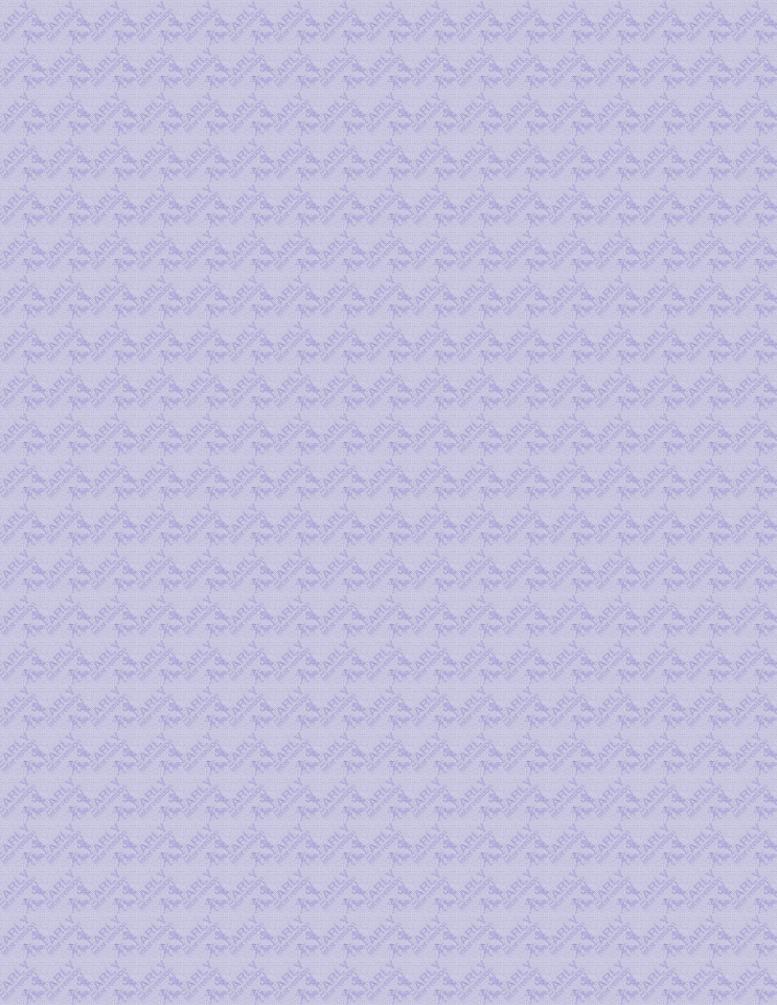 MASSACHUSETTSEARLY INTERVENTIONLocal Program Performance DataOn State Performance PlanIndicators and TargetsJuly 2016 to June 2017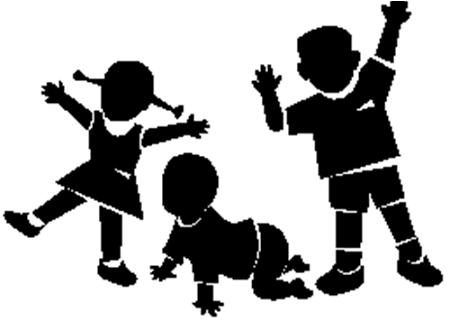 MassachusettsDepartment of Public Health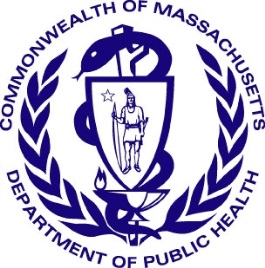 Local Program Performance DataOn State Performance PlanIndicators and TargetsJuly 2016 to June 2017TABLE OF CONTENTS:Report Overview	1The Indicators	2INDICATOR 1 Infants and Toddlers with IFSPs who receive Early Intervention Services in a Timely Manner	3INDICATOR 2 Infants and Toddlers who Primarily Receive EI Services in a Natural Setting	6INDICATOR 3 Infants and Toddlers Exiting Early Intervention who Demonstrate Developmental Improvement	9INDICATOR 4 Families who Report that Early Intervention Services Have Helped the Family	19INDICATOR 5 Infants and Toddlers Birth to One Year Old in Massachusetts who Receive EI Services	23INDICATOR 6 Infants and Toddlers Birth to Three Years Old in Massachusetts who Receive EI Services	26INDICATOR 7 Infants and Toddlers whose EI Eligibility Evaluation and Initial IFSP Meeting was Completed in a Timely Manner	29INDICATOR 8 Infants and Toddlers Leaving Early Intervention Services who received Timely Transition Planning	32Local Provider Agency Reports	36Arc of the South Shore Early Intervention Program	37Aspire Early Intervention – Lynn	39BAMSI Early Intervention	41Bay Cove Early Intervention Program	43Boston Children’s Hospital Early Intervention Program	45Cape Cod & Islands Early Childhood Intervention Program	47Center for Human Development Early Intervention Program	49Child Guidance Center Early Intervention Program	51Community Healthlink Lipton Early Intervention Program	53Criterion – Boston Early Intervention Program	55Criterion – Heritage Early Intervention Program	57Criterion – Medford Early Intervention Program	59Criterion – Middlesex Early Intervention Program	61Criterion – Riverway Early Intervention Program	63Criterion – Stoneham Early Intervention Program	65Criterion – Valley Early Intervention Program	67Criterion – Wachusett Early Intervention Program	69Criterion – Worcester Early Intervention Program	71Dimock Early Intervention Program	73Eliot Early Intervention Program	75Eliot Early Intervention Program/Cambridge-Somerville	77Enable Early Intervention Program	79Harbor Area Early Intervention Program	81KDC Early Intervention Program – Attleboro	83KDC Early Intervention Program – Greater Plymouth	85KDC Early Intervention Program – New Bedford	87KDC Early Intervention Program – South Central	89May Center for Early Intervention	91Meeting Street Early Intervention	93Minute Man Arc Early Intervention Program	95Northeast Arc Early Intervention – Cape Ann	97Northeast Arc Early Intervention – North Shore	99Northern Berkshire Early Intervention Program	101Pediatric Development Center	103Pediatric Development Center – South Berkshire	105People, Inc.  Early Intervention Program	107Pernet Early Intervention Program	109Professional Center for Child Development	111Project BEAM Early Intervention Program	113Riverside Early Intervention Program/Cambridge-Somerville	115Riverside Early Intervention Program/Needham	117South Bay Community Services, Early Childhood/ Brockton	119South Bay Community Services, Early Childhood/ Brockton (continued)	120 South Bay Community Services, Early Childhood/Fall River	121South Bay Community Services, Early Childhood/Fall River (continued)	122South Bay Community Services, Early Childhood/Framingham	123South Bay Community Services, Early Childhood/Framingham (continued)	124South Bay Community Services, Early Childhood/Lawrence	125South Bay Community Services, Early Childhood/Lawrence (continued)	126South Bay Community Services, Early Childhood/Lowell	127South Bay Community Services, Early Childhood/ Lowell (continued)	128 South Bay Community Services, Early Childhood/ Worcester	129South Bay Community Services, Early Childhood/Worcester (continued)	130Step One Early Intervention Program	131Taunton Area Early Intervention Program	133The REACH Early Intervention Program of ServiceNet	135Thom Anne Sullivan Center Early Intervention Program	137Thom Boston Metro Early Intervention Program	139Thom Charles River Early Intervention Program	141Thom Marlborough Area Early Intervention Program	143Thom Mystic Valley Early Intervention Program	145Thom Neponset Valley Early Intervention Program	147Thom Pentucket Area Early Intervention Program	149Thom Springfield Infant Toddler Services	151Thom Westfield Infant Toddler Services	153Thom Worcester Area Early Intervention Program	155Glossary of Terms	157Report OverviewWhat is Early Intervention Local Program Performance Data?The U.S. Department of Education requires that each state have in place a performance plan evaluating the state’s implementation of Part C of the Individuals with Disabilities Education Act of 2004 (IDEA), which defines early intervention services for infants and toddlers from birth through age two and their families.  This plan is called the Part C State Performance Plan (SPP) and describes program targets and improvement strategies for various areas of performance. The Massachusetts Department of Public Health is the oversight agency in the Commonwealth for the Part C program, also known as Early Intervention (EI), and oversees that all federal requirements are adhered to as well as implements state standards and eligibility definitions for this program.  The Department is required to submit an SPP and to report annually on the state’s progress in meeting the program targets set in the SPP.  The annual progress report is called the Part C Annual Performance Report (APR).  The Local Program Performance Data report provides data on the SPP indicators or areas of performance reported annually on the APR for each of the Early Intervention (EI) programs that provide direct services to infants and toddlers and their families. Why are these indicators important?The indicators or areas of performance are monitoring priorities identified and tracked by the Massachusetts Department of Public Health and the U.S. Department of Education to ensure that early intervention services are provided in accordance with federal regulations and state standards.  This ensures that local EI programs provide high quality support and services to children and families.  Each indicator has a state target, designated by either a federal or state requirement, that all EI programs are expected to reach and maintain.How will this information be used?SPP and APR indicator information is used for quality improvement purposes and to determine compliance with federal and state requirements.  Through a process of setting targets, analyzing data and tracking progress, the state and local EI programs can identify areas of strength and areas that need improvement.  Plans are then developed to address concerns and continue EI program successes.How can I use this information?For each indicator you will find information in this report about the statewide performance and the performance of each EI program.  A “Yes” identifies when an EI program has met or surpassed the state target for an indicator.Note:  Italicized words are included in the Glossary of Terms.The IndicatorsThe Part C State Performance Plan (SPP) identifies the following indicators or areas of performance for Early Intervention services and provides state targets and improvement strategies for these areas.  The Part C Annual Performance Report (APR) reports annual state performance for each of these indicators.  This report provides data on the following SPP indicators reported annually on the APR for each of the Early Intervention programs that provide direct services to infants and toddlers and their families:Infants and toddlers with IFSPs who receive early intervention services in a timely manner.Infants and toddlers who primarily receive EI services in a natural setting.Infants and toddlers exiting early intervention who demonstrate improved:Positive social-emotional skills (including social relationships);Acquisition and use of knowledge and skills (including early language / communication); Use of appropriate behaviors to meet their needs.Families who report that early intervention services have helped the family:Know their rights;Effectively communicate their children’s needs; andHelp their children develop and learn.Infants and toddlers birth to one year old in Massachusetts who receive EI services.Infants and toddlers birth to three years old in Massachusetts who receive EI services.Infants and toddlers whose EI eligibility evaluation and initial IFSP meeting was completed in a timely manner.Infants and toddlers leaving early intervention services who received timely transition planning to support the child’s and family’s transition to preschool and other appropriate community services including:Having a completed individualized transition plan with transition steps and services documented on the IFSP service plan;Notification to the Local Education Agency (LEA) occurred, if child is potentially eligible for special education; andHaving a transition planning conference, if child is potentially eligible for special education.INDICATOR 1
Infants and Toddlers with IFSPs who receive Early Intervention Services in a Timely MannerDescriptionThis indicator reports on the percent of infants and toddlers having 100% of their services, as reported on their EI service plan, being received in a timely manner.  The EI service plan is known as the Individualized Family Service Plan or IFSP and is a working document produced collaboratively by EI program staff and family members that contains the agreed upon Early Intervention services for an eligible child and family.  The Massachusetts definition for timely service is every service identified on a child’s IFSP service plan occurs within 30 days of the IFSP signature date, the date that the family and EI program sign the IFSP service plan.State Target100% of children will receive 100% of their services as stated in their IFSP within 30 days of the IFSP signature date.  There are some children who did not receive one or more services within the 30 day timeframe but the service is considered compliant if the reason for the delay was due to a family situation (e.g., child was sick).Data SourceThe Timeliness of Services Survey on the Fiscal Year 2017 Early Intervention Annual Report collected service data from Early Intervention programs of a sample of EI children served from July 1, 2016 to June 30, 2017.  The sample consisted of 600 early intervention children (10 children per program) and their 3,557 IFSP (initial, interim and annual) services. Statewide ResultsState Average:99.5% - Percent of children having 100% of their EI services being received in a timely manner99.9% - Percent of services received in a timely manner597 of the 600 children received all IFSP services within 30 days of the IFSP signature date or had appropriate justifications for a delay in service.3,554 of the 3,557 IFSP services were received within 30 days of the IFSP signature date or had appropriate justifications for a delay in service (e.g., family schedule).INDICATOR 2
Infants and Toddlers who Primarily Receive EI Services in a Natural SettingDescriptionThis indicator reports on the percent of infants and toddlers with an IFSP service plan who primarily receive early intervention services in their home or at programs created for typically developing children.  Programs created for typically developing children are services where children from the community, not enrolled in an EI program, participate in a group with EI-enrolled children.  An example would be a story-time group led by an EI staff person that meets at a local library.  The group would be open to all children under three to participate.State Target96.0% of children with an IFSP service plan will receive services in the home or at programs created for typically developing children, or will have justification statements on their IFSP service plan as to why such services cannot be delivered in these settings.  In some instances it may be clinically appropriate for services not to be delivered in a natural setting.  Programs who did not meet the state target are not considered to be out of compliance as they may have provided appropriate justification for why services were not provided in a natural setting.Data SourceChildren having an IFSP service plan that were active on October 1, 2016 based on data from the Early Intervention Information System (EIIS).  EIIS is an electronic system that is used to collect client data from EI programs.  This data includes socio-demographics, eligibility, IFSP service plan, and discharge information for each child referred to an EI program.Statewide ResultsState Average:  99.76%20,310 of the 20,359 children active on October 1, 2016 having an IFSP service plan received services in a natural setting.INDICATOR 3
Infants and Toddlers Exiting Early Intervention who Demonstrate Developmental ImprovementDescriptionDevelopmental outcome is determined based on data received from the Battelle Developmental Inventory-2 (BDI-2), a DPH approved assessment tool used for determining eligibility.  The Battelle is the sole evaluation tool for determining eligibility and for federal reporting of child outcomes data.State TargetThe state targets for fiscal year 2017 are the same as last year.  As the state works on its five-year State Systemic Improvement Plan (SSIP) for child outcome improvement many of the data validation initiatives being put in place will result in improved accuracy and fidelity of the BDI-2 tool causing child outcome results to remain the same or even decrease over the next couple of years. This indicator reports on the percent of children exiting early intervention who demonstrate improvement in the following developmental areas:Positive social-emotional skills (including social relationships)Increased developmental growth – 56.7%Age-appropriate at exit – 70.9%Acquisition and use of knowledge and skills (including early language / communication)Increased developmental growth – 87.7%Age-appropriate at exit – 51.7%Use of appropriate behaviors to meet their needsIncreased developmental growth – 94.7%Age-appropriate at exit – 73.7%Children can be counted under both “increased developmental growth” and “age-appropriate at exit”.  In other words, there are children who both substantially increased their rate of developmental growth by the time of exit and were functioning at the time of exit within age expectations.Data SourceOutcome data is compiled from the Early Intervention Client Information System (EIIS) for children who exited early intervention during fiscal year 2017.  This information is used in responding to the annual State Performance Plan (SPP) Child Outcome Indicator 3a, 3b, and 3c.  A child’s initial and last evaluations were used to generate outcome results.  The identification of the first and last evaluations did take into consideration children who moved from program to program.  Children were identified across programs based on their name and date of birth.Statewide ResultsState Average:Positive social-emotional skills (including social relationships)Increased developmental growth – 56.17%Age-appropriate at exit – 69.01%Acquisition and use of knowledge and skills (including early language / communication)Increased developmental growth – 85.78%Age-appropriate at exit – 48.10%Use of appropriate behaviors to meet their needsIncreased developmental growth – 93.51%Age-appropriate at exit – 68.61%INDICATOR 4
Families who Report that Early Intervention Services Have Helped the FamilyDescriptionThe National Center for Special Education Accountability and Monitoring (NCSEAM) was an OSEP funded national center commissioned to determine the efficacy of both early intervention and special education services.  A family survey developed by NCSEAM is used nationally by states to provide feedback from families regarding their early intervention experience.  Massachusetts early intervention programs distribute these surveys to families every year as part of the IFSP service plan review process.  The survey engages families with both their local early intervention program and the Massachusetts Department of Public Health as partners in ensuring that high quality services are provided and maintained throughout the Commonwealth.This indicator reports on the percent of families participating in Early Intervention who report that early intervention services have helped the family (a) know their rights, (b) effectively communicate their children’s needs, and (c) help their children develop and learn.State TargetKnow their rights – 80.2%Effectively communicate their children’s needs – 78.3%Help their children develop and learn – 89.3%Data SourceThe NCSEAM family survey is distributed to all families of children who have been enrolled in EI for at least 6 months.  There were 4,750 surveys returned by families receiving early intervention services representing 38.5% of the total number of surveys distributed.Statewide ResultsState Average: Know their rights – 86.73%Effectively communicate their children’s needs – 84.24%Help their children develop and learn – 93.55%INDICATOR 5
Infants and Toddlers Birth to One Year Old in Massachusetts who Receive EI ServicesDescriptionThis indicator reports on the percent of the infant and toddler population in Massachusetts from birth to one year old with an IFSP service plan.  Over half (62%) of all EI programs serve children in towns served by another EI program (same catchment area).  Therefore, catchment area totals, not program totals of the birth to one population was used as the basis to calculate program percent.State Target2.78% of Massachusetts’ infant and toddler population under the age of one receive IFSP services by an early intervention program.Data SourceInfants and toddlers with an IFSP service plan who were active on October 1, 2016 based on data from the Early Intervention Information System (EIIS).  The state target and average reported in the SPP/APR is based on census data.  The program percent presented in this report is based on birth data.Statewide ResultsState Average: 4.82%3,460 infants and toddlers under the age of one residing in Massachusetts have an IFSP for early intervention services.  This is 4.82% of Massachusetts’ total population of children under the age of one. The national average for all states is 1.24%. Nationally, Massachusetts continues to serve one of the highest percentages of children less than one year of age.Massachusetts’ eligibility criterion for children receiving EI services is classified as “broad”.  EI programs in Massachusetts serve children who have developmental difficulties due to identified disabilities or delays, or if typical development, are at risk of developing delay due to certain birth or environmental circumstances.  INDICATOR 6
Infants and Toddlers Birth to Three Years Old in Massachusetts who Receive EI ServicesDescriptionThis indicator reports on the percent of the infant and toddler population in Massachusetts from birth to three years old with an IFSP service plan.  Over half (62%) of all EI programs serve children in towns served by another EI program (same catchment area).  Therefore, catchment area, not program, totals of the birth to three populations was used as the basis to calculate program percent.State Target5.89% of Massachusetts’ infant and toddler population under the age of three receive IFSP services by an early intervention program.Data SourceInfants and toddlers with an IFSP service plan who were active on October 1, 2016 based on data from the Early Intervention Information System (EIIS).  The state target and average reported in the SPP/APR is based on census data.  The program percent presented in this report is based on birth data.Statewide ResultsState Average: 9.44%20,359 infants and toddlers under the age of three residing in Massachusetts have an IFSP for early intervention services.  This is 9.44% of Massachusetts’ total population of children under the age of three.  The national average for all states is 3.12%. Massachusetts continues to serve one of the highest percentages of children from birth to three years of age.Massachusetts’ eligibility criterion for children receiving EI services is classified as “broad”.  EI programs in Massachusetts serve children who have developmental difficulties due to identified disabilities or delays, or if typical development, are at risk of developing delay due to certain birth or environmental circumstances.  The following is comparative data with states having similar eligibility criteria for infants and toddlers served under the age of three:INDICATOR 7
Infants and Toddlers whose EI Eligibility Evaluation and Initial IFSP Meeting was Completed in a Timely MannerDescriptionThis indicator reports on the percent of EI eligible infants and toddlers with an IFSP service plan for who an evaluation, assessment and an initial IFSP meeting were conducted within 45 days of the date of referral to an early intervention program.  An eligibility evaluation is an examination with the child and family that employs a tool utilized by a multidisciplinary team for the purpose of determining a child’s eligibility for EI services.State Target100% of EI eligible infants and toddlers with an IFSP service plan will have an evaluation, assessment, and initial IFSP meeting conducted within 45 days of the date of referral to an early intervention program.  There may be children whose evaluation, assessment and initial IFSP meeting did not occur within 45 days of referral but had appropriate justification for the delay (e.g., child was sick).  These are considered to be compliant.Data SourceInfants and toddlers who had evaluation and assessment activities and an initial IFSP meeting between July 1, 2016 and June 30, 2017 based on data received from the Early Intervention Information System (EIIS).Statewide ResultsState Average: 99.68%99.68% of evaluation and assessment activities, and an initial IFSP meeting occurred within 45 days of referral or did not occur within 45 days of referral but had appropriate justification for the delay (e.g., child was sick).16,532 of the 16,585 initial IFSP service plans were signed within 45 days of the referral date or were not signed within 45 days but had appropriate justification for the delay (e.g., child was sick).INDICATOR 8
Infants and Toddlers Leaving Early Intervention Services who received Timely Transition PlanningDescriptionThis indicator reports on the percent of all infants and toddlers leaving early intervention who received timely transition planning to support the child’s transition to preschool and other appropriate community services, including:Having a completed individual transition plan with transition steps and services documented on the IFSP service plan;Notification to the Local Education Agency (LEA) and the State Education Agency (SEA) occurred, if child is potentially eligible for special education; andHaving a transition planning conference occur prior to the 3rd birth date, if child is potentially eligible for special education.State Target100% of children leaving early intervention have a completed individual transition plan with transition steps and services documented on the IFSP.  If the child is potentially eligible for special education, the Local Education Agency (LEA) and State Education Agency (SEA) have been notified about this child and a transition planning conference has occurred at least 90 days and up to six months prior to the child’s 3rd birth date.Data Sourcea)       All infants and toddlers having an IFSP service plan who were discharged from early intervention services between 7/1/2016 and 6/30/2017 based on data received from the Early Intervention Information System (EIIS);b & c) All infants and toddlers having an IFSP service plan who were discharged from early intervention services between 7/1/2016 and 6/30/2017 and referred to special education from early intervention services based on data received from the Early Intervention Transition Survey (TSS), a system used to collect LEA and SEA notification and transition planning conference information.Statewide ResultsState Averages:99.91% of all children discharged (regardless of age of discharge) had an individual transition plan fully developed at the time of discharge.  There were 14,846 discharges out of 14,860 having a transition plan.88.9% of children discharged from EI and potentially eligible for special education had a timely notification sent to the SEA. There were 7,262 discharged children out of 8,169 who were referred to the SEA and had a notification sent to the SEA within the compliant timeframe or who had a justifiable reason for not meeting the timeframe.99.98% of children discharged from EI and potentially eligible for special education had a timely notification sent to the LEA office directly from the EI program. Massachusetts notifies the LEA differently from notification to the SEA. The LEA notification also includes an invitation for a special education representation to attend the child’s transition planning conference. The percentages below show timely LEA notification.99.79% of children discharged from EI and potentially eligible for special education had a transition planning conference.  There were 7,658 discharged children out of 8,885 who had a transition planning conference.Local Provider Agency ReportsThe following reports provide data on the Early Intervention SPP indicators reported on the Fiscal Year 2017 APR for each of the Early Intervention programs.  There were 60 Early Intervention programs across the Commonwealth serving 40,110 children from July 2016 to June 2017. These children represent 19.1% of all Massachusetts’ children under the age of three. The “Caseload (active)” on the following reports provides the number of children who were active (a.k.a. program caseload) at the Early Intervention program on October 1, 2016.  These children may not have had a service on this day but they were being served by the early intervention program under an active IFSP service plan.Arc of the South Shore Early Intervention Program	Address:	574 Main Street				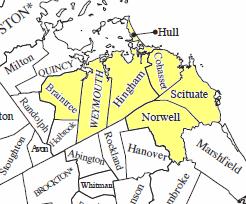 	South Weymouth, MA  02190	Phone:	(781) 331-2533	Executive Director:	Daryl Cook-Ivan	Program Director:	Rhonda MeiselWeb Site:	https://arcsouthshore.org/what-we-do/first-early-intervention.htmlTowns Served:	Braintree, Cohasset, Hingham, Hull, Norwell, Scituate, Weymouth	E.I. Region:	Southeast
 Caseload (active):	375Arc of the South Shore Early Intervention Program (continued)Aspire Early Intervention – Lynn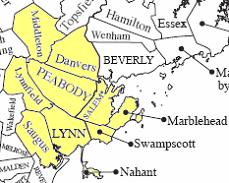 	Address:	176 Franklin Street				Lynn, MA  01904	Phone:	(781) 593-2727 x2390	Executive Director:	Lori Russell	Program Director:	Lori Russell  Web Site:	www.aspiredevelopmental.org/early-intervention	Towns Served:	Danvers, Lynn, Lynnfield, Marblehead, Middleton, Nahant, Peabody, Salem, Saugus, Swampscott	E.I. Region:	Northeast
 Caseload (active):	747Aspire Early Intervention – Lynn (continued)BAMSI Early Intervention	Address:	801 Pleasant Street				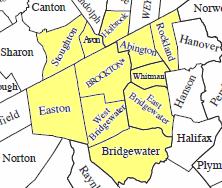 	Brockton, MA  02301	Phone:	(508) 586-9855 x2525	Executive Director:	Anthony Simonelli	Program Director:	Barbara Collins	Web Site:	www.bamsi.org	Towns Served:	Abington, Avon, Bridgewater, Brockton, East Bridgewater, Easton, Holbrook, Rockland, Stoughton, West Bridgewater, Whitman	E.I. Region:	Southeast
 Caseload (active):	445BAMSI Early Intervention (continued)Bay Cove Early Intervention Program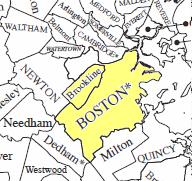 	Address:	105 Victory Road						Dorchester, MA  02122	Phone:	(617) 371-3010	Executive Director:	William Sprague	Program Director:	Amanda Kasica	Web Site:	www.baycove.org	Towns Served:	Boston, Brookline	E.I. Region:	Boston
 Caseload (active):	291Bay Cove Early Intervention Program (continued)Boston Children’s Hospital Early Intervention Program	Address:	Martha Eliot Health Center, 75 Bickford Street	Jamaica Plain, MA  02130	Phone:	(617) 919-7872	Executive Director:	Maurice Melchiono	Program Director:	Melanie Griffin	Web Site:	http://www.childrenshospital.org/about-us/locations/boston-childrens-at-martha-eliot-health-center/departments/early-intervention-departmentTowns Served:	Boston, Brookline	E.I. Region:	Boston Caseload (active):	126Boston Children’s Hospital Early Intervention Program (continued)Cape Cod & Islands Early Childhood Intervention Program	Address:	83 Pearl Street				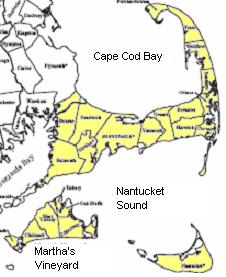 	Hyannis, MA  02601	Phone:	(508) 775-6240 x421	Executive Director:	Nancy Sorbo	Program Director:	Linda Stiles	Web Site:	http://www.cccdp.org/		Towns Served:	Barnstable, Bourne, Brewster, Chatham, Chilmark, Dennis, Eastham, Edgartown, Falmouth, Gay Head, Harwich, Mashpee, Nantucket, Oak Bluffs, Orleans, Provincetown, Sandwich, Tisbury, Truro, Wellfleet, West Tisbury, Yarmouth	E.I. Region:	Southeast
 Caseload (active):	367Cape Cod & Islands Early Childhood Intervention Program (continued)Center for Human Development Early Intervention Program	Address:	342 Birnie Avenue		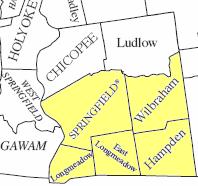 	Springfield, MA  01107	Phone:	(413) 739-3954	Executive Director:	James Goodwin	Acting Prg. Dir.:	Erin Goodwin-Gourneault	Web Site:	www.chd.org	Towns Served:	East Longmeadow, Hampden, Longmeadow, Springfield, Wilbraham	E.I. Region:	West
 Caseload (active):	123Center for Human Development Early Intervention Program (continued)Child Guidance Center Early Intervention Program	Address:	110 Maple Street					Springfield, MA  01105	Phone:	(413) 304-2925	Executive Director:	Katherine Wilson	Program Director:	Colleen O’Brien	Web Site:	http://bhninc.org/	Towns Served:	East Longmeadow, Hampden, Longmeadow, Springfield, Wilbraham	E.I. Region:	West
 Caseload (active):	307Child Guidance Center Early Intervention Program (continued)Community Healthlink Lipton Early Intervention Program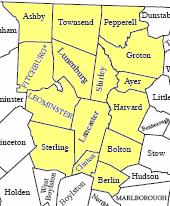 	Address:	100 Erdman Way				Leominster, MA  01453	Phone:	(978) 840-9354	Executive Director:	Nicole Gagne	Program Director:	Lynn Hennigan Web Site:	http://www.communityhealthlink.org/chl/services-for-young-children/lipton-early-intervention	Towns Served:	Ashby, Ayer, Berlin, Bolton, Clinton, Fitchburg, Groton, Harvard, Lancaster, Leominster, Lunenburg, Pepperell, Shirley, Sterling, Townsend	E.I. Region:	Central
 Caseload (active):	399Community Healthlink Lipton Early Intervention Program (continued)Criterion – Boston Early Intervention Program	Address:	25 Willow Street					West Roxbury, MA  02132	Phone:	(617) 469-3080 x201	Executive Director:	Robert Littleton	Program Director:	Katherine Tabak	Web Site:	www.criterionchild.com	Towns Served:	Boston, Brookline	E.I. Region:	Boston Caseload (active):	128Criterion – Boston Early Intervention Program (continued)Criterion – Heritage Early Intervention Program	Address:	30 Old Lyman Road				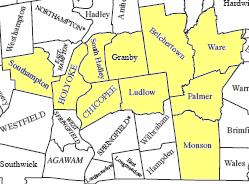 	South Hadley, MA  01075	Phone:	(413) 533-7140 x223	Executive Director:	Robert Littleton	Program Director:	Deirdre Shea Morrissey	Web Site:	www.criterionchild.com	Towns Served:	Belchertown, Chicopee, Granby, Holyoke, Ludlow, Monson, Palmer, South Hadley, Southampton, Ware	E.I. Region:	West Caseload (active):	507Criterion – Heritage Early Intervention Program (continued)Criterion – Medford Early Intervention Program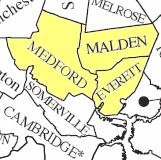 	Address:	214 Commercial Street					Malden, MA  02148	Phone:	(781) 321-0645 x222	Executive Director:	Robert Littleton	Program Director:	Denise Spencer	Web Site:	www.criterionchild.com	Towns Served:	Everett, Malden, Medford	E.I. Region:	Northeast Caseload (active):	192Criterion – Medford Early Intervention Program (continued)Criterion – Middlesex Early Intervention Program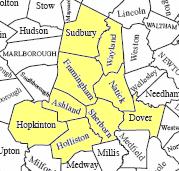 	Address:	651 Franklin Street					Framingham, MA  01701	Phone:	(508) 620-1442	Executive Director:	Robert Littleton	Program Director:	Julie Hanes	Web Site:	www.criterionchild.com	Towns Served:	Ashland, Dover, Framingham, Holliston, Hopkinton, Natick, Sherborn, Sudbury, Wayland	E.I. Region:	Central Caseload (active):	428Criterion – Middlesex Early intervention Program (continued)Criterion – Riverway Early Intervention ProgramAddress:                     228 King Street, Suite #2	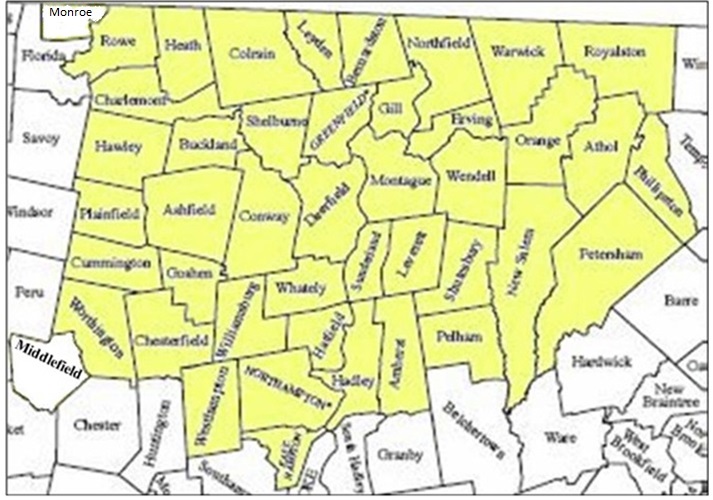                                     Northampton, MA  01060Phone:                        (413) 727-8552Executive Director:     Robert LittletonProgram Director:       Vanessa VautrinWeb Site:                    www.criterionchild.comTowns Served:	Amherst, Ashfield, Athol, Bernardston, Buckland, Charlemont, Chesterfield, Colrain, Conway, Cummington, Deerfield, Easthampton, Erving, Gill, Goshen, Greenfield, Hadley, Hatfield, Hawley, Heath, Leverett, Leyden,  Montague, New Salem, Northampton, Northfield, Orange, Pelham, Petersham, Phillipston, Plainfield, Rowe, Royalston, Shelburne, Shutesbury, Sunderland, Warwick, Wendell, Westhampton, Whately, Williamsburg, WorthingtonE.I. Region:  	WestCaseload (active):		54Criterion – Riverway Early intervention Program (continued)Criterion – Stoneham Early Intervention Program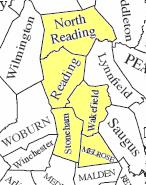 	Address:	8F Henshaw Street					Woburn, MA  01801	Phone:	(781) 935-3855 x60	Executive Director:	Robert Littleton	Program Director:	Mary Bishop	Web Site:	www.criterionchild.com	Towns Served:	Melrose, North Reading, Reading, Stoneham, Wakefield	E.I. Region:	Northeast Caseload (active):	296Criterion – Stoneham Early Intervention Program (continued)Criterion – Valley Early Intervention Program	Address:	375 Fortune Blvd.				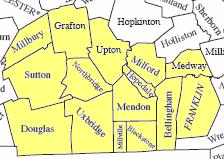 	Milford, MA  01757	Phone:	(508) 478-7752	Executive Director:	Robert Littleton	Acting Prg. Dir.:	Margaret Finnegan	Web Site:	www.criterionchild.com	Towns Served:            Bellingham, Blackstone, Douglas, Franklin,               Grafton, Hopedale, Medway, Mendon, Milford, Millbury, Millville, Northbridge, Sutton, Upton, Uxbridge	E.I. Region:	Central Caseload (active):	509Criterion – Valley Early Intervention Program (continued)Criterion – Wachusett Early Intervention Program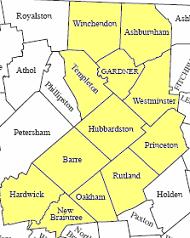 	Address:	567 Pearl Street					Gardner, MA  01440	Phone:	(978) 632-4432 x11	Executive Director:	Robert Littleton	Program Director:	Diane Fortunato	Web Site:	www.criterionchild.com	Towns Served:	Ashburnham, Barre, Gardner, Hardwick, Hubbardston, New Braintree, Oakham, Princeton, Rutland, Templeton, Westminster, Winchendon	E.I. Region:	Central
 Caseload (active):	176Criterion – Wachusett Early Intervention Program (continued)Criterion – Worcester Early Intervention Program	Address:	338 Plantation Street					Worcester, MA  01604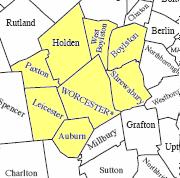 	Phone:	(508) 770-0089 x222	Executive Director:	Robert Littleton	Program Director:	Lianne Renaud	Web Site:	www.criterionchild.com	Towns Served:	Auburn, Boylston, Holden, Leicester, Paxton, Shrewsbury, West Boylston, Worcester	E.I. Region:	Central
 Caseload (active):	143Criterion – Worcester Early Intervention Program (continued)Dimock Early Intervention Program	Address:	1800 Columbus Avenue				Roxbury, MA  02119	Phone:	(617) 442-8800 x1375	Executive Director:	Dr. Myechia Minter-Jordan	Program Director:	Jessica Nuhibian-BoisvertWeb Site:	https://www.dimock.org/child-and-family-services/early-intervention/Towns Served:	Boston, Brookline	E.I. Region:	Boston
 Caseload (active):	166Dimock Early Intervention Program (continued)Eliot Early Intervention Program	Address:	43 Dartmouth Street				Malden, MA  02148	Phone:	(781) 306-4820	Executive Director:	Kristen Sault	Program Director:	Laurie Tobey-FreedmanWeb Site:	http://www.eliotchs.org/services/children-youth-and-family/ei/	Towns Served:	Everett, Malden, Medford	E.I. Region:	Northeast
 Caseload (active):	215Eliot Early Intervention Program (continued)Eliot Early Intervention Program/Cambridge-SomervilleThis Early Intervention program began servicing families and children on February 16, 2015.	Address:	366 Somerville Ave.					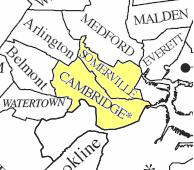 	Somerville, MA  02143	Phone:	(339) 227-1020	Executive Director:	Kristen Sault	Program Director:	Rhonda GurleyWeb Site:	http://www.eliotchs.org/services/children-youth-and-family/ei/	Towns Served:	Cambridge, Somerville	E.I. Region:	Metro
 Caseload (active):	59Eliot Early Intervention Program/Cambridge-Somerville (continued)Enable Early Intervention Program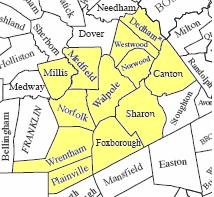 	Address:	275 Prospect Street				Norwood, MA  02062	Phone:	(781) 255-1817	Executive Director:	TBD	Program Director:	Janine Davey	Web Site:	www.enableinc.org	Towns Served:	Canton, Dedham, Medfield, Millis, Norfolk, Norwood, Plainville, Sharon, Walpole, Westwood, Wrentham	E.I. Region:	Metro
 Caseload (active):	200Enable Early Intervention Program (continued)Harbor Area Early Intervention Program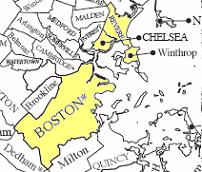 	Address:	130 Condor Street					East Boston, MA  02128	Phone:	(617) 569-6560 x7601	Executive Director:	Jackie Moore	Program Director:	Rachael CracknellWeb Site:	http://northsuffolk.org/services/early-childhood-services/early-intervention/	Towns Served:	Boston, Chelsea, Revere, Winthrop	E.I. Region:	Boston Caseload (active):	   462Harbor Area Early Intervention Program (continued)KDC Early Intervention Program – Attleboro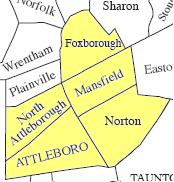 	Address:	25 Forest Street				Attleboro, MA  02703	Phone:	(508) 226-6035	Executive Director:	Aubrey Macfarlane	Program Director:	Monica Quinn	Web Site:	www.kdc.org	Towns Served:	Attleboro, Foxborough, Mansfield, North Attleboro, Norton	E.I. Region:	Southeast
 Caseload (active):	417KDC Early Intervention Program – Attleboro (continued)KDC Early Intervention Program – Greater Plymouth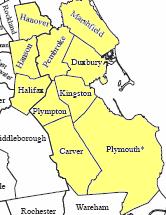 	Address:	32 Crescent Street	Kingston, MA  02364	Phone:	(508) 747-2012 	Executive Director:	Aubrey Macfarlane	Program Director:	Sue Homan	Web Site:	www.kdc.org	Towns Served:	Carver, Duxbury, Halifax, Hanover, Hanson, Kingston, Marshfield, Pembroke, Plymouth, Plympton	E.I. Region:	Southeast
 Caseload (active):	344KDC Early Intervention Program – Greater Plymouth (continued)KDC Early Intervention Program – New Bedford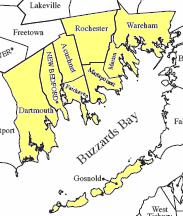 	Address:	389 County Street					New Bedford, MA  02740	Phone:	(508) 997-1570	Executive Director:	Aubrey Macfarlane	Program Director:	Laura Farley	Web Site:	www.kdc.org	Towns Served:	Acushnet, Dartmouth, Fairhaven, Gosnold, Marion, Mattapoisett, New Bedford, Rochester, Wareham	E.I. Region:	Southeast
 Caseload (active):	342KDC Early Intervention Program – New Bedford (continued)KDC Early Intervention Program – South Central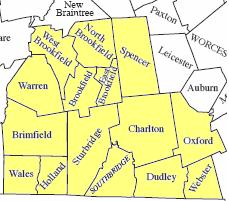 	Address:	486 Worcester Street				Southbridge, MA  01550	Phone:	(508) 765-0292	Executive Director:	Aubrey Macfarlane	Program Director:	Robin Weber	Web Site:	www.kdc.org	Towns Served:	Brimfield, Brookfield, Charlton, Dudley, East Brookfield, Holland, North Brookfield, Oxford, Southbridge, Spencer, Sturbridge, Wales, Warren, Webster, West Brookfield 	E.I. Region:	Central
 Caseload (active):	392KDC Early Intervention Program – South Central (continued)May Center for Early Intervention	Address:	1111 Elm Street, Suite #7				West Springfield, MA  01089	Phone:	(413) 734-0300 x212	Executive Director:	Lauren Solotar	Program Director:	Nancy LundenWeb Site:	https://www.mayinstitute.org/autism-aba/children/early-intervention.htmlTowns Served:	Belchertown, Chicopee, Granby, Holyoke, Ludlow, Monson, Palmer, South Hadley, Southampton, Ware	E.I. Region:	West
 Caseload (active):	103May Center for Early Intervention (continued)Meeting Street Early Intervention	Address:	One Posa Place				Dartmouth, MA  02747	Phone:	(508) 996-3391 x219	Executive Director:	John Kelly 	Program Director:	Nicole ConstantinoWeb Site:	http://www.meetingstreet.org/Early-Childhood/Early-Intervention-MA	Towns Served:	Acushnet, Dartmouth, Fairhaven, Gosnold, Marion, Mattapoisett, New Bedford, Rochester, Wareham	E.I. Region:	Southeast
 Caseload (active):	243 Meeting Street Early Intervention (continued) Minute Man Arc Early Intervention Program	Address:	1269 Main Street			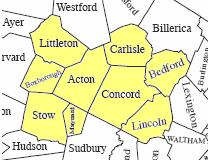 	Concord, MA  01742	Phone:	(978) 287-7951	Executive Director:	Jean Goldsberry	Program Director:	Alex Chatfield	Web Site:	www.minutemanarc.org	Towns Served:	Acton, Bedford, Boxborough, Carlisle, Concord, Lincoln, Littleton, Maynard, Stow	E.I. Region:	Central
 Caseload (active):	223Minute Man Arc Early Intervention Program (continued)Northeast Arc Early Intervention – Cape Ann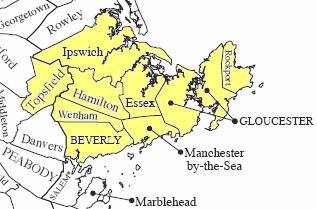 	Address:	111 Dodge Street	Beverly, MA  01915	Phone:	(978) 921-1182	Executive Director:	Gerald McCarthy	Program Director:	Martha Levine	Web Site:	www.ne-arc.org	Towns Served:	Beverly, Essex, Gloucester, Hamilton, Ipswich, Manchester, Rockport, Topsfield, Wenham	E.I. Region:	Northeast
 Caseload (active):	358Northeast Arc Early Intervention – Cape Ann (continued)Northeast Arc Early Intervention – North Shore	Address:	149 Sylvan Street					Danvers, MA  01923	Phone:	(978) 774-7570	Executive Director:	Gerald McCarthy	Program Director:	Anne Dolan	Web Site:	www.ne-arc.org	Towns Served:	Danvers, Lynn, Lynnfield, Marblehead, Middleton, Nahant, Peabody, Salem, Saugus, Swampscott	E.I. Region:	Northeast
 Caseload (active):	464Northeast Arc Early Intervention – North Shore (continued)Northern Berkshire Early Intervention Program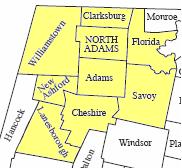 	Address:	535 Curran Highway				North Adams, MA  01247	Phone:	(413) 664-9345	Executive Director:	Sal Garozzo	Program Director:	Diana Sullivan	Web Site:	www.ucpberkshire.org	Towns Served:	Adams, Clarksburg, Florida, New Ashford, North Adams, Savoy, Williamstown	E.I. Region:	West
 Caseload (active):	135Northern Berkshire Early Intervention Program (continued)Pediatric Development Center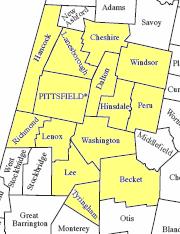 	Address:	388 Columbus Avenue Ext				Pittsfield, MA  01201	Phone:	(413) 499-4537	Executive Director:	Maureen O'Connell Atwood	Program Director:	Melissa Roller	Web Site:	www.pediatricdevelopmentcenter.org	Towns Served:	Becket, Cheshire, Dalton, Hancock, Hinsdale, Lanesborough, Lee, Lenox, Peru, Pittsfield, Richmond, Tyringham, Washington, Windsor	E.I. Region:	West
 Caseload (active):	227Pediatric Development Center (continued)Pediatric Development Center – South BerkshireThis Early Intervention program began servicing families and children on December 1, 2014.	Address:	924 South Main Street			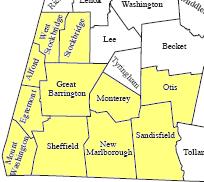 	Great Barrington, MA  02130	Phone:	(413) 499-4537	Executive Director:	Maureen O'Connell Atwood	Program Director:	Terri Sash	Web Site:	www.pediatricdevelopmentcenter.org	Towns Served:	Alford, Egremont, Great Barrington, Monterey, Mount Washington, New Marlborough, Otis, Sandisfield, Sheffield, Stockbridge, West Stockbridge	E.I. Region:	West
 Caseload (active):	45Pediatric Development Center – South Berkshire (continued)People, Inc.  Early Intervention Program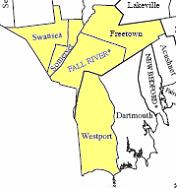 	Address:	4 South Main Street					Fall River, MA  02721	Phone:	(508) 679-5233	Executive Director:	Robert Canuel	Program Director:	Robin JonesWeb Site: 	http://peopleinc-fr.org/programs/early-intervention/ 	Towns Served:	Fall River, Freetown, Somerset, Swansea, Westport	E.I. Region:	Southeast
 Caseload (active):	389People, Inc. Early Intervention Program (continued)Pernet Early Intervention Program	Address:	237 Millbury Street				Worcester, MA  01610	Phone:	(508) 755-1228	Executive Director:	Sheilah Dooley	Program Director:	Patricia Pichette	Web Site:	http://www.pernetfamilyhealth.org/	Towns Served:	Auburn, Boylston, Holden, Leicester, Paxton, Shrewsbury, West Boylston, Worcester	E.I. Region:	Central
 Caseload (active):	138Pernet Early Intervention Program (continued)Professional Center for Child Development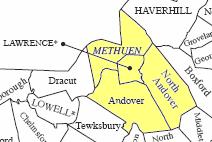 	Address:	32 Osgood Street				Andover, MA  01810	Phone:	(978) 475-3806	Executive Director:	Chris Hunt	Program Director:	Cheryl Bruk	Web Site:	www.theprofessionalcenter.orgTowns Served:	Andover, Lawrence, Methuen, North Andover	E.I. Region:	Northeast
 Caseload (active):	650Professional Center for Child Development (continued)Project BEAM Early Intervention Program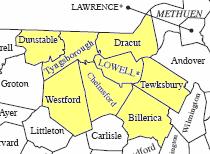 	Address:	Billerica Memorial HS, 35 River Street	Billerica, MA  01821	Phone:	(978) 528-7931	Executive Director:	Tim Piwowar	Program Director:	Karen Collins	Web Site:	NA                                 	Towns Served:	Billerica, Chelmsford, Dracut, Dunstable, Lowell,                                       Tewksbury, Tyngsborough, Westford	E.I. Region:	Northeast
 Caseload (active):	38Project BEAM Early Intervention Program (continued)Riverside Early Intervention Program/Cambridge-Somerville	Address:	12 Tyler Street						Somerville, MA  02143	Phone:	(617) 629-3919 x5791	Executive Director:	Scott Bock	Program Director:	Elizabeth Feigenbaum	Web Site:	www.riversidecc.org	Towns Served:	Cambridge, Somerville	E.I. Region:	Metro
 Caseload (active):	399Riverside Early Intervention Program/Cambridge-Somerville (continued)Riverside Early Intervention Program/Needham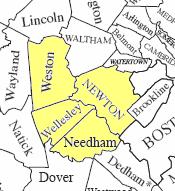 	Address:	255 Highland Avenue, 2nd floor			Needham, MA  02494	Phone:	(781) 449-1884						Executive Director:	Scott Bock	Program Director:	Joanne Sweeney	Web Site:	www.riversidecc.org	Towns Served:	Needham, Newton, Wellesley, Weston	E.I. Region:	Metro
 Caseload (active):	304Riverside Early Intervention Program/Needham (continued)South Bay Community Services, Early Childhood/ Brockton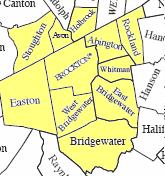 	Address:	1115 West Chestnut Street			Brockton, MA  02301	Phone:	(508) 559-0473	Executive Director:	Michael Pelletier	Interim Director:	Brittany Constant	Web Site:	www.southbaycommunityservices.com	Towns Served:	Abington, Avon, Bridgewater, Brockton, East Bridgewater, Easton, Holbrook, Rockland, Stoughton, West Bridgewater, Whitman	E.I. Region:	Southeast
 Caseload (active):	513South Bay Community Services, Early Childhood/ Brockton (continued) South Bay Community Services, Early Childhood/Fall River	Address:	463 Swansea Mall Drive		Swansea, MA  02777	Phone:	(508) 324-1060	Executive Director:	Michael Pelletier	Program Director:	Judith Hahn	Web Site:	www.southbaycommunityservices.com	Towns Served:	Fall River, Freetown, Somerset, Swansea, Westport	E.I. Region:	Southeast
 Caseload (active):	248South Bay Community Services, Early Childhood/Fall River (continued)South Bay Community Services, Early Childhood/FraminghamThis Early Intervention program began servicing families and children on March 1, 2015.	Address:	1 Grant Street, Suite #190					Framingham, MA  01702	Phone:	(508) 834-3100	Executive Director:	Michael Pelletier	Program Director:	Elizabeth Rieth	Web Site:	www.southbaycommunityservices.com	Towns Served:	Ashland, Dover, Framingham, Holliston, Hopkinton, Natick, Sherborn, Sudbury, Wayland	E.I. Region:	Central Caseload (active):	74South Bay Community Services, Early Childhood/Framingham (continued)South Bay Community Services, Early Childhood/LawrenceThis Early Intervention program began servicing families and children on January 1, 2015.	Address:	360 Merrimack Street, Bldg 5, Entrance F				Lawrence, MA  01843	Phone:	(978) 688-4830	Executive Director:	Michael Pelletier	Program Director:	Kelly Petravicz	Web Site:	www.southbaycommunityservices.comTowns Served:	Andover, Lawrence, Methuen, North Andover	E.I. Region:	Northeast
 Caseload (active):	179South Bay Community Services, Early Childhood/Lawrence (continued)South Bay Community Services, Early Childhood/Lowell	Address:	148 Warren Street					Lowell, MA  01852	Phone:	(978) 452-1736	Executive Director:	Michael Pelletier	Program Director:	Heather Biedrzycki	Web Site:	www.southbaycommunityservices.com	Towns Served:	Billerica, Chelmsford, Dracut, Dunstable, Lowell, Tewksbury, Tyngsborough, Westford	E.I. Region:	Northeast
 Caseload (active):	390South Bay Community Services, Early Childhood/ Lowell (continued) South Bay Community Services, Early Childhood/ Worcester	Address:	548 Park Ave, Suite B					Worcester, MA  01603	Phone:	(774) 823-1500	Executive Director:	Michael Pelletier	Program Director:	Amy Capelle	Web Site:	www.southbaycommunityservices.com	Towns Served:	Auburn, Boylston, Holden, Leicester, Paxton, Shrewsbury, West Boylston, Worcester	E.I. Region:	Central
 Caseload (active):	158South Bay Community Services, Early Childhood/Worcester (continued)Step One Early Intervention Program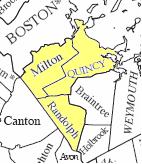 	Address:	500 Victory Road			Quincy, MA  02171	Phone:	(617) 774-1040	Executive Director:	Antony Sheehan	Program Director:	Cindy Warren	Web Site:	www.ssmh.org		Towns Served:	Milton, Quincy, Randolph	E.I. Region:	Metro
 Caseload (active):	446Step One Early Intervention Program (continued)Taunton Area Early Intervention Program	Address:	68 Allison Avenue			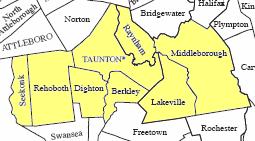 	Taunton, MA  02780	Phone:	(508) 880-0202	Executive Director:	Zulmira Allcock	Program Director:	Colleen Wellman	Web Site:	http://www.ahsinc.org/early-intervention/	Towns Served:	Berkley, Dighton, Lakeville, Middleborough, Raynham, Rehoboth, Seekonk, Taunton	E.I. Region:	Southeast
 Caseload (active):	492Taunton Area Early Intervention Program (continued)The REACH Early Intervention Program of ServiceNet	Address:	108 North Main Street, Unit A	Sunderland, MA  01375	Phone:	(413) 665-8717	Executive Director:	Susan Stubbs	Program Director:	Michael Hutton-Woodland	Web Site:	www.servicenetinc.org	Towns Served:	Amherst, Ashfield, Athol, Bernardston, Buckland, Charlemont, Chesterfield, Colrain, Conway, Cummington, Deerfield, Easthampton, Erving, Gill, Goshen, Greenfield, Hadley, Hatfield, Hawley, Heath, Leverett, Leyden,  Montague, New Salem, Northampton, Northfield, Orange, Pelham, Petersham, Phillipston, Plainfield, Rowe, Royalston, Shelburne, Shutesbury, Sunderland, Warwick, Wendell, Westhampton, Whately, Williamsburg, Worthington	E.I. Region:	West
 Caseload (active):	343The REACH Early Intervention Program of ServiceNet (continued)Thom Anne Sullivan Center Early Intervention Program	Address:	126 Phoenix Avenue, Bldg. #2			Lowell, MA  01852	Phone:	(978) 453-8331	Executive Director:	Gretchen Rowe	Program Director:	Pam Wolfe	Web Site:	www.thomchild.org	Towns Served:	Billerica, Chelmsford, Dracut, Dunstable, Lowell, Tewksbury, Tyngsborough, Westford	E.I. Region:	Northeast
 Caseload (active):	821Thom Anne Sullivan Center Early Intervention Center (continued)Thom Boston Metro Early Intervention Program	Address:	555 Amory Street			Jamaica Plain, MA  02130	Phone:	(617) 383-6522	Executive Director:	Gretchen Rowe	Program Director:	April Haefner	Web Site:	www.thomchild.org	Towns Served:	Boston, Brookline	E.I. Region:	Boston
 Caseload (active):	636Thom Boston Metro Early Intervention Program (continued)Thom Charles River Early Intervention Program	Address:	465 Waverley Oaks Road, Suite 101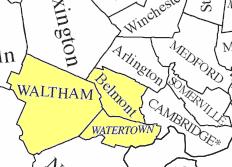 	Waltham, MA  02452	Phone:	(781) 894-6564	Executive Director:	Gretchen Rowe	Program Director:	Lorraine Sanik	Web Site:	www.thomchild.org	Towns Served:	Belmont, Waltham, Watertown	E.I. Region:	Metro
 Caseload (active):	350Thom Charles River Early Intervention Program (continued)Thom Marlborough Area Early Intervention Program	Address:	340 Maple Street, Suite #410		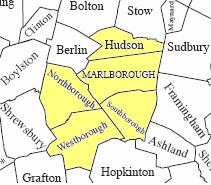 	Marlborough, MA  01752	Phone:	(508) 624-0304	Executive Director:	Gretchen Rowe	Program Director:	Dawn Gutro	Web Site:	www.thomchild.org	Towns Served:	Hudson, Marlborough, Northborough, Southborough, Westborough	E.I. Region:	Central
 Caseload (active)	371Thom Marlborough Area Early Intervention Program (continued)Thom Mystic Valley Early Intervention Program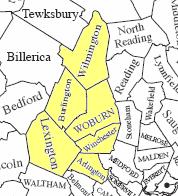 	Address:	10P Gill Street			Woburn, MA  01801	Phone:	(781) 932-2888	Executive Director:	Gretchen Rowe	Program Director:	Anne Marsh	Web Site:	www.thomchild.org	Towns Served:	Arlington, Burlington, Lexington, Wilmington, Winchester, Woburn	E.I. Region:	Northeast
 Caseload (active):	561Thom Mystic Valley Early Intervention Program (continued)Thom Neponset Valley Early Intervention Program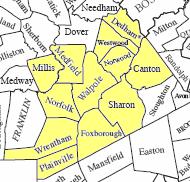 	Address:	101 Vanderbilt Avenue				Norwood, MA  02062	Phone:	(781) 551-0405	Executive Director:	Gretchen Rowe	Program Director:	Isabella Iemma	Web Site:	www.thomchild.org	Towns Served:	Canton, Dedham, Medfield, Millis, Norfolk, Norwood, Plainville, Sharon, Walpole, Westwood, Wrentham	E.I. Region:	Metro
 Caseload (active):	376Thom Neponset Valley Early Intervention Program (continued)Thom Pentucket Area Early Intervention Program	Address:	320 Main Street, P.O. Box #959		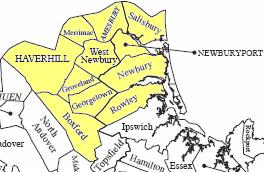 	West Newbury, MA  01985	Phone:	(978) 363-5553	Executive Director:	Gretchen Rowe	Program Director:	Linda Schaeffer	Web Site:	www.thomchild.org	Towns Served:	Amesbury, Boxford, Georgetown, Groveland, Haverhill, Merrimac, Newbury, Newburyport, Rowley, Salisbury, West Newbury	E.I. Region:	Northeast
 Caseload (active):	702Thom Pentucket Area Early Intervention Program (continued)Thom Springfield Infant Toddler Services	Address:	1506 A Allen Street, Bicentennial Plaza	Springfield, MA  01118	Phone:	(413) 783-5500 x111					Executive Director:	Gretchen Rowe	Program Director:	Marie Peirent	Web Site:	www.thomchild.org	Towns Served:	East Longmeadow, Hampden, Longmeadow, Springfield, Wilbraham	E.I. Region:	West
 Caseload (active):	793Thom Springfield Infant Toddler Services (continued)Thom Westfield Infant Toddler Services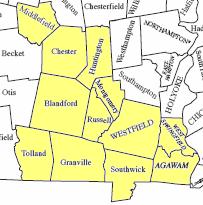 	Address:	209 Root Road				Westfield, MA  01085	Phone:	(413) 568-3942 x114	Executive Director:	Gretchen Rowe	Program Director:	Patricia E. Kuzmeski	Web Site:	www.thomchild.org	Towns Served:	Agawam, Blandford, Chester, Granville, Huntington, Middlefield, Montgomery, Russell, Southwick, Tolland, West Springfield, Westfield	E.I. Region:	West
 Caseload (active):	430Thom Westfield Infant Toddler Services (continued)Thom Worcester Area Early Intervention Program	Address:	239 Mill Street, Suite BB				Worcester, MA  01602	Phone:	(508) 845-8466	Executive Director:	Gretchen Rowe	Program Director:	Donna Jaworek	Web Site:	www.thomchild.org	Towns Served:	Auburn, Boylston, Holden, Leicester, Paxton, Shrewsbury, West Boylston, Worcester	E.I. Region:	Central
 Caseload (active):	550Thom Worcester Area Early Intervention Program (continued)Glossary of TermsAnnual Performance Report (APR)The Annual Performance Report (APR) provides annual data updates on the SPP indicators for the purpose of determining compliance with federal regulations and state standards.  See also State Performance Plan (SPP).Catchment AreaAn EI catchment area is the area and population comprising one or more cities and towns in Massachusetts from which an early intervention program provides services.  There are 38 catchment areas served by Massachusetts early intervention programs.  The catchment area, or cities or towns, served by an EI program are displayed in yellow on the map provided for each of the EI program reports under the Local Provider Agency Report section of this report.  Over half (62%) of all EI programs serve children in towns served by another EI program.Early Intervention (EI)Early Intervention in Massachusetts is a statewide, integrated, developmental service available to families of children between birth and three years of age for the purpose of enhancing a child’s potential growth and development.  Children may be eligible for EI if they have developmental difficulties due to identified disabilities or delays, or if typical development, are at risk of developing delay due to certain birth or environmental circumstances.  EI services are mandated under federal law and are provided by private agencies contracted under The Department of Public Health.  There were 60 EI programs across the Commonwealth serving all cities and towns during fiscal year 2017 (the reporting period of this report).Early Intervention services focus on the family unit, utilizing family resources and daily routines to enhance the child’s growth and development. Early Intervention staff work in partnership with individuals present in the child’s natural environment.  Early Intervention staff support and encourage the family’s use of and access to community-based resources that will continue to support and enhance the child’s development.Early Intervention Information System (EIIS)The Early Intervention Information System (EIIS) is a software application developed by DPH to record and secure information from EI provider agencies about EI clients referred to and/or receiving EI services in Massachusetts.  EIIS handles referral, evaluation (including eligibility), IFSP (Individualized Family Service Plan), and discharge information.  The data received from EI provider agencies via EIIS is used to profile the infants and toddlers served by early intervention programs, and monitor EI providers.Early Intervention (EI) Annual ReportThe EI Annual Report is a report administered by the Department of Public Health to local early intervention provider agencies as a means of acquiring data on infants and toddlers served by these programs for the purpose of ensuring SPP indicator target adherence.  This data is reported annually as part of the Commonwealth’s APR report to OSEP and is used, along with other monitoring data and 
activities, to ensure that local EI programs provide high quality support and services to children and their families.EligibilityEI eligibility is determined with the use of a standardized tool utilized by a multidisciplinary team.  Children birth to three years of age living in Massachusetts may be eligible for EI if they have developmental difficulties due to identified disabilities or delays, or if typical development, are at risk of developing delay due to certain birth or environmental circumstances. Eligibility EvaluationAn eligibility evaluation is an examination with the child and the family that employs a standardized tool utilized by a multidisciplinary team for the purpose of determining a child’s initial or continuing eligibility for Early Intervention services.  The length of time that a child is eligible for EI services is dependent on the child’s eligibility type and can be for a duration of 6 months, 1 year or to their 3rd birthday.Evaluation and assessment activitiesAn assessment includes the procedures used by appropriately qualified personnel throughout the child’s eligibility in EI to identify (1) the child’s unique strengths and needs; and (2) the resources, priorities, and concerns of the family and supports and services necessary to enhance the family’s capacity to meet the developmental needs of the child. Eligibility evaluations (See definition above) may take place as part of an assessment. When an evaluation and assessment take place simultaneously, both eligibility and the strengths and needs of the child are determined by a multidisciplinary team. This event is referred to as an eligibility evaluation and assessment.Individuals with Disabilities Education Act of 2004 (IDEA)The Individuals with Disabilities Education Act of 2004 (IDEA) is a law that governs how states and public agencies provide early intervention, special education and related services to eligible infants, toddlers, children and youth with disabilities.  IDEA requirements are overseen by the Office of Special Education Programs (OSEP) of the U.S. Department of Education. Infants and toddlers with disabilities aged birth to 2 and their families receive early intervention services under IDEA Part C. Children and youth aged 3 to 21 receive special education and related services under IDEA Part B.Individualized Family Service Plan (IFSP)The Individualized Family Service Plan (IFSP) is a working document produced collaboratively by EI program staff and family members that contains the agreed upon Early Intervention services for an eligible child and family.  It is based on a multidisciplinary evaluation/assessment which provides functional outcomes and includes services necessary to enhance the development of an eligible child, and the capacity of the family to meet the child’s needs.  It is developed in collaboration with families as determined by the family with respect to their concerns and priorities.  IFSP Signature DateThe IFSP signature date is the date that the family and EI program sign the Individualized Family Service Plan (IFSP) and designates the beginning for the child and family receiving early intervention services.IndicatorsThe State Performance Plan (SPP) identifies areas of performance or indicators for early Intervention services with each indicator having targets to be met.  Improvement activities are identified and plans put in place by the Department of Public Health to help met these targets.  The early intervention indicators described in this report are listed under “The Indicators” section of this report.Initial IFSP MeetingThe initial IFSP meeting is the first service provided to a child and family after an evaluation/assessment has been performed for a child deemed eligible for early intervention services.  It is the beginning of the meeting(s) to determine the services identified under an IFSP service plan.Local Education Agency (LEA)The Local Education Agency (LEA) is another term for a school district.  The LEA is responsible for providing special education services for children aged 3 to 21.  Over one-third of the children discharged from early intervention services transition to LEA services at the age of 3.Massachusetts Department of Public HealthThe Massachusetts Department of Public Health is the oversight agency in the Commonwealth for the Part C program, also known as Early Intervention, and oversees that all state and federal requirements are adhered to as well as implements state standards and eligibility definitions for the Commonwealth within this program.Natural SettingA natural setting is one that is typical for children of all abilities who are under the age of 3.  EI services are required to be provided in the child’s natural environment.  This may entail providing EI services at the child’s home, day care center or even a park or library.Office of Special Education Programs (OSEP)The Office of Special Education Programs (OSEP) of the U.S. Department of Education is the federal agency that oversees how states and public agencies provide early intervention, special education and related services to eligible infants, toddlers, children and youth with disabilities aged birth to 21.  OSEP is dedicated to improving results for this population by providing leadership and financial support to assist states and local school districts.Part C programPart C is the federal term used under the Individuals with Disabilities Education Improvement Act of 2004 (IDEA) for Early Intervention (see also Early Intervention).Referral dateThe referral date is the date when a parent or professional (with the parent’s permission) who thinks that a child may benefit from early intervention services makes contact with a local early intervention provider agency.RegionThe six early intervention regions on the EI program reports under the Local Provider Agency Report section of this report are defined by the Department of Public Health to provide a geographic reference to each EI program.  They include Boston, Central, Metro, Northeast, Southeast, and West.State Education Agency (SEA)The State Education Agency (SEA) in Massachusetts is the Department of Elementary and Secondary Education (ESE).  The Department of Public Health submits notifications of children referred to a Local Education Agency (LEA) based on data received from the Transition Survey System (TSS).Special EducationSpecial education is specially designed instruction and services to meet the educational needs of children over the age of three eligible for these services and is provided by the local school district (LEA).  The Office of Special Education Programs (OSEP) of the U.S. Department of Education oversees the federal requirements for special education for each state.  Over one-third of the children discharged from early intervention services transition to special education at the age of 3.State Performance Plan (SPP)The Office of Special Education Programs (OSEP) of the U.S. Department of Education requires each state to have in place a State Performance Plan (SPP).  This document evaluates the state’s efforts to implement the requirements of Part C of the Individuals with Disabilities Education Improvement Act of 2004 (IDEA), which defines early intervention services for infants and toddlers (from birth through age two) and their families.  The SPP describes targets and improvement activities for various areas of performance for the early intervention program.  Each area of performance is described as an indicator with each indicator having targets to be met in the future along with improvement activities identified to help met these targets.The Massachusetts Department of Public Health is the oversight agency in the Commonwealth for the Part C program, also known as Early Intervention, and oversees that all federal requirements are adhered to as well as implements state standards and eligibility definitions for the Commonwealth within this program.  The Department is required to submit an SPP and to report annually on the state’s progress in meeting the indicator targets set in the SPP.  The SPP is updated annually when there are any changes in improvement activities, timelines or resources.  State level performance updates for each of the indicator targets identified in the SPP is reported annually in the Annual Performance Report (APR).  The SPP indicator information and the APR data reports are used for quality improvement purposes and to determine compliance with federal and state requirements.  Through a process of setting targets, analyzing data and tracking progress, the state and local EI programs can identify areas of strength and areas that need improvement.  Plans are then developed to address concerns and continue EI program successes.  This ensures that local EI programs provide high quality support and services to children and families throughout the Commonwealth.State TargetEach indicator on the State Performance Plan (SPP) has a state target, a specified percentage designated by either a federal or state mandate, that all EI programs are expected to reach and maintain.  A “Yes” appears on the EI program reports under the Local Provider Agency Report section of this report when an EI program has met or surpassed the state target for an indicator.TransitionTransition in EI is the process of planning for community supports and services for a child leaving an EI program.  Transition is seen as an ongoing process once the child reaches 2-1/2 years of age and entails a transition planning conference to discuss next steps for the child and family.Transition PlanAn individualized transition plan developed by the family and EI staff is included as part of the child’s IFSP service plan to identify individualized transition steps and services to support the child’s transition to preschool and other appropriate community services.  Transition Planning ConferenceThe transition planning conference is a required meeting that is held with a child and family at least 90 days and up to 9 months prior to the child’s third birthday as part of preparing the family for the termination of EI services by informing them about all possible transition options and discussing concrete next steps.  For children potentially eligible for special education services through their Local Education Agency (LEA), the LEA is invited to the transition planning conference.Massachusetts Department of Public HealthPatti FougereDirector, Early Childhood ProgramBureau of Family Health and Nutrition250 Washington Street, 5th flrBoston, MA  02108 Tel: (617) 624-5975Fax: (617) 624-5990TTY: (617) 624-5992Email: Patti.Fougere@state.ma.us Website: www.mass.gov/dph/earlyinterventionNoah FeldmanAssistant Director, Early Childhood ProgramBureau of Family Health and Nutrition250 Washington Street, 5th flrBoston, MA  02108 Tel: (617) 624-5532Fax: (617) 624-5990TTY: (617) 624-5992Email: Noah.Feldman@state.ma.us  Website: www.mass.gov/dph/earlyinterventionINDICATOR 1INDICATOR 1INDICATOR 1INDICATOR 1INDICATOR 1Infants and Toddlers with IFSPs who receive Early Intervention Services in a Timely MannerInfants and Toddlers with IFSPs who receive Early Intervention Services in a Timely MannerInfants and Toddlers with IFSPs who receive Early Intervention Services in a Timely MannerInfants and Toddlers with IFSPs who receive Early Intervention Services in a Timely MannerInfants and Toddlers with IFSPs who receive Early Intervention Services in a Timely MannerState Target: 100%State Target: 100%State Target: 100%State Target: 100%State Target: 100%RegionProvider AgencyMeets or exceeds state target?Program PercentDiff from State TargetSoutheastArc of the South Shore/First Early Intervention ProgramYes100%0%NortheastAspire Early Intervention ProgramYes100%0%SoutheastBAMSI Early InterventionYes100%0%BostonBay Cove Early Intervention ProgramYes100%0%BostonBoston Children’s Hospital Early Intervention Program90%10%SoutheastCape Cod & Islands Early Childhood Intervention ProgramYes100%0%WestCenter for Human Development Early Intervention ProgramYes100%0%WestChild Guidance Center Early Intervention ProgramYes100%0%CentralCommunity Healthlink Lipton Early Intervention ProgramYes100%0%BostonCriterion Boston Early Intervention ProgramYes100%0%WestCriterion Heritage Early Intervention ProgramYes100%0%NortheastCriterion Medford Early Intervention ProgramYes100%0%CentralCriterion Middlesex Early Intervention ProgramYes100%0%WestCriterion Riverway Early Intervention ProgramYes100%0%NortheastCriterion Stoneham Early Intervention Program80%20%CentralCriterion Valley Early Intervention ProgramYes100%0%CentralCriterion Wachusett Early Intervention ProgramYes100%0%CentralCriterion Worcester Early Intervention ProgramYes100%0%BostonDimock Early Intervention ProgramYes100%0%NortheastEliot Early Intervention ProgramYes100%0%MetroEliot Early Intervention Program/Cambridge-SomervilleYes100%0%MetroEnable Early Intervention ProgramYes100%0%BostonHarbor Area Early Intervention ProgramYes100%0%SoutheastKennedy Donovan Center Early Intervention Program/AttleboroYes100%0%SoutheastKennedy Donovan Center Early Intervention Program/Greater PlymouthYes100%0%SoutheastKennedy Donovan Center Early Intervention Program/New BedfordYes100%0%CentralKennedy Donovan Center Early Intervention Program/South CentralYes100%0%WestMay Center for Early InterventionYes100%0%SoutheastMeeting Street Early InterventionYes100%0%CentralMinute Man Arc Early Intervention ProgramYes100%0%NortheastNortheast Arc Early Intervention-Cape AnnYes100%0%NortheastNortheast Arc Early Intervention-North ShoreYes100%0%WestNorthern Berkshire Early Intervention ProgramYes100%0%WestPediatric Development CenterYes100%0%WestPediatric Development Center-South BerkshireYes100%0%SoutheastPeople, Inc. Early Intervention ProgramYes100%0%CentralPernet Early Intervention ProgramYes100%0%NortheastProfessional Center for Child DevelopmentYes100%0%NortheastProject BEAM Early Intervention ProgramYes100%0%MetroRiverside Early Intervention Program/Cambridge-SomervilleYes100%0%MetroRiverside Early Intervention Program/NeedhamYes100%0%SoutheastSouth Bay Community Services, Early Childhood/BrocktonYes100%0%SoutheastSouth Bay Community Services, Early Childhood/Fall RiverYes100%0%CentralSouth Bay Community Services, Early Childhood/FraminghamYes100%0%NortheastSouth Bay Community Services, Early Childhood/LawrenceYes100%0%NortheastSouth Bay Community Services, Early Childhood/LowellYes100%0%CentralSouth Bay Community Services, Early Childhood/WorcesterYes100%0%MetroStep One Early Intervention ProgramYes100%0%SoutheastTaunton Area Early Intervention ProgramYes100%0%WestThe REACH Early Intervention Program of ServiceNetYes100%0%NortheastThom Anne Sullivan Center Early Intervention ProgramYes100%0%BostonThom Boston Metro Early Intervention ProgramYes100%0%MetroThom Charles River Early Intervention ProgramYes100%0%CentralThom Marlborough Area Early Intervention ProgramYes100%0%NortheastThom Mystic Valley Early Intervention ProgramYes100%0%MetroThom Neponset Valley Early Intervention ProgramYes100%0%NortheastThom Pentucket Area Early Intervention ProgramYes100%0%WestThom Springfield Infant Toddler ServicesYes100%0%WestThom Westfield Infant Toddler ServicesYes100%0%CentralThom Worcester Area Early Intervention ProgramYes100%0%INDICATOR 2INDICATOR 2INDICATOR 2INDICATOR 2INDICATOR 2Infants and Toddlers who Primarily Receive EI Services in a Natural SettingInfants and Toddlers who Primarily Receive EI Services in a Natural SettingInfants and Toddlers who Primarily Receive EI Services in a Natural SettingInfants and Toddlers who Primarily Receive EI Services in a Natural SettingInfants and Toddlers who Primarily Receive EI Services in a Natural SettingDescription: Percent of infants and toddlers with an IFSP service plan who primarily receive early intervention services in the home or at programs for typically developing children.Description: Percent of infants and toddlers with an IFSP service plan who primarily receive early intervention services in the home or at programs for typically developing children.Description: Percent of infants and toddlers with an IFSP service plan who primarily receive early intervention services in the home or at programs for typically developing children.Description: Percent of infants and toddlers with an IFSP service plan who primarily receive early intervention services in the home or at programs for typically developing children.Description: Percent of infants and toddlers with an IFSP service plan who primarily receive early intervention services in the home or at programs for typically developing children.State Target: 96%State Target: 96%State Target: 96%State Target: 96%State Target: 96%RegionProvider AgencyMeets or exceeds state target?Program PercentDiff from State TargetSoutheastArc of the South Shore/First Early Intervention ProgramYes99.2%3.2%NortheastAspire Early Intervention ProgramYes99.7%3.7%SoutheastBAMSI Early InterventionYes97.8%1.8%BostonBay Cove Early Intervention ProgramYes99.7%3.7%BostonBoston Children’s Hospital Early Intervention ProgramYes99.2%3.2%SoutheastCape Cod & Islands Early Childhood Intervention ProgramYes99.5%3.5%WestCenter for Human Development Early Intervention ProgramYes98.4%2.4%WestChild Guidance Center Early Intervention ProgramYes100%4.0%CentralCommunity Healthlink Lipton Early Intervention ProgramYes100%4.0%BostonCriterion Boston Early Intervention ProgramYes100%4.0%WestCriterion Heritage Early Intervention ProgramYes99.8%3.8%NortheastCriterion Medford Early Intervention ProgramYes100%4.0%CentralCriterion Middlesex Early Intervention ProgramYes99.8%3.8%WestCriterion Riverway Early Intervention ProgramYes100%4.0%NortheastCriterion Stoneham Early Intervention ProgramYes100%4.0%CentralCriterion Valley Early Intervention ProgramYes99.8%3.8%CentralCriterion Wachusett Early Intervention ProgramYes100%4.0%CentralCriterion Worcester Early Intervention ProgramYes100%4.0%BostonDimock Early Intervention ProgramYes98.8%2.8%NortheastEliot Early Intervention ProgramYes100%4.0%MetroEliot Early Intervention Program/Cambridge-SomervilleYes100%4.0%MetroEnable Early Intervention ProgramYes100%4.0%BostonHarbor Area Early Intervention ProgramYes99.8%3.8%SoutheastKennedy Donovan Center Early Intervention Program/AttleboroYes99.8%3.8%SoutheastKennedy Donovan Center Early Intervention Program/Greater PlymouthYes100%4.0%SoutheastKennedy Donovan Center Early Intervention Program/New BedfordYes99.4%3.4%CentralKennedy Donovan Center Early Intervention Program/South CentralYes100%4.0%WestMay Center for Early InterventionYes100%4.0%SoutheastMeeting Street Early InterventionYes100%4.0%CentralMinute Man Arc Early Intervention ProgramYes100%4.0%NortheastNortheast Arc Early Intervention-Cape AnnYes100%4.0%NortheastNortheast Arc Early Intervention-North ShoreYes100%4.0%WestNorthern Berkshire Early Intervention ProgramYes100%4.0%WestPediatric Development CenterYes100%4.0%WestPediatric Development Center-South BerkshireYes100%4.0%SoutheastPeople, Inc. Early Intervention ProgramYes100%4.0%CentralPernet Early Intervention ProgramYes100%4.0%NortheastProfessional Center for Child DevelopmentYes99.5%3.5%NortheastProject BEAM Early Intervention ProgramYes100%4.0%MetroRiverside Early Intervention Program/Cambridge-SomervilleYes98.5%2.5%MetroRiverside Early Intervention Program/NeedhamYes100%4.0%SoutheastSouth Bay Community Services, Early Childhood/BrocktonYes99.8%3.8%SoutheastSouth Bay Community Services, Early Childhood/Fall RiverYes100%4.0%CentralSouth Bay Community Services, Early Childhood/FraminghamYes100%4.0%NortheastSouth Bay Community Services, Early Childhood/LawrenceYes99.4%3.4%NortheastSouth Bay Community Services, Early Childhood/LowellYes99.7%3.7%CentralSouth Bay Community Services, Early Childhood/WorcesterYes100%4.0%MetroStep One Early Intervention ProgramYes100%4.0%SoutheastTaunton Area Early Intervention ProgramYes99.8%3.8%WestThe REACH Early Intervention Program of ServiceNetYes99.7%3.7%NortheastThom Anne Sullivan Center Early Intervention ProgramYes99.8%3.8%BostonThom Boston Metro Early Intervention ProgramYes100%4.0%MetroThom Charles River Early Intervention ProgramYes100%4.0%CentralThom Marlborough Area Early Intervention ProgramYes100%4.0%NortheastThom Mystic Valley Early Intervention ProgramYes100%4.0%MetroThom Neponset Valley Early Intervention ProgramYes100%4.0%NortheastThom Pentucket Area Early Intervention ProgramYes99.9%3.9%WestThom Springfield Infant Toddler ServicesYes99.9%3.9%WestThom Westfield Infant Toddler ServicesYes100%4.0%CentralThom Worcester Area Early Intervention ProgramYes99.8%3.8%INDICATOR 3INDICATOR 3INDICATOR 3INDICATOR 3INDICATOR 3INDICATOR 3INDICATOR 3INDICATOR 3INDICATOR 3Infants and Toddlers Exiting Early Intervention who Demonstrate Development ImprovementInfants and Toddlers Exiting Early Intervention who Demonstrate Development ImprovementInfants and Toddlers Exiting Early Intervention who Demonstrate Development ImprovementInfants and Toddlers Exiting Early Intervention who Demonstrate Development ImprovementInfants and Toddlers Exiting Early Intervention who Demonstrate Development ImprovementInfants and Toddlers Exiting Early Intervention who Demonstrate Development ImprovementInfants and Toddlers Exiting Early Intervention who Demonstrate Development ImprovementInfants and Toddlers Exiting Early Intervention who Demonstrate Development ImprovementInfants and Toddlers Exiting Early Intervention who Demonstrate Development ImprovementA. Positive Social-Emotional SkillsA. Positive Social-Emotional SkillsA. Positive Social-Emotional SkillsA. Positive Social-Emotional SkillsA. Positive Social-Emotional SkillsA. Positive Social-Emotional SkillsA. Positive Social-Emotional SkillsA. Positive Social-Emotional SkillsA. Positive Social-Emotional SkillsA. Positive Social-Emotional SkillsState Targets:State Targets:56.7%56.7%56.7%70.9%70.9%70.9%70.9%RegionAgencyA. Positive Social-Emotional SkillsA. Positive Social-Emotional SkillsA. Positive Social-Emotional SkillsA. Positive Social-Emotional SkillsA. Positive Social-Emotional SkillsA. Positive Social-Emotional SkillsA. Positive Social-Emotional SkillsRegionAgency1. Increased Developmental Growth1. Increased Developmental Growth1. Increased Developmental Growth1. Increased Developmental Growth2. Age-appropriate at exit2. Age-appropriate at exit2. Age-appropriate at exitRegionAgencyMeets or exceeds state target?Program PercentDiff from State TargetDiff from State TargetMeets or exceeds state target?Program PercentDiff from State TargetSoutheastArc of the South Shore/First Early Intervention ProgramYes60%3%3%Yes82%11%NortheastAspire Early Intervention Program51%-6%-6%58%-13%SoutheastBAMSI Early InterventionYes57%0%0%66%-4%BostonBay Cove Early Intervention Program40%-17%-17%70%-1%BostonBoston Children’s Hospital Early Intervention ProgramYes74%17%17%Yes75%4%SoutheastCape Cod & Islands Early Childhood Intervention Program51%-5%-5%70%0%WestCenter for Human Development Early Intervention Program29%-28%-28%70%-1%WestChild Guidance Center Early Intervention Program29%-28%-28%39%-32%CentralCommunity Healthlink Lipton Early Intervention ProgramYes57%0%0%Yes71%0%BostonCriterion Boston Early Intervention Program50%-7%-7%Yes90%19%WestCriterion Heritage Early Intervention Program46%-11%-11%58%-13%NortheastCriterion Medford Early Intervention ProgramYes65%8%8%65%-6%CentralCriterion Middlesex Early Intervention ProgramYes61%4%4%Yes72%1%WestCriterion Riverway Early Intervention Program50%-7%-7%69%-2%NortheastCriterion Stoneham Early Intervention ProgramYes60%4%4%Yes82%11%CentralCriterion Valley Early Intervention ProgramYes60%3%3%Yes80%9%CentralCriterion Wachusett Early Intervention ProgramYes67%10%10%Yes77%6%CentralCriterion Worcester Early Intervention ProgramYes70%13%13%Yes77%6%BostonDimock Early Intervention ProgramYes85%28%28%Yes97%26%NortheastEliot Early Intervention Program40%-17%-17%52%-19%MetroEliot Early Intervention Program/Cambridge-SomervilleYes67%10%10%Yes82%11%MetroEnable Early Intervention ProgramYes62%5%5%Yes75%4%BostonHarbor Area Early Intervention Program49%-7%-7%56%-15%SoutheastKennedy Donovan Center Early Intervention Program/AttleboroYes64%7%7%Yes79%8%SoutheastKennedy Donovan Center Early Intervention Program/Greater PlymouthYes75%19%19%Yes77%6%SoutheastKennedy Donovan Center Early Intervention Program/New Bedford53%-3%-3%68%-2%CentralKennedy Donovan Center Early Intervention Program/South Central54%-3%-3%Yes74%3%WestMay Center for Early Intervention52%-5%-5%63%-8%SoutheastMeeting Street Early InterventionYes64%8%8%58%-13%CentralMinute Man Arc Early Intervention ProgramYes59%2%2%Yes85%14%NortheastNortheast Arc Early Intervention-Cape AnnYes65%8%8%65%-6%NortheastNortheast Arc Early Intervention-North ShoreYes58%1%1%Yes74%3%WestNorthern Berkshire Early Intervention Program24%-33%-33%63%-8%WestPediatric Development Center50%-7%-7%Yes82%11%WestPediatric Development Center-South Berkshire50%-7%-7%Yes88%17%SoutheastPeople, Inc. Early Intervention Program49%-8%-8%64%-7%CentralPernet Early Intervention Program41%-16%-16%57%-14%NortheastProfessional Center for Child DevelopmentYes58%1%1%57%-14%NortheastProject BEAM Early Intervention ProgramYes70%13%13%Yes79%8%MetroRiverside Early Intervention Program/Cambridge-SomervilleYes64%7%7%Yes76%5%MetroRiverside Early Intervention Program/NeedhamYes60%3%3%67%-4%SoutheastSouth Bay Community Services, Early Childhood/BrocktonYes57%0%0%63%-8%SoutheastSouth Bay Community Services, Early Childhood/Fall River56%-1%-1%63%-8%CentralSouth Bay Community Services, Early Childhood/FraminghamYes88%31%31%Yes90%19%NortheastSouth Bay Community Services, Early Childhood/Lawrence53%-4%-4%66%-5%NortheastSouth Bay Community Services, Early Childhood/Lowell55%-1%-1%63%-8%CentralSouth Bay Community Services, Early Childhood/WorcesterYes59%2%2%62%-9%MetroStep One Early Intervention ProgramYes58%2%2%53%-18%SoutheastTaunton Area Early Intervention Program55%-1%-1%62%-9%WestThe REACH Early Intervention Program of ServiceNetYes59%2%2%68%-3%NortheastThom Anne Sullivan Center Early Intervention ProgramYes70%14%14%Yes76%5%BostonThom Boston Metro Early Intervention ProgramYes62%5%5%Yes79%8%MetroThom Charles River Early Intervention ProgramYes60%3%3%Yes83%12%CentralThom Marlborough Area Early Intervention Program55%-2%-2%Yes73%2%NortheastThom Mystic Valley Early Intervention Program43%-14%-14%Yes74%3%MetroThom Neponset Valley Early Intervention ProgramYes66%9%9%Yes73%2%NortheastThom Pentucket Area Early Intervention ProgramYes59%2%2%66%-5%WestThom Springfield Infant Toddler Services45%-12%-12%64%-7%WestThom Westfield Infant Toddler Services43%-14%-14%63%-8%CentralThom Worcester Area Early Intervention ProgramYes58%1%1%Yes72%2%INDICATOR 3INDICATOR 3INDICATOR 3INDICATOR 3INDICATOR 3INDICATOR 3INDICATOR 3INDICATOR 3INDICATOR 3Infants and Toddlers Exiting Early Intervention who Demonstrate Development ImprovementInfants and Toddlers Exiting Early Intervention who Demonstrate Development ImprovementInfants and Toddlers Exiting Early Intervention who Demonstrate Development ImprovementInfants and Toddlers Exiting Early Intervention who Demonstrate Development ImprovementInfants and Toddlers Exiting Early Intervention who Demonstrate Development ImprovementInfants and Toddlers Exiting Early Intervention who Demonstrate Development ImprovementInfants and Toddlers Exiting Early Intervention who Demonstrate Development ImprovementInfants and Toddlers Exiting Early Intervention who Demonstrate Development ImprovementInfants and Toddlers Exiting Early Intervention who Demonstrate Development ImprovementB. Acquisition and use of knowledge and skillsB. Acquisition and use of knowledge and skillsB. Acquisition and use of knowledge and skillsB. Acquisition and use of knowledge and skillsB. Acquisition and use of knowledge and skillsB. Acquisition and use of knowledge and skillsB. Acquisition and use of knowledge and skillsB. Acquisition and use of knowledge and skillsB. Acquisition and use of knowledge and skillsB. Acquisition and use of knowledge and skillsState Targets:State Targets:87.7%87.7%87.7%51.7%51.7%51.7%51.7%RegionAgencyA. Positive Social-Emotional SkillsA. Positive Social-Emotional SkillsA. Positive Social-Emotional SkillsA. Positive Social-Emotional SkillsA. Positive Social-Emotional SkillsA. Positive Social-Emotional SkillsA. Positive Social-Emotional SkillsRegionAgency1. Increased Developmental Growth1. Increased Developmental Growth1. Increased Developmental Growth1. Increased Developmental Growth2. Age-appropriate at exit2. Age-appropriate at exit2. Age-appropriate at exitRegionAgencyMeets or exceeds state target?Program PercentDiff from State TargetDiff from State TargetMeets or exceeds state target?Program PercentDiff from State TargetSoutheastArc of the South Shore/First Early Intervention Program85%-2%-2%49%-2%NortheastAspire Early Intervention Program82%-6%-6%27%-24%SoutheastBAMSI Early Intervention78%-10%-10%34%-18%BostonBay Cove Early Intervention Program84%-3%-3%36%-16%BostonBoston Children’s Hospital Early Intervention Program87%0%0%Yes53%1%SoutheastCape Cod & Islands Early Childhood Intervention Program80%-8%-8%40%-12%WestCenter for Human Development Early Intervention Program81%-6%-6%43%-9%WestChild Guidance Center Early Intervention Program76%-12%-12%27%-25%CentralCommunity Healthlink Lipton Early Intervention Program82%-5%-5%47%-5%BostonCriterion Boston Early Intervention Program82%-6%-6%Yes52%0%WestCriterion Heritage Early Intervention Program85%-3%-3%46%-6%NortheastCriterion Medford Early Intervention Program83%-5%-5%47%-5%CentralCriterion Middlesex Early Intervention ProgramYes88%0%0%Yes60%8%WestCriterion Riverway Early Intervention Program82%-5%-5%Yes58%6%NortheastCriterion Stoneham Early Intervention ProgramYes89%2%2%Yes69%17%CentralCriterion Valley Early Intervention ProgramYes90%2%2%Yes57%5%CentralCriterion Wachusett Early Intervention Program86%-2%-2%51%-1%CentralCriterion Worcester Early Intervention Program84%-4%-4%Yes55%3%BostonDimock Early Intervention ProgramYes88%0%0%Yes62%10%NortheastEliot Early Intervention Program70%-18%-18%32%-19%MetroEliot Early Intervention Program/Cambridge-Somerville73%-14%-14%Yes59%7%MetroEnable Early Intervention Program86%-1%-1%Yes56%5%BostonHarbor Area Early Intervention Program81%-6%-6%31%-21%SoutheastKennedy Donovan Center Early Intervention Program/AttleboroYes90%2%2%Yes66%14%SoutheastKennedy Donovan Center Early Intervention Program/Greater PlymouthYes93%6%6%Yes62%11%SoutheastKennedy Donovan Center Early Intervention Program/New Bedford81%-7%-7%49%-2%CentralKennedy Donovan Center Early Intervention Program/South CentralYes88%0%0%Yes54%2%WestMay Center for Early Intervention84%-4%-4%22%-30%SoutheastMeeting Street Early InterventionYes88%0%0%45%-6%CentralMinute Man Arc Early Intervention Program87%-1%-1%Yes69%17%NortheastNortheast Arc Early Intervention-Cape AnnYes91%4%4%Yes66%14%NortheastNortheast Arc Early Intervention-North Shore80%-7%-7%Yes53%1%WestNorthern Berkshire Early Intervention ProgramYes89%1%1%43%-9%WestPediatric Development CenterYes90%2%2%Yes54%3%WestPediatric Development Center-South Berkshire86%-2%-2%Yes59%7%SoutheastPeople, Inc. Early Intervention ProgramYes91%4%4%48%-4%CentralPernet Early Intervention Program78%-10%-10%25%-27%NortheastProfessional Center for Child Development83%-5%-5%37%-15%NortheastProject BEAM Early Intervention Program86%-1%-1%Yes64%13%MetroRiverside Early Intervention Program/Cambridge-Somerville87%0%0%49%-2%MetroRiverside Early Intervention Program/NeedhamYes96%8%8%Yes67%15%SoutheastSouth Bay Community Services, Early Childhood/BrocktonYes90%2%2%45%-6%SoutheastSouth Bay Community Services, Early Childhood/Fall River86%-1%-1%27%-25%CentralSouth Bay Community Services, Early Childhood/FraminghamYes96%9%9%Yes79%28%NortheastSouth Bay Community Services, Early Childhood/LawrenceYes90%2%2%46%-6%NortheastSouth Bay Community Services, Early Childhood/Lowell83%-5%-5%33%-19%CentralSouth Bay Community Services, Early Childhood/Worcester84%-4%-4%34%-18%MetroStep One Early Intervention Program81%-7%-7%28%-23%SoutheastTaunton Area Early Intervention ProgramYes89%1%1%51%-1%WestThe REACH Early Intervention Program of ServiceNet82%-5%-5%38%-14%NortheastThom Anne Sullivan Center Early Intervention Program87%-1%-1%46%-6%BostonThom Boston Metro Early Intervention ProgramYes89%2%2%Yes63%11%MetroThom Charles River Early Intervention ProgramYes94%7%7%Yes55%4%CentralThom Marlborough Area Early Intervention Program86%-2%-2%Yes56%4%NortheastThom Mystic Valley Early Intervention Program86%-2%-2%45%-7%MetroThom Neponset Valley Early Intervention ProgramYes93%6%6%Yes68%16%NortheastThom Pentucket Area Early Intervention ProgramYes88%0%0%Yes54%2%WestThom Springfield Infant Toddler Services82%-6%-6%38%-14%WestThom Westfield Infant Toddler ServicesYes88%0%0%48%-3%CentralThom Worcester Area Early Intervention Program85%-3%-3%48%-4%INDICATOR 3INDICATOR 3INDICATOR 3INDICATOR 3INDICATOR 3INDICATOR 3INDICATOR 3INDICATOR 3INDICATOR 3Infants and Toddlers Exiting Early Intervention who Demonstrate Development ImprovementInfants and Toddlers Exiting Early Intervention who Demonstrate Development ImprovementInfants and Toddlers Exiting Early Intervention who Demonstrate Development ImprovementInfants and Toddlers Exiting Early Intervention who Demonstrate Development ImprovementInfants and Toddlers Exiting Early Intervention who Demonstrate Development ImprovementInfants and Toddlers Exiting Early Intervention who Demonstrate Development ImprovementInfants and Toddlers Exiting Early Intervention who Demonstrate Development ImprovementInfants and Toddlers Exiting Early Intervention who Demonstrate Development ImprovementInfants and Toddlers Exiting Early Intervention who Demonstrate Development ImprovementC. Use of appropriate behaviors to meet their needsC. Use of appropriate behaviors to meet their needsC. Use of appropriate behaviors to meet their needsC. Use of appropriate behaviors to meet their needsC. Use of appropriate behaviors to meet their needsC. Use of appropriate behaviors to meet their needsC. Use of appropriate behaviors to meet their needsC. Use of appropriate behaviors to meet their needsC. Use of appropriate behaviors to meet their needsC. Use of appropriate behaviors to meet their needsState Targets:State Targets:94.7%94.7%94.7%73.7%73.7%73.7%73.7%RegionAgencyA. Positive Social-Emotional SkillsA. Positive Social-Emotional SkillsA. Positive Social-Emotional SkillsA. Positive Social-Emotional SkillsA. Positive Social-Emotional SkillsA. Positive Social-Emotional SkillsA. Positive Social-Emotional SkillsRegionAgency1. Increased Developmental Growth1. Increased Developmental Growth1. Increased Developmental Growth1. Increased Developmental Growth2. Age-appropriate at exit2. Age-appropriate at exit2. Age-appropriate at exitRegionAgencyMeets or exceeds state target?Program PercentDiff from State TargetDiff from State TargetMeets or exceeds state target?Program PercentDiff from State TargetSoutheastArc of the South Shore/First Early Intervention Program89%-6%-6%Yes81%7%NortheastAspire Early Intervention Program91%-4%-4%60%-13%SoutheastBAMSI Early Intervention89%-6%-6%59%-14%BostonBay Cove Early Intervention Program89%-6%-6%62%-12%BostonBoston Children’s Hospital Early Intervention ProgramYes97%2%2%Yes80%7%SoutheastCape Cod & Islands Early Childhood Intervention Program92%-3%-3%70%-3%WestCenter for Human Development Early Intervention Program88%-7%-7%Yes74%0%WestChild Guidance Center Early Intervention Program86%-9%-9%47%-27%CentralCommunity Healthlink Lipton Early Intervention Program90%-5%-5%69%-5%BostonCriterion Boston Early Intervention Program89%-6%-6%Yes76%2%WestCriterion Heritage Early Intervention Program90%-5%-5%57%-17%NortheastCriterion Medford Early Intervention Program90%-5%-5%61%-13%CentralCriterion Middlesex Early Intervention ProgramYes95%0%0%64%-10%WestCriterion Riverway Early Intervention ProgramYes100%5%5%65%-8%NortheastCriterion Stoneham Early Intervention Program94%-1%-1%Yes76%2%CentralCriterion Valley Early Intervention ProgramYes96%1%1%Yes74%0%CentralCriterion Wachusett Early Intervention Program93%-1%-1%Yes74%0%CentralCriterion Worcester Early Intervention Program90%-4%-4%70%-4%BostonDimock Early Intervention ProgramYes97%2%2%Yes89%16%NortheastEliot Early Intervention Program93%-2%-2%46%-27%MetroEliot Early Intervention Program/Cambridge-SomervilleYes100%5%5%71%-3%MetroEnable Early Intervention Program94%-1%-1%52%-22%BostonHarbor Area Early Intervention Program90%-4%-4%70%-3%SoutheastKennedy Donovan Center Early Intervention Program/AttleboroYes98%3%3%Yes86%13%SoutheastKennedy Donovan Center Early Intervention Program/Greater PlymouthYes98%3%3%Yes80%7%SoutheastKennedy Donovan Center Early Intervention Program/New Bedford94%-1%-1%68%-6%CentralKennedy Donovan Center Early Intervention Program/South Central92%-3%-3%69%-5%WestMay Center for Early Intervention92%-2%-2%Yes75%1%SoutheastMeeting Street Early InterventionYes96%1%1%57%-17%CentralMinute Man Arc Early Intervention Program93%-2%-2%71%-3%NortheastNortheast Arc Early Intervention-Cape AnnYes98%3%3%72%-2%NortheastNortheast Arc Early Intervention-North Shore91%-3%-3%57%-17%WestNorthern Berkshire Early Intervention Program90%-5%-5%67%-7%WestPediatric Development CenterYes95%0%0%Yes74%1%WestPediatric Development Center-South BerkshireYes100%5%5%Yes88%15%SoutheastPeople, Inc. Early Intervention ProgramYes95%1%1%67%-7%CentralPernet Early Intervention Program89%-6%-6%64%-9%NortheastProfessional Center for Child Development93%-2%-2%58%-16%NortheastProject BEAM Early Intervention Program94%-1%-1%64%-9%MetroRiverside Early Intervention Program/Cambridge-Somerville90%-5%-5%Yes76%2%MetroRiverside Early Intervention Program/NeedhamYes98%3%3%60%-13%SoutheastSouth Bay Community Services, Early Childhood/Brockton94%-1%-1%66%-8%SoutheastSouth Bay Community Services, Early Childhood/Fall River88%-6%-6%59%-15%CentralSouth Bay Community Services, Early Childhood/Framingham89%-6%-6%Yes76%2%NortheastSouth Bay Community Services, Early Childhood/LawrenceYes95%0%0%Yes77%3%NortheastSouth Bay Community Services, Early Childhood/Lowell93%-1%-1%71%-3%CentralSouth Bay Community Services, Early Childhood/Worcester93%-1%-1%55%-19%MetroStep One Early Intervention Program94%0%0%62%-12%SoutheastTaunton Area Early Intervention Program94%-1%-1%73%-1%WestThe REACH Early Intervention Program of ServiceNetYes97%2%2%70%-3%NortheastThom Anne Sullivan Center Early Intervention ProgramYes95%0%0%Yes77%3%BostonThom Boston Metro Early Intervention ProgramYes97%2%2%Yes79%5%MetroThom Charles River Early Intervention ProgramYes98%3%3%Yes84%11%CentralThom Marlborough Area Early Intervention ProgramYes96%1%1%63%-10%NortheastThom Mystic Valley Early Intervention Program94%0%0%61%-13%MetroThom Neponset Valley Early Intervention Program94%0%0%65%-8%NortheastThom Pentucket Area Early Intervention ProgramYes95%1%1%70%-4%WestThom Springfield Infant Toddler ServicesYes95%0%0%Yes76%3%WestThom Westfield Infant Toddler Services94%-1%-1%Yes74%0%CentralThom Worcester Area Early Intervention Program93%-2%-2%69%-4%INDICATOR 4INDICATOR 4INDICATOR 4INDICATOR 4INDICATOR 4INDICATOR 4INDICATOR 4INDICATOR 4INDICATOR 4INDICATOR 4INDICATOR 4Families who Report that Early Intervention Services Have Helped the FamilyFamilies who Report that Early Intervention Services Have Helped the FamilyFamilies who Report that Early Intervention Services Have Helped the FamilyFamilies who Report that Early Intervention Services Have Helped the FamilyFamilies who Report that Early Intervention Services Have Helped the FamilyFamilies who Report that Early Intervention Services Have Helped the FamilyFamilies who Report that Early Intervention Services Have Helped the FamilyFamilies who Report that Early Intervention Services Have Helped the FamilyFamilies who Report that Early Intervention Services Have Helped the FamilyFamilies who Report that Early Intervention Services Have Helped the FamilyFamilies who Report that Early Intervention Services Have Helped the FamilyState Target:State Target:80.2%80.2%80.2%78.3%78.3%78.3%89.3%89.3%89.3%RegionAgencyA. Know their rightsA. Know their rightsA. Know their rightsB. Communicate child's needsB. Communicate child's needsB. Communicate child's needsC. Help child developC. Help child developC. Help child developRegionAgencyMeets orexceedsstatetargetProgramPercentDiff fromState TargetMeets orexceedsstatetargetProgramPercentDiff fromState TargetMeets orexceedsstatetargetProgramPercent Diff fromState TargetSoutheastArc of the South Shore/First Early Intervention ProgramYes91%10%Yes84%6%Yes93%4%NortheastAspire Early Intervention ProgramYes88%8%Yes86%8%Yes93%3%SoutheastBAMSI Early InterventionYes86%6%Yes85%6%Yes94%5%BostonBay Cove Early Intervention ProgramYes83%3%Yes83%4%Yes95%6%BostonBoston Children’s Hospital Early Intervention ProgramYes91%10%Yes86%7%Yes100%11%SoutheastCape Cod & Islands Early Childhood Intervention ProgramYes82%2%Yes82%4%88%-1%WestCenter for Human Development Early Intervention ProgramYes100%20%Yes100%22%Yes100%11%WestChild Guidance Center Early Intervention ProgramYes89%9%Yes88%10%Yes96%6%CentralCommunity Healthlink Lipton Early Intervention Program75%-6%70%-8%81%-9%BostonCriterion Boston Early Intervention ProgramYes97%16%Yes87%8%Yes100%11%WestCriterion Heritage Early Intervention ProgramYes85%5%Yes84%6%Yes95%5%NortheastCriterion Medford Early Intervention ProgramYes87%7%Yes84%6%Yes90%1%CentralCriterion Middlesex Early Intervention ProgramYes85%4%Yes79%1%Yes94%5%WestCriterion Riverway Early Intervention ProgramYes85%4%77%-1%Yes96%7%NortheastCriterion Stoneham Early Intervention Program79%-1%76%-2%Yes93%3%CentralCriterion Valley Early Intervention ProgramYes85%5%Yes84%6%Yes93%3%CentralCriterion Wachusett Early Intervention ProgramYes88%8%Yes85%7%Yes95%6%CentralCriterion Worcester Early Intervention ProgramYes89%9%Yes84%6%Yes91%2%BostonDimock Early Intervention ProgramYes91%11%Yes91%13%Yes96%6%NortheastEliot Early Intervention Program79%-1%Yes79%1%Yes91%2%MetroEliot Early Intervention Program/Cambridge-Somerville75%-5%75%-3%75%-14%MetroEnable Early Intervention ProgramYes83%3%Yes83%5%89%0%BostonHarbor Area Early Intervention ProgramYes87%7%Yes85%7%Yes95%6%SoutheastKennedy Donovan Center Early Intervention Program/AttleboroYes91%11%Yes89%10%Yes98%9%SoutheastKennedy Donovan Center Early Intervention Program/Greater PlymouthYes81%1%77%-1%87%-3%SoutheastKennedy Donovan Center Early Intervention Program/New BedfordYes90%10%Yes90%12%Yes93%3%CentralKennedy Donovan Center Early Intervention Program/South CentralYes90%10%Yes88%10%Yes96%6%WestMay Center for Early InterventionYes86%6%Yes86%8%Yes94%5%SoutheastMeeting Street Early InterventionYes93%12%Yes91%13%Yes96%6%CentralMinute Man Arc Early Intervention ProgramYes85%5%Yes84%5%Yes90%1%NortheastNortheast Arc Early Intervention-Cape AnnYes92%12%Yes91%13%Yes97%8%NortheastNortheast Arc Early Intervention-North ShoreYes86%5%Yes84%6%Yes91%2%WestNorthern Berkshire Early Intervention ProgramYes87%6%Yes87%8%Yes95%5%WestPediatric Development CenterYes88%8%Yes86%7%Yes95%6%WestPediatric Development Center-South Berkshire75%-5%75%-3%Yes100%11%SoutheastPeople, Inc. Early Intervention Program76%-4%75%-4%Yes91%2%CentralPernet Early Intervention ProgramYes88%8%Yes83%5%Yes98%8%NortheastProfessional Center for Child DevelopmentYes87%6%Yes82%4%Yes94%4%NortheastProject BEAM Early Intervention Program75%-5%63%-16%Yes100%11%MetroRiverside Early Intervention Program/Cambridge-SomervilleYes87%7%Yes83%5%Yes98%9%MetroRiverside Early Intervention Program/NeedhamYes85%5%Yes85%7%89%0%SoutheastSouth Bay Community Services, Early Childhood/BrocktonYes88%8%Yes85%7%Yes98%8%SoutheastSouth Bay Community Services, Early Childhood/Fall RiverYes89%9%Yes86%8%Yes97%7%CentralSouth Bay Community Services, Early Childhood/FraminghamYes93%13%Yes79%0%Yes100%11%NortheastSouth Bay Community Services, Early Childhood/LawrenceYes89%8%Yes86%8%Yes98%8%NortheastSouth Bay Community Services, Early Childhood/LowellYes86%5%Yes83%4%Yes94%4%CentralSouth Bay Community Services, Early Childhood/WorcesterYes82%2%Yes82%3%Yes100%11%MetroStep One Early Intervention ProgramYes87%6%Yes81%2%Yes94%4%SoutheastTaunton Area Early Intervention ProgramYes91%11%Yes91%13%Yes92%3%WestThe REACH Early Intervention Program of ServiceNetYes95%14%Yes93%14%Yes98%9%NortheastThom Anne Sullivan Center Early Intervention ProgramYes90%9%Yes84%6%Yes95%5%BostonThom Boston Metro Early Intervention ProgramYes88%8%Yes86%8%88%-1%MetroThom Charles River Early Intervention ProgramYes89%9%Yes89%10%Yes93%4%CentralThom Marlborough Area Early Intervention ProgramYes88%8%Yes84%6%Yes90%1%NortheastThom Mystic Valley Early Intervention ProgramYes90%10%Yes90%12%Yes95%6%MetroThom Neponset Valley Early Intervention ProgramYes91%11%Yes86%8%Yes94%5%NortheastThom Pentucket Area Early Intervention ProgramYes83%3%Yes80%2%Yes92%2%WestThom Springfield Infant Toddler ServicesYes81%0%78%0%88%-1%WestThom Westfield Infant Toddler ServicesYes90%9%Yes85%7%Yes93%3%CentralThom Worcester Area Early Intervention ProgramYes90%9%Yes90%11%Yes94%5%INDICATOR 5INDICATOR 5INDICATOR 5INDICATOR 5INDICATOR 5Children from Birth to One Year Old in Massachusetts who Receive EI ServicesChildren from Birth to One Year Old in Massachusetts who Receive EI ServicesChildren from Birth to One Year Old in Massachusetts who Receive EI ServicesChildren from Birth to One Year Old in Massachusetts who Receive EI ServicesChildren from Birth to One Year Old in Massachusetts who Receive EI ServicesState Target: 2.78%State Target: 2.78%RegionAgencyMeets orexceedsstatetargetProgramPercentDiff fromState TargetSoutheastArc of the South Shore/First Early Intervention ProgramYes3.50%0.72%NortheastAspire Early Intervention ProgramYes7.39%4.61%SoutheastBAMSI Early InterventionYes5.21%2.43%BostonBay Cove Early Intervention Program2.43%-0.35%BostonBoston Children’s Hospital Early Intervention Program2.43%-0.35%SoutheastCape Cod & Islands Early Childhood Intervention ProgramYes3.82%1.04%WestCenter for Human Development Early Intervention ProgramYes8.23%5.45%WestChild Guidance Center Early Intervention ProgramYes8.23%5.45%CentralCommunity Healthlink Lipton Early Intervention ProgramYes2.94%0.16%BostonCriterion Boston Early Intervention Program2.43%-0.35%WestCriterion Heritage Early Intervention ProgramYes4.85%2.07%NortheastCriterion Medford Early Intervention Program2.45%-0.33%CentralCriterion Middlesex Early Intervention ProgramYes4.15%1.37%WestCriterion Riverway Early Intervention ProgramYes6.11%3.33%NortheastCriterion Stoneham Early Intervention ProgramYes3.18%0.40%CentralCriterion Valley Early Intervention ProgramYes4.64%1.86%CentralCriterion Wachusett Early Intervention ProgramYes4.46%1.68%CentralCriterion Worcester Early Intervention ProgramYes4.80%2.02%BostonDimock Early Intervention Program2.43%-0.35%NortheastEliot Early Intervention Program2.45%-0.33%MetroEliot Early Intervention Program/Cambridge-SomervilleYes4.57%1.79%MetroEnable Early Intervention ProgramYes3.82%1.04%BostonHarbor Area Early Intervention Program0.70%-2.08%SoutheastKennedy Donovan Center Early Intervention Program/AttleboroYes5.67%2.89%SoutheastKennedy Donovan Center Early Intervention Program/Greater PlymouthYes3.80%1.02%SoutheastKennedy Donovan Center Early Intervention Program/New BedfordYes5.42%2.64%CentralKennedy Donovan Center Early Intervention Program/South CentralYes7.80%5.02%WestMay Center for Early InterventionYes4.85%2.07%SoutheastMeeting Street Early InterventionYes5.42%2.64%CentralMinute Man Arc Early Intervention ProgramYes3.76%0.98%NortheastNortheast Arc Early Intervention-Cape AnnYes5.72%2.94%NortheastNortheast Arc Early Intervention-North ShoreYes7.39%4.61%WestNorthern Berkshire Early Intervention ProgramYes11.67%8.89%WestPediatric Development CenterYes6.49%3.71%WestPediatric Development Center-South BerkshireYes6.60%3.82%SoutheastPeople, Inc. Early Intervention ProgramYes8.52%5.74%CentralPernet Early Intervention ProgramYes4.80%2.02%NortheastProfessional Center for Child DevelopmentYes6.06%3.28%NortheastProject BEAM Early Intervention ProgramYes6.25%3.47%MetroRiverside Early Intervention Program/Cambridge-SomervilleYes4.57%1.79%MetroRiverside Early Intervention Program/NeedhamYes3.19%0.41%SoutheastSouth Bay Community Services, Early Childhood/BrocktonYes5.21%2.43%SoutheastSouth Bay Community Services, Early Childhood/Fall RiverYes8.52%5.74%CentralSouth Bay Community Services, Early Childhood/FraminghamYes4.15%1.37%NortheastSouth Bay Community Services, Early Childhood/LawrenceYes6.06%3.28%NortheastSouth Bay Community Services, Early Childhood/LowellYes6.25%3.47%CentralSouth Bay Community Services, Early Childhood/WorcesterYes4.80%2.02%MetroStep One Early Intervention ProgramYes2.99%0.21%SoutheastTaunton Area Early Intervention ProgramYes5.57%2.79%WestThe REACH Early Intervention Program of ServiceNetYes6.11%3.33%NortheastThom Anne Sullivan Center Early Intervention ProgramYes6.25%3.47%BostonThom Boston Metro Early Intervention Program2.43%-0.35%MetroThom Charles River Early Intervention ProgramYes3.88%1.10%CentralThom Marlborough Area Early Intervention ProgramYes5.15%2.37%NortheastThom Mystic Valley Early Intervention ProgramYes4.05%1.27%MetroThom Neponset Valley Early Intervention ProgramYes3.82%1.04%NortheastThom Pentucket Area Early Intervention ProgramYes9.82%7.04%WestThom Springfield Infant Toddler ServicesYes8.23%5.45%WestThom Westfield Infant Toddler ServicesYes7.00%4.22%CentralThom Worcester Area Early Intervention ProgramYes4.80%2.02%INDICATOR 6INDICATOR 6INDICATOR 6INDICATOR 6INDICATOR 6Children from Birth to Three Years Old in Massachusetts who Receive EI ServicesChildren from Birth to Three Years Old in Massachusetts who Receive EI ServicesChildren from Birth to Three Years Old in Massachusetts who Receive EI ServicesChildren from Birth to Three Years Old in Massachusetts who Receive EI ServicesChildren from Birth to Three Years Old in Massachusetts who Receive EI ServicesState target: 5.89%State target: 5.89%State target: 5.89%State target: 5.89%State target: 5.89%RegionAgencyMeets orexceedsstatetargetProgramPercentDiff fromState TargetSoutheastArc of the South Shore/First Early Intervention ProgramYes7.45%1.56%NortheastAspire Early Intervention ProgramYes11.47%5.58%SoutheastBAMSI Early InterventionYes10.11%4.22%BostonBay Cove Early Intervention Program5.37%-0.52%BostonBoston Children’s Hospital Early Intervention Program5.37%-0.52%SoutheastCape Cod & Islands Early Childhood Intervention ProgramYes6.62%0.73%WestCenter for Human Development Early Intervention ProgramYes16.25%10.36%WestChild Guidance Center Early Intervention ProgramYes16.25%10.36%CentralCommunity Healthlink Lipton Early Intervention ProgramYes7.00%1.11%BostonCriterion Boston Early Intervention Program5.37%-0.52%WestCriterion Heritage Early Intervention ProgramYes10.88%4.99%NortheastCriterion Medford Early Intervention ProgramYes6.04%0.15%CentralCriterion Middlesex Early Intervention ProgramYes7.97%2.08%WestCriterion Riverway Early Intervention ProgramYes9.92%4.03%NortheastCriterion Stoneham Early Intervention ProgramYes7.24%1.35%CentralCriterion Valley Early Intervention ProgramYes8.60%2.71%CentralCriterion Wachusett Early Intervention ProgramYes7.98%2.09%CentralCriterion Worcester Early Intervention ProgramYes10.05%4.16%BostonDimock Early Intervention Program5.37%-0.52%NortheastEliot Early Intervention ProgramYes6.04%0.15%MetroEliot Early Intervention Program/Cambridge-SomervilleYes7.21%1.32%MetroEnable Early Intervention ProgramYes9.81%3.92%BostonHarbor Area Early Intervention Program1.64%-4.25%SoutheastKennedy Donovan Center Early Intervention Program/AttleboroYes10.60%4.71%SoutheastKennedy Donovan Center Early Intervention Program/Greater PlymouthYes7.56%1.67%SoutheastKennedy Donovan Center Early Intervention Program/New BedfordYes9.86%3.97%CentralKennedy Donovan Center Early Intervention Program/South CentralYes10.92%5.03%WestMay Center for Early InterventionYes10.88%4.99%SoutheastMeeting Street Early InterventionYes9.86%3.97%CentralMinute Man Arc Early Intervention ProgramYes9.02%3.13%NortheastNortheast Arc Early Intervention-Cape AnnYes12.00%6.11%NortheastNortheast Arc Early Intervention-North ShoreYes11.47%5.58%WestNorthern Berkshire Early Intervention ProgramYes17.46%11.57%WestPediatric Development CenterYes11.32%5.43%WestPediatric Development Center-South BerkshireYes12.36%6.47%SoutheastPeople, Inc. Early Intervention ProgramYes13.73%7.84%CentralPernet Early Intervention ProgramYes10.05%4.16%NortheastProfessional Center for Child DevelopmentYes11.21%5.32%NortheastProject BEAM Early Intervention ProgramYes12.88%6.99%MetroRiverside Early Intervention Program/Cambridge-SomervilleYes7.21%1.32%MetroRiverside Early Intervention Program/NeedhamYes7.91%2.02%SoutheastSouth Bay Community Services, Early Childhood/BrocktonYes10.11%4.22%SoutheastSouth Bay Community Services, Early Childhood/Fall RiverYes13.73%7.84%CentralSouth Bay Community Services, Early Childhood/FraminghamYes7.97%2.08%NortheastSouth Bay Community Services, Early Childhood/LawrenceYes11.21%5.32%NortheastSouth Bay Community Services, Early Childhood/LowellYes12.88%6.99%CentralSouth Bay Community Services, Early Childhood/WorcesterYes10.05%4.16%MetroStep One Early Intervention ProgramYes7.87%1.98%SoutheastTaunton Area Early Intervention ProgramYes11.64%5.75%WestThe REACH Early Intervention Program of ServiceNetYes9.92%4.03%NortheastThom Anne Sullivan Center Early Intervention ProgramYes12.88%6.99%BostonThom Boston Metro Early Intervention Program5.37%-0.52%MetroThom Charles River Early Intervention ProgramYes7.53%1.64%CentralThom Marlborough Area Early Intervention ProgramYes10.73%4.84%NortheastThom Mystic Valley Early Intervention ProgramYes9.42%3.53%MetroThom Neponset Valley Early Intervention ProgramYes9.81%3.92%NortheastThom Pentucket Area Early Intervention ProgramYes15.84%9.95%WestThom Springfield Infant Toddler ServicesYes16.25%10.36%WestThom Westfield Infant Toddler ServicesYes12.88%6.99%CentralThom Worcester Area Early Intervention ProgramYes10.05%4.16%INDICATOR 7INDICATOR 7INDICATOR 7INDICATOR 7INDICATOR 7Child’s EI Eligibility Evaluation and Initial IFSP Meeting was Completed in a Timely MannerChild’s EI Eligibility Evaluation and Initial IFSP Meeting was Completed in a Timely MannerChild’s EI Eligibility Evaluation and Initial IFSP Meeting was Completed in a Timely MannerChild’s EI Eligibility Evaluation and Initial IFSP Meeting was Completed in a Timely MannerChild’s EI Eligibility Evaluation and Initial IFSP Meeting was Completed in a Timely MannerState Target: 100%State Target: 100%State Target: 100%State Target: 100%State Target: 100%RegionAgencyMeets orexceedsstatetargetProgramPercentDiff fromState TargetSoutheastArc of the South Shore/First Early Intervention ProgramYes100%0%NortheastAspire Early Intervention ProgramYes100%0%SoutheastBAMSI Early InterventionYes100%0%BostonBay Cove Early Intervention ProgramYes100%0%BostonBoston Children’s Hospital Early Intervention ProgramYes100%0%SoutheastCape Cod & Islands Early Childhood Intervention ProgramYes100%0%WestCenter for Human Development Early Intervention Program99%-1%WestChild Guidance Center Early Intervention ProgramYes100%0%CentralCommunity Healthlink Lipton Early Intervention Program99%-1%BostonCriterion Boston Early Intervention ProgramYes100%0%WestCriterion Heritage Early Intervention ProgramYes100%0%NortheastCriterion Medford Early Intervention ProgramYes100%0%CentralCriterion Middlesex Early Intervention ProgramYes100%0%WestCriterion Riverway Early Intervention ProgramYes100%0%NortheastCriterion Stoneham Early Intervention ProgramYes100%0%CentralCriterion Valley Early Intervention ProgramYes100%0%CentralCriterion Wachusett Early Intervention ProgramYes100%0%CentralCriterion Worcester Early Intervention ProgramYes100%0%BostonDimock Early Intervention Program78%-22%NortheastEliot Early Intervention ProgramYes100%0%MetroEliot Early Intervention Program/Cambridge-SomervilleYes100%0%MetroEnable Early Intervention Program99%-1%BostonHarbor Area Early Intervention ProgramYes100%0%SoutheastKennedy Donovan Center Early Intervention Program/AttleboroYes100%0%SoutheastKennedy Donovan Center Early Intervention Program/Greater PlymouthYes100%0%SoutheastKennedy Donovan Center Early Intervention Program/New BedfordYes100%0%CentralKennedy Donovan Center Early Intervention Program/South CentralYes100%0%WestMay Center for Early InterventionYes100%0%SoutheastMeeting Street Early InterventionYes100%0%CentralMinute Man Arc Early Intervention ProgramYes100%0%NortheastNortheast Arc Early Intervention-Cape AnnYes100%0%NortheastNortheast Arc Early Intervention-North Shore99%-1%WestNorthern Berkshire Early Intervention ProgramYes100%0%WestPediatric Development CenterYes100%0%WestPediatric Development Center-South BerkshireYes100%0%SoutheastPeople, Inc. Early Intervention Program98%-2%CentralPernet Early Intervention ProgramYes100%0%NortheastProfessional Center for Child DevelopmentYes100%0%NortheastProject BEAM Early Intervention ProgramYes100%0%MetroRiverside Early Intervention Program/Cambridge-SomervilleYes100%0%MetroRiverside Early Intervention Program/NeedhamYes100%0%SoutheastSouth Bay Community Services, Early Childhood/BrocktonYes100%0%SoutheastSouth Bay Community Services, Early Childhood/Fall RiverYes100%0%CentralSouth Bay Community Services, Early Childhood/FraminghamYes100%0%NortheastSouth Bay Community Services, Early Childhood/LawrenceYes100%0%NortheastSouth Bay Community Services, Early Childhood/LowellYes100%0%CentralSouth Bay Community Services, Early Childhood/WorcesterYes100%0%MetroStep One Early Intervention Program99%-1%SoutheastTaunton Area Early Intervention ProgramYes100%0%WestThe REACH Early Intervention Program of ServiceNet97%-3%NortheastThom Anne Sullivan Center Early Intervention ProgramYes100%0%BostonThom Boston Metro Early Intervention ProgramYes100%0%MetroThom Charles River Early Intervention ProgramYes100%0%CentralThom Marlborough Area Early Intervention ProgramYes100%0%NortheastThom Mystic Valley Early Intervention ProgramYes100%0%MetroThom Neponset Valley Early Intervention ProgramYes100%0%NortheastThom Pentucket Area Early Intervention ProgramYes100%0%WestThom Springfield Infant Toddler ServicesYes100%0%WestThom Westfield Infant Toddler ServicesYes100%0%CentralThom Worcester Area Early Intervention Program99%-1%INDICATOR 8INDICATOR 8INDICATOR 8INDICATOR 8INDICATOR 8INDICATOR 8INDICATOR 8INDICATOR 8INDICATOR 8INDICATOR 8INDICATOR 8Transition Planning for Children Leaving Early Intervention ServicesTransition Planning for Children Leaving Early Intervention ServicesTransition Planning for Children Leaving Early Intervention ServicesTransition Planning for Children Leaving Early Intervention ServicesTransition Planning for Children Leaving Early Intervention ServicesTransition Planning for Children Leaving Early Intervention ServicesTransition Planning for Children Leaving Early Intervention ServicesTransition Planning for Children Leaving Early Intervention ServicesTransition Planning for Children Leaving Early Intervention ServicesTransition Planning for Children Leaving Early Intervention ServicesTransition Planning for Children Leaving Early Intervention ServicesState Target:State Target:100%100%100%100%100%100%100%100%100%RegionAgencyA. Complete Tran PlanA. Complete Tran PlanA. Complete Tran PlanB. LEA ReferralB. LEA ReferralB. LEA ReferralC. Conference occurredC. Conference occurredC. Conference occurredRegionAgencyMeets orexceedsstatetargetProgramPercentDiff fromState TargetMeets orexceedsstatetargetProgramPercentDiff fromState TargetMeets orexceedsstatetargetProgramPercentDiff fromState TargetSoutheastArc of the South Shore/First Early Intervention ProgramYes100%0%Yes100%0%Yes100%0%NortheastAspire Early Intervention ProgramYes100%0%Yes100%0%Yes100%0%SoutheastBAMSI Early InterventionYes100%0%Yes100%0%Yes100%0%BostonBay Cove Early Intervention ProgramYes100%0%Yes100%0%Yes100%0%BostonBoston Children’s Hospital Early Intervention ProgramYes100%0%Yes100%0%Yes100%0%SoutheastCape Cod & Islands Early Childhood Intervention ProgramYes100%0%Yes100%0%Yes100%0%WestCenter for Human Development Early Intervention ProgramYes100%0%Yes100%0%Yes100%0%WestChild Guidance Center Early Intervention ProgramYes100%0%Yes100%0%Yes100%0%CentralCommunity Healthlink Lipton Early Intervention Program99%-1%Yes100%0%99%-1%BostonCriterion Boston Early Intervention ProgramYes100%0%Yes100%0%Yes100%0%WestCriterion Heritage Early Intervention ProgramYes100%0%Yes100%0%Yes100%0%NortheastCriterion Medford Early Intervention Program99%-1%Yes100%0%Yes100%0%CentralCriterion Middlesex Early Intervention ProgramYes100%0%Yes100%0%Yes100%0%WestCriterion Riverway Early Intervention ProgramYes100%0%Yes100%0%Yes100%0%NortheastCriterion Stoneham Early Intervention ProgramYes100%0%Yes100%0%Yes100%0%CentralCriterion Valley Early Intervention ProgramYes100%0%Yes100%0%Yes100%0%CentralCriterion Wachusett Early Intervention ProgramYes100%0%Yes100%0%Yes100%0%CentralCriterion Worcester Early Intervention ProgramYes100%0%Yes100%0%Yes100%0%BostonDimock Early Intervention ProgramYes100%0%Yes100%0%Yes100%0%NortheastEliot Early Intervention ProgramYes100%0%Yes100%0%Yes100%0%MetroEliot Early Intervention Program/Cambridge-SomervilleYes100%0%Yes100%0%Yes100%0%MetroEnable Early Intervention ProgramYes100%0%Yes100%0%98%-2%BostonHarbor Area Early Intervention ProgramYes100%0%Yes100%0%Yes100%0%SoutheastKennedy Donovan Center Early Intervention Program/AttleboroYes100%0%Yes100%0%Yes100%0%SoutheastKennedy Donovan Center Early Intervention Program/Greater PlymouthYes100%0%Yes100%0%Yes100%0%SoutheastKennedy Donovan Center Early Intervention Program/New BedfordYes100%0%Yes100%0%Yes100%0%CentralKennedy Donovan Center Early Intervention Program/South CentralYes100%0%Yes100%0%Yes100%0%WestMay Center for Early InterventionYes100%0%Yes100%0%Yes100%0%SoutheastMeeting Street Early InterventionYes100%0%Yes100%0%Yes100%0%CentralMinute Man Arc Early Intervention ProgramYes100%0%Yes100%0%Yes100%0%NortheastNortheast Arc Early Intervention-Cape Ann99%-1%Yes100%0%Yes100%0%NortheastNortheast Arc Early Intervention-North ShoreYes100%0%Yes100%0%99%-1%WestNorthern Berkshire Early Intervention ProgramYes100%0%Yes100%0%Yes100%0%WestPediatric Development CenterYes100%0%Yes100%0%Yes100%0%WestPediatric Development Center-South BerkshireYes100%0%Yes100%0%Yes100%0%SoutheastPeople, Inc. Early Intervention ProgramYes100%0%Yes100%0%Yes100%0%CentralPernet Early Intervention ProgramYes100%0%Yes100%0%Yes100%0%NortheastProfessional Center for Child DevelopmentYes100%0%Yes100%0%Yes100%0%NortheastProject BEAM Early Intervention ProgramYes100%0%Yes100%0%Yes100%0%MetroRiverside Early Intervention Program/Cambridge-Somerville99%-1%Yes100%0%Yes100%0%MetroRiverside Early Intervention Program/NeedhamYes100%0%Yes100%0%Yes100%0%SoutheastSouth Bay Community Services, Early Childhood/BrocktonYes100%0%Yes100%0%Yes100%0%SoutheastSouth Bay Community Services, Early Childhood/Fall RiverYes100%0%Yes100%0%Yes100%0%CentralSouth Bay Community Services, Early Childhood/FraminghamYes100%0%Yes100%0%Yes100%0%NortheastSouth Bay Community Services, Early Childhood/LawrenceYes100%0%Yes100%0%Yes100%0%NortheastSouth Bay Community Services, Early Childhood/LowellYes100%0%Yes100%0%Yes100%0%CentralSouth Bay Community Services, Early Childhood/WorcesterYes100%0%Yes100%0%Yes100%0%MetroStep One Early Intervention ProgramYes100%0%Yes100%0%Yes100%0%SoutheastTaunton Area Early Intervention ProgramYes100%0%Yes100%0%Yes100%0%WestThe REACH Early Intervention Program of ServiceNet98%-2%Yes100%0%93%-7%NortheastThom Anne Sullivan Center Early Intervention ProgramYes100%0%Yes100%0%Yes100%0%BostonThom Boston Metro Early Intervention ProgramYes100%0%Yes100%0%Yes100%0%MetroThom Charles River Early Intervention ProgramYes100%0%Yes100%0%Yes100%0%CentralThom Marlborough Area Early Intervention ProgramYes100%0%Yes100%0%Yes100%0%NortheastThom Mystic Valley Early Intervention ProgramYes100%0%Yes100%0%Yes100%0%MetroThom Neponset Valley Early Intervention ProgramYes100%0%Yes100%0%Yes100%0%NortheastThom Pentucket Area Early Intervention ProgramYes100%0%Yes100%0%Yes100%0%WestThom Springfield Infant Toddler Services99%-1%99%-1%99%-1%WestThom Westfield Infant Toddler ServicesYes100%0%Yes100%0%Yes100%0%CentralThom Worcester Area Early Intervention ProgramYes100%0%Yes100%0%Yes100%0%No.IndicatorsMeets or exceeds state target?Program PercentState TargetState Average1Percent of Individualized Family Service Plan (IFSP) Services for Early Intervention infants and toddlers received in a timely manner.Yes100%100%100%2Percent of infants and toddlers with IFSPs who primarily receive Early Intervention services at home or at programs with typically developing children.Yes99.2%96.0%99.8%3Percent of infants and toddlers exiting early intervention who demonstrate improved:   a. Positive Social-Emotional Skills          1. Increased developmental growthYes59.7%56.7%56.2%          2. Age-appropriate at exitYes81.9%70.9%69.0%   b. Acquisition and Use of Knowledge and Skills          1. Increased developmental growth85.2%87.7%85.8%          2. Age-appropriate at exit49.4%51.7%48.1%   c. Use of Appropriate Behaviors to Meet Their Needs          1. Increased developmental growth89.0%94.7%93.5%          2. Age-appropriate at exitYes80.7%73.7%68.6%4Percent of families who report that Early Intervention services have helped them:     a. Know their rights.                                         Yes90.7%80.2%86.7%     b. Effectively communicate their children's needs.          Yes84.0%78.3%84.2%     c. Help their children develop and learn.                    Yes93.3%89.3%93.6%No.IndicatorsMeets or exceeds state target?Program PercentState TargetState Average5Percent of MA population of infants and toddlers birth to one with IFSPs.Yes3.5%2.8%4.8%6Percent of MA population of infants and toddlers birth to three with IFSPs.Yes7.5%5.9%9.4%7Percent of infants and toddlers with IFSPs for whom an evaluation and assessment and an initial IFSP meeting were conducted in a timely manner.Yes100%100%99.7%8Transition planning for children leaving Early Intervention services:a. Percent of all discharged children having a completed transition plan on their IFSP.Yes100%100%99.9%b. Percent of children referred to special education where the Local Education Agency (LEA) was notified.Yes100%100%88.9%c. Percent of children referred to special education where a transition planning conference occurred.Yes100%100%99.8%No.IndicatorsMeets or exceeds state target?Program PercentState TargetState Average1Percent of Individualized Family Service Plan (IFSP) Services for Early Intervention infants and toddlers received in a timely manner.Yes100%100%100%2Percent of infants and toddlers with IFSPs who primarily receive Early Intervention services at home or at programs with typically developing children.Yes99.7%96.0%99.8%3Percent of infants and toddlers exiting early intervention who demonstrate improved:   a. Positive Social-Emotional Skills          1. Increased developmental growth50.8%56.7%56.2%          2. Age-appropriate at exit57.9%70.9%69.0%   b. Acquisition and Use of Knowledge and Skills          1. Increased developmental growth81.7%87.7%85.8%          2. Age-appropriate at exit27.3%51.7%48.1%   c. Use of Appropriate Behaviors to Meet Their Needs          1. Increased developmental growth91.0%94.7%93.5%          2. Age-appropriate at exit60.3%73.7%68.6%4Percent of families who report that Early Intervention services have helped them:     a. Know their rights.                                         Yes87.8%80.2%86.7%     b. Effectively communicate their children's needs.          Yes86.2%78.3%84.2%     c. Help their children develop and learn.                    Yes92.7%89.3%93.6%No.IndicatorsMeets or exceeds state target?Program PercentState TargetState Average5Percent of MA population of infants and toddlers birth to one with IFSPs.Yes7.4%2.8%4.8%6Percent of MA population of infants and toddlers birth to three with IFSPs.Yes11.5%5.9%9.4%7Percent of infants and toddlers with IFSPs for whom an evaluation and assessment and an initial IFSP meeting were conducted in a timely manner.Yes100%100%99.7%8Transition planning for children leaving Early Intervention services:a. Percent of all discharged children having a completed transition plan on their IFSP.Yes100%100%99.9%b. Percent of children referred to special education where the Local Education Agency (LEA) was notified.Yes100%100%88.9%c. Percent of children referred to special education where a transition planning conference occurred.Yes100%100%99.8%No.IndicatorsMeets or exceeds state target?Program PercentState TargetState Average
1Percent of Individualized Family Service Plan (IFSP) Services for Early Intervention infants and toddlers received in a timely manner.Yes100%100%100%2Percent of infants and toddlers with IFSPs who primarily receive Early Intervention services at home or at programs with typically developing children.Yes97.8%96.0%99.8%3Percent of infants and toddlers exiting early intervention who demonstrate improved:   a. Positive Social-Emotional Skills          1. Increased developmental growthYes56.7%56.7%56.2%          2. Age-appropriate at exit66.5%70.9%69.0%   b. Acquisition and Use of Knowledge and Skills          1. Increased developmental growth78.2%87.7%85.8%          2. Age-appropriate at exit33.5%51.7%48.1%   c. Use of Appropriate Behaviors to Meet Their Needs          1. Increased developmental growth88.8%94.7%93.5%          2. Age-appropriate at exit59.3%73.7%68.6%4Percent of families who report that Early Intervention services have helped them:     a. Know their rights.                                         Yes86.4%80.2%86.7%     b. Effectively communicate their children's needs.          Yes84.7%78.3%84.2%     c. Help their children develop and learn.                    Yes94.1%89.3%93.6%No.IndicatorsMeets or exceeds state target?Program PercentState TargetState Average5Percent of MA population of infants and toddlers birth to one with IFSPs.Yes5.2%2.8%4.8%6Percent of MA population of infants and toddlers birth to three with IFSPs.Yes10.1%5.9%9.4%7Percent of infants and toddlers with IFSPs for whom an evaluation and assessment and an initial IFSP meeting were conducted in a timely manner.Yes100%100%99.7%8Transition planning for children leaving Early Intervention services:a. Percent of all discharged children having a completed transition plan on their IFSP.Yes100%100%99.9%b. Percent of children referred to special education where the Local Education Agency (LEA) was notified.Yes100%100%88.9%c. Percent of children referred to special education where a transition planning conference occurred.Yes100%100%99.8%No.IndicatorsMeets or exceeds state target?Program PercentState TargetState Average
1Percent of Individualized Family Service Plan (IFSP) Services for Early Intervention infants and toddlers received in a timely manner.Yes100%100%100%2Percent of infants and toddlers with IFSPs who primarily receive Early Intervention services at home or at programs with typically developing children.Yes99.7%96.0%99.8%3Percent of infants and toddlers exiting early intervention who demonstrate improved:   a. Positive Social-Emotional Skills          1. Increased developmental growth39.6%56.7%56.2%          2. Age-appropriate at exit69.8%70.9%69.0%   b. Acquisition and Use of Knowledge and Skills          1. Increased developmental growth84.4%87.7%85.8%          2. Age-appropriate at exit36.1%51.7%48.1%   c. Use of Appropriate Behaviors to Meet Their Needs          1. Increased developmental growth89.2%94.7%93.5%          2. Age-appropriate at exit62.2%73.7%68.6%4Percent of families who report that Early Intervention services have helped them:     a. Know their rights.                                         Yes82.8%80.2%86.7%     b. Effectively communicate their children's needs.          Yes82.8%78.3%84.2%     c. Help their children develop and learn.                    Yes95.3%89.3%93.6%No.IndicatorsMeets or exceeds state target?Program PercentState TargetState Average5Percent of MA population of infants and toddlers birth to one with IFSPs.2.4%2.8%4.8%6Percent of MA population of infants and toddlers birth to three with IFSPs.5.4%5.9%9.4%7Percent of infants and toddlers with IFSPs for whom an evaluation and assessment and an initial IFSP meeting were conducted in a timely manner.Yes100%100%99.7%8Transition planning for children leaving Early Intervention services:a. Percent of all discharged children having a completed transition plan on their IFSP.Yes100%100%99.9%b. Percent of children referred to special education where the Local Education Agency (LEA) was notified.Yes100%100%88.9%c. Percent of children referred to special education where a transition planning conference occurred.Yes100%100%99.8%No.IndicatorsMeets or exceeds state target?Program PercentState TargetState Average1Percent of Individualized Family Service Plan (IFSP) Services for Early Intervention infants and toddlers received in a timely manner.90.0%100%100%2Percent of infants and toddlers with IFSPs who primarily receive Early Intervention services at home or at programs with typically developing children.Yes99.2%96.0%99.8%3Percent of infants and toddlers exiting early intervention who demonstrate improved:   a. Positive Social-Emotional Skills          1. Increased developmental growthYes74.1%56.7%56.2%          2. Age-appropriate at exitYes74.5%70.9%69.0%   b. Acquisition and Use of Knowledge and Skills          1. Increased developmental growth87.2%87.7%85.8%          2. Age-appropriate at exitYes52.9%51.7%48.1%   c. Use of Appropriate Behaviors to Meet Their Needs          1. Increased developmental growthYes97.1%94.7%93.5%          2. Age-appropriate at exitYes80.4%73.7%68.6%4Percent of families who report that Early Intervention services have helped them:     a. Know their rights.                                         Yes90.5%80.2%86.7%     b. Effectively communicate their children's needs.          Yes85.7%78.3%84.2%     c. Help their children develop and learn.                    Yes100%89.3%93.6%No.IndicatorsMeets or exceeds state target?Program PercentState TargetState Average5Percent of MA population of infants and toddlers birth to one with IFSPs.2.4%2.8%4.8%6Percent of MA population of infants and toddlers birth to three with IFSPs.5.4%5.9%9.4%7Percent of infants and toddlers with IFSPs for whom an evaluation and assessment and an initial IFSP meeting were conducted in a timely manner.Yes100%100%99.7%8Transition planning for children leaving Early Intervention services:a. Percent of all discharged children having a completed transition plan on their IFSP.Yes100%100%99.9%b. Percent of children referred to special education where the Local Education Agency (LEA) was notified.Yes100%100%88.9%c. Percent of children referred to special education where a transition planning conference occurred.Yes100%100%99.8%No.IndicatorsMeets or exceeds state target?Program PercentState TargetState Average1Percent of Individualized Family Service Plan (IFSP) Services for Early Intervention infants and toddlers received in a timely manner.Yes100%100%100%2Percent of infants and toddlers with IFSPs who primarily receive Early Intervention services at home or at programs with typically developing children.Yes99.5%96.0%99.8%3Percent of infants and toddlers exiting early intervention who demonstrate improved:   a. Positive Social-Emotional Skills          1. Increased developmental growth51.4%56.7%56.2%          2. Age-appropriate at exit70.5%70.9%69.0%   b. Acquisition and Use of Knowledge and Skills          1. Increased developmental growth79.6%87.7%85.8%          2. Age-appropriate at exit39.6%51.7%48.1%   c. Use of Appropriate Behaviors to Meet Their Needs          1. Increased developmental growth92.2%94.7%93.5%          2. Age-appropriate at exit70.5%73.7%68.6%4Percent of families who report that Early Intervention services have helped them:     a. Know their rights.                                         Yes82.4%80.2%86.7%     b. Effectively communicate their children's needs.          Yes82.4%78.3%84.2%     c. Help their children develop and learn.                    88.2%89.3%93.6%No.IndicatorsMeets or exceeds state target?Program PercentState TargetState Average5Percent of MA population of infants and toddlers birth to one with IFSPs.Yes3.8%2.8%4.8%6Percent of MA population of infants and toddlers birth to three with IFSPs.Yes6.6%5.9%9.4%7Percent of infants and toddlers with IFSPs for whom an evaluation and assessment and an initial IFSP meeting were conducted in a timely manner.Yes100%100%99.7%8Transition planning for children leaving Early Intervention services:a. Percent of all discharged children having a completed transition plan on their IFSP.Yes100%100%99.9%b. Percent of children referred to special education where the Local Education Agency (LEA) was notified.Yes100%100%88.9%c. Percent of children referred to special education where a transition planning conference occurred.Yes100%100%99.8%No.IndicatorsMeets or exceeds state target?Program PercentState TargetState Average1Percent of Individualized Family Service Plan (IFSP) Services for Early Intervention infants and toddlers received in a timely manner.Yes100%100%100%2Percent of infants and toddlers with IFSPs who primarily receive Early Intervention services at home or at programs with typically developing children.Yes98.4%96.0%99.8%3Percent of infants and toddlers exiting early intervention who demonstrate improved:   a. Positive Social-Emotional Skills          1. Increased developmental growth28.6%56.7%56.2%          2. Age-appropriate at exit70.4%70.9%69.0%   b. Acquisition and Use of Knowledge and Skills          1. Increased developmental growth81.3%87.7%85.8%          2. Age-appropriate at exit42.6%51.7%48.1%   c. Use of Appropriate Behaviors to Meet Their Needs          1. Increased developmental growth88.0%94.7%93.5%          2. Age-appropriate at exitYes74.1%73.7%68.6%4Percent of families who report that Early Intervention services have helped them:     a. Know their rights.                                         Yes100%80.2%86.7%     b. Effectively communicate their children's needs.          Yes100%78.3%84.2%     c. Help their children develop and learn.                    Yes100%89.3%93.6%No.IndicatorsMeets or exceeds state target?Program PercentState TargetState Average5Percent of MA population of infants and toddlers birth to one with IFSPs.Yes8.2%2.8%4.8%6Percent of MA population of infants and toddlers birth to three with IFSPs.Yes16.3%5.9%9.4%7Percent of infants and toddlers with IFSPs for whom an evaluation and assessment and an initial IFSP meeting were conducted in a timely manner.99.1%100%99.7%8Transition planning for children leaving Early Intervention services:a. Percent of all discharged children having a completed transition plan on their IFSP.Yes100%100%99.9%b. Percent of children referred to special education where the Local Education Agency (LEA) was notified.Yes100%100%88.9%c. Percent of children referred to special education where a transition planning conference occurred.Yes100%100%99.8%No.IndicatorsMeets or exceeds state target?Program PercentState TargetState Average1Percent of Individualized Family Service Plan (IFSP) Services for Early Intervention infants and toddlers received in a timely manner.Yes100%100%100%2Percent of infants and toddlers with IFSPs who primarily receive Early Intervention services at home or at programs with typically developing children.Yes100%96.0%99.8%3Percent of infants and toddlers exiting early intervention who demonstrate improved:   a. Positive Social-Emotional Skills          1. Increased developmental growth28.6%56.7%56.2%          2. Age-appropriate at exit38.7%70.9%69.0%   b. Acquisition and Use of Knowledge and Skills          1. Increased developmental growth76.2%87.7%85.8%          2. Age-appropriate at exit27.0%51.7%48.1%   c. Use of Appropriate Behaviors to Meet Their Needs          1. Increased developmental growth86.0%94.7%93.5%          2. Age-appropriate at exit46.7%73.7%68.6%4Percent of families who report that Early Intervention services have helped them:     a. Know their rights.                                         Yes89.2%80.2%86.7%     b. Effectively communicate their children's needs.          Yes88.2%78.3%84.2%     c. Help their children develop and learn.                    Yes95.7%89.3%93.6%No.IndicatorsMeets or exceeds state target?Program PercentState TargetState Average5Percent of MA population of infants and toddlers birth to one with IFSPs.Yes8.2%2.8%4.8%6Percent of MA population of infants and toddlers birth to three with IFSPs.Yes16.3%5.9%9.4%7Percent of infants and toddlers with IFSPs for whom an evaluation and assessment and an initial IFSP meeting were conducted in a timely manner.Yes100%100%99.7%8Transition planning for children leaving Early Intervention services:a. Percent of all discharged children having a completed transition plan on their IFSP.Yes100%100%99.9%b. Percent of children referred to special education where the Local Education Agency (LEA) was notified.Yes100%100%88.9%c. Percent of children referred to special education where a transition planning conference occurred.Yes100%100%99.8%No.IndicatorsMeets or exceeds state target?Program PercentState TargetState Average1Percent of Individualized Family Service Plan (IFSP) Services for Early Intervention infants and toddlers received in a timely manner.Yes100%100%100%2Percent of infants and toddlers with IFSPs who primarily receive Early Intervention services at home or at programs with typically developing children.Yes100%96.0%99.8%3Percent of infants and toddlers exiting early intervention who demonstrate improved:   a. Positive Social-Emotional Skills          1. Increased developmental growthYes57.0%56.7%56.2%          2. Age-appropriate at exitYes70.9%70.9%69.0%   b. Acquisition and Use of Knowledge and Skills          1. Increased developmental growth82.4%87.7%85.8%          2. Age-appropriate at exit47.1%51.7%48.1%   c. Use of Appropriate Behaviors to Meet Their Needs          1. Increased developmental growth89.7%94.7%93.5%          2. Age-appropriate at exit69.2%73.7%68.6%4Percent of families who report that Early Intervention services have helped them:     a. Know their rights.                                         74.5%80.2%86.7%     b. Effectively communicate their children's needs.          70.4%78.3%84.2%     c. Help their children develop and learn.                    80.6%89.3%93.6%No.IndicatorsMeets or exceeds state target?Program PercentState TargetState Average5Percent of MA population of infants and toddlers birth to one with IFSPs.Yes2.9%2.8%4.8%6Percent of MA population of infants and toddlers birth to three with IFSPs.Yes7.0%5.9%9.4%7Percent of infants and toddlers with IFSPs for whom an evaluation and assessment and an initial IFSP meeting were conducted in a timely manner.99.4%100%99.7%8Transition planning for children leaving Early Intervention services:a. Percent of all discharged children having a completed transition plan on their IFSP.99.7%100%99.9%b. Percent of children referred to special education where the Local Education Agency (LEA) was notified.Yes100%100%88.9%c. Percent of children referred to special education where a transition planning conference occurred.99.0%100%99.8%No.IndicatorsMeets or exceeds state target?Program PercentState TargetState Average1Percent of Individualized Family Service Plan (IFSP) Services for Early Intervention infants and toddlers received in a timely manner.Yes100%100%100%2Percent of infants and toddlers with IFSPs who primarily receive Early Intervention services at home or at programs with typically developing children.Yes100%96.0%99.8%3Percent of infants and toddlers exiting early intervention who demonstrate improved:   a. Positive Social-Emotional Skills          1. Increased developmental growth50.0%56.7%56.2%          2. Age-appropriate at exitYes89.7%70.9%69.0%   b. Acquisition and Use of Knowledge and Skills          1. Increased developmental growth82.1%87.7%85.8%          2. Age-appropriate at exitYes51.7%51.7%48.1%   c. Use of Appropriate Behaviors to Meet Their Needs          1. Increased developmental growth88.9%94.7%93.5%          2. Age-appropriate at exitYes75.9%73.7%68.6%4Percent of families who report that Early Intervention services have helped them:     a. Know their rights.                                         Yes96.7%80.2%86.7%     b. Effectively communicate their children's needs.          Yes86.7%78.3%84.2%     c. Help their children develop and learn.                    Yes100%89.3%93.6%No.IndicatorsMeets or exceeds state target?Program PercentState TargetState Average5Percent of MA population of infants and toddlers birth to one with IFSPs.2.4%2.8%4.8%6Percent of MA population of infants and toddlers birth to three with IFSPs.5.4%5.9%9.4%7Percent of infants and toddlers with IFSPs for whom an evaluation and assessment and an initial IFSP meeting were conducted in a timely manner.Yes100%100%99.7%8Transition planning for children leaving Early Intervention services:a. Percent of all discharged children having a completed transition plan on their IFSP.Yes100%100%99.9%b. Percent of children referred to special education where the Local Education Agency (LEA) was notified.Yes100%100%88.9%c. Percent of children referred to special education where a transition planning conference occurred.Yes100%100%99.8%No.IndicatorsMeets or exceeds state target?Program PercentState TargetState Average1Percent of Individualized Family Service Plan (IFSP) Services for Early Intervention infants and toddlers received in a timely manner.Yes100%100%100%2Percent of infants and toddlers with IFSPs who primarily receive Early Intervention services at home or at programs with typically developing children.Yes99.8%96.0%99.8%3Percent of infants and toddlers exiting early intervention who demonstrate improved:   a. Positive Social-Emotional Skills          1. Increased developmental growth46.2%56.7%56.2%          2. Age-appropriate at exit57.7%70.9%69.0%   b. Acquisition and Use of Knowledge and Skills          1. Increased developmental growth84.6%87.7%85.8%          2. Age-appropriate at exit46.0%51.7%48.1%   c. Use of Appropriate Behaviors to Meet Their Needs          1. Increased developmental growth90.2%94.7%93.5%          2. Age-appropriate at exit56.9%73.7%68.6%4Percent of families who report that Early Intervention services have helped them:     a. Know their rights.                                         Yes84.9%80.2%86.7%     b. Effectively communicate their children's needs.          Yes84.3%78.3%84.2%     c. Help their children develop and learn.                    Yes94.6%89.3%93.6%No.IndicatorsMeets or exceeds state target?Program PercentState TargetState Average5Percent of MA population of infants and toddlers birth to one with IFSPs.Yes4.9%2.8%4.8%6Percent of MA population of infants and toddlers birth to three with IFSPs.Yes10.9%5.9%9.4%7Percent of infants and toddlers with IFSPs for whom an evaluation and assessment and an initial IFSP meeting were conducted in a timely manner.Yes100%100%99.7%8Transition planning for children leaving Early Intervention services:a. Percent of all discharged children having a completed transition plan on their IFSP.Yes100%100%99.9%b. Percent of children referred to special education where the Local Education Agency (LEA) was notified.Yes100%100%88.9%c. Percent of children referred to special education where a transition planning conference occurred.Yes100%100%99.8%No.IndicatorsMeets or exceeds state target?Program PercentState TargetState Average1Percent of Individualized Family Service Plan (IFSP) Services for Early Intervention infants and toddlers received in a timely manner.Yes100%100%100%2Percent of infants and toddlers with IFSPs who primarily receive Early Intervention services at home or at programs with typically developing children.Yes100%96.0%99.8%3Percent of infants and toddlers exiting early intervention who demonstrate improved:   a. Positive Social-Emotional Skills          1. Increased developmental growthYes64.8%56.7%56.2%          2. Age-appropriate at exit65.2%70.9%69.0%   b. Acquisition and Use of Knowledge and Skills          1. Increased developmental growth83.0%87.7%85.8%          2. Age-appropriate at exit47.0%51.7%48.1%   c. Use of Appropriate Behaviors to Meet Their Needs          1. Increased developmental growth90.1%94.7%93.5%          2. Age-appropriate at exit60.9%73.7%68.6%4Percent of families who report that Early Intervention services have helped them:     a. Know their rights.                                         Yes87.1%80.2%86.7%     b. Effectively communicate their children's needs.          Yes83.9%78.3%84.2%     c. Help their children develop and learn.                    Yes90.3%89.3%93.6%No.IndicatorsMeets or exceeds state target?Program PercentState TargetState Average5Percent of MA population of infants and toddlers birth to one with IFSPs.2.5%2.8%4.8%6Percent of MA population of infants and toddlers birth to three with IFSPs.Yes6.0%5.9%9.4%7Percent of infants and toddlers with IFSPs for whom an evaluation and assessment and an initial IFSP meeting were conducted in a timely manner.Yes100%100%99.7%8Transition planning for children leaving Early Intervention services:a. Percent of all discharged children having a completed transition plan on their IFSP.99.4%100%99.9%b. Percent of children referred to special education where the Local Education Agency (LEA) was notified.Yes100%100%88.9%c. Percent of children referred to special education where a transition planning conference occurred.Yes100%100%99.8%No.IndicatorsMeets or exceeds state target?Program PercentState TargetState Average1Percent of Individualized Family Service Plan (IFSP) Services for Early Intervention infants and toddlers received in a timely manner.Yes100%100%100%2Percent of infants and toddlers with IFSPs who primarily receive Early Intervention services at home or at programs with typically developing children.Yes99.8%96.0%99.8%3Percent of infants and toddlers exiting early intervention who demonstrate improved:   a. Positive Social-Emotional Skills          1. Increased developmental growthYes60.7%56.7%56.2%          2. Age-appropriate at exitYes71.8%70.9%69.0%   b. Acquisition and Use of Knowledge and Skills          1. Increased developmental growthYes88.1%87.7%85.8%          2. Age-appropriate at exitYes60.1%51.7%48.1%   c. Use of Appropriate Behaviors to Meet Their Needs          1. Increased developmental growthYes94.8%94.7%93.5%          2. Age-appropriate at exit63.7%73.7%68.6%4Percent of families who report that Early Intervention services have helped them:     a. Know their rights.                                         Yes84.6%80.2%86.7%     b. Effectively communicate their children's needs.          Yes78.8%78.3%84.2%     c. Help their children develop and learn.                    Yes94.2%89.3%93.6%No.IndicatorsMeets or exceeds state target?Program PercentState TargetState Average5Percent of MA population of infants and toddlers birth to one with IFSPs.Yes4.2%2.8%4.8%6Percent of MA population of infants and toddlers birth to three with IFSPs.Yes8.0%5.9%9.4%7Percent of infants and toddlers with IFSPs for whom an evaluation and assessment and an initial IFSP meeting were conducted in a timely manner.Yes100%100%99.7%8Transition planning for children leaving Early Intervention services:a. Percent of all discharged children having a completed transition plan on their IFSP.Yes100%100%99.9%b. Percent of children referred to special education where the Local Education Agency (LEA) was notified.Yes100%100%88.9%c. Percent of children referred to special education where a transition planning conference occurred.Yes100%100%99.8%No.IndicatorsMeets or exceeds state target?Program PercentState TargetState Average1Percent of Individualized Family Service Plan (IFSP) Services for Early Intervention infants and toddlers received in a timely manner.Yes100%100%100%2Percent of infants and toddlers with IFSPs who primarily receive Early Intervention services at home or at programs with typically developing children.Yes100%96.0%99.8%3Percent of infants and toddlers exiting early intervention who demonstrate improved:   a. Positive Social-Emotional Skills          1. Increased developmental growth50.0%56.7%56.2%          2. Age-appropriate at exit69.2%70.9%69.0%   b. Acquisition and Use of Knowledge and Skills          1. Increased developmental growth82.4%87.7%85.8%          2. Age-appropriate at exitYes57.7%51.7%48.1%   c. Use of Appropriate Behaviors to Meet Their         Needs          1. Increased developmental growthYes100%94.7%93.5%          2. Age-appropriate at exit65.4%73.7%68.6%No.IndicatorsMeets or exceeds state target?Program PercentState TargetState Average4Percent of families who report that Early Intervention services have helped them:Yes85%80.2%86.7%     a. Know their rights.                                         Yes77%78.3%84.2%     b. Effectively communicate their children's needs.          Yes96%89.3%93.6%     c. Help their children develop and learn.                    5Percent of MA population of infants and toddlers birth to one with IFSPs.Yes6.11%2.8%4.8%6Percent of MA population of infants and toddlers birth to three with IFSPs.Yes9.92%5.9%9.4%7Percent of infants and toddlers with IFSPs for whom an evaluation and assessment and an initial IFSP meeting were conducted in a timely manner.Yes100%100%99.7%8Transition planning for children leaving Early Intervention services:Yes6.1%a. Percent of all discharged children having a completed transition plan on their IFSP.Yes9.9%100%99.9%b. Percent of children referred to special education where the Local Education Agency (LEA) was notified.Yes100%100%88.9%c. Percent of children referred to special education where a transition planning conference occurred.No.IndicatorsMeets or exceeds state target?Program PercentState TargetState Average1Percent of Individualized Family Service Plan (IFSP) Services for Early Intervention infants and toddlers received in a timely manner.80.0%100%100%2Percent of infants and toddlers with IFSPs who primarily receive Early Intervention services at home or at programs with typically developing children.Yes100%96.0%99.8%3Percent of infants and toddlers exiting early intervention who demonstrate improved:   a. Positive Social-Emotional Skills          1. Increased developmental growthYes60.3%56.7%56.2%          2. Age-appropriate at exitYes82.3%70.9%69.0%   b. Acquisition and Use of Knowledge and Skills          1. Increased developmental growthYes89.3%87.7%85.8%          2. Age-appropriate at exitYes68.6%51.7%48.1%   c. Use of Appropriate Behaviors to Meet Their Needs          1. Increased developmental growth93.6%94.7%93.5%          2. Age-appropriate at exitYes76.0%73.7%68.6%4Percent of families who report that Early Intervention services have helped them:     a. Know their rights.                                         79.1%80.2%86.7%     b. Effectively communicate their children's needs.          76.1%78.3%84.2%     c. Help their children develop and learn.                    Yes92.5%89.3%93.6%No.IndicatorsMeets or exceeds state target?Program PercentState TargetState Average5Percent of MA population of infants and toddlers birth to one with IFSPs.Yes3.2%2.8%4.8%6Percent of MA population of infants and toddlers birth to three with IFSPs.Yes7.2%5.9%9.4%7Percent of infants and toddlers with IFSPs for whom an evaluation and assessment and an initial IFSP meeting were conducted in a timely manner.Yes100%100%99.7%8Transition planning for children leaving Early Intervention services:a. Percent of all discharged children having a completed transition plan on their IFSP.Yes100%100%99.9%b. Percent of children referred to special education where the Local Education Agency (LEA) was notified.Yes100%100%88.9%c. Percent of children referred to special education where a transition planning conference occurred.Yes100%100%99.8%No.IndicatorsMeets or exceeds state target?Program PercentState TargetState Average1Percent of Individualized Family Service Plan (IFSP) Services for Early Intervention infants and toddlers received in a timely manner.Yes100%100%100%2Percent of infants and toddlers with IFSPs who primarily receive Early Intervention services at home or at programs with typically developing children.Yes99.8%96.0%99.8%3Percent of infants and toddlers exiting early intervention who demonstrate improved:   a. Positive Social-Emotional Skills          1. Increased developmental growthYes60.0%56.7%56.2%          2. Age-appropriate at exitYes80.1%70.9%69.0%   b. Acquisition and Use of Knowledge and Skills          1. Increased developmental growthYes90.1%87.7%85.8%          2. Age-appropriate at exitYes56.8%51.7%48.1%   c. Use of Appropriate Behaviors to Meet Their Needs          1. Increased developmental growthYes95.7%94.7%93.5%          2. Age-appropriate at exitYes74.1%73.7%68.6%4Percent of families who report that Early Intervention services have helped them:     a. Know their rights.                                         Yes85.2%80.2%86.7%     b. Effectively communicate their children's needs.          Yes84.0%78.3%84.2%     c. Help their children develop and learn.                    Yes92.6%89.3%93.6%No.IndicatorsMeets or exceeds state target?Program PercentState TargetState Average5Percent of MA population of infants and toddlers birth to one with IFSPs.Yes4.6%2.8%4.8%6Percent of MA population of infants and toddlers birth to three with IFSPs.Yes8.6%5.9%9.4%7Percent of infants and toddlers with IFSPs for whom an evaluation and assessment and an initial IFSP meeting were conducted in a timely manner.Yes100%100%99.7%8Transition planning for children leaving Early Intervention services:a. Percent of all discharged children having a completed transition plan on their IFSP.Yes100%100%99.9%b. Percent of children referred to special education where the Local Education Agency (LEA) was notified.Yes100%100%88.9%c. Percent of children referred to special education where a transition planning conference occurred.Yes100%100%99.8%No.IndicatorsMeets or exceeds state target?Program PercentState TargetState Average1Percent of Individualized Family Service Plan (IFSP) Services for Early Intervention infants and toddlers received in a timely manner.Yes100%100%100%2Percent of infants and toddlers with IFSPs who primarily receive Early Intervention services at home or at programs with typically developing children.Yes100%96.0%99.8%3Percent of infants and toddlers exiting early intervention who demonstrate improved:   a. Positive Social-Emotional Skills          1. Increased developmental growthYes66.7%56.7%56.2%          2. Age-appropriate at exitYes76.8%70.9%69.0%   b. Acquisition and Use of Knowledge and Skills          1. Increased developmental growth85.9%87.7%85.8%          2. Age-appropriate at exit50.5%51.7%48.1%   c. Use of Appropriate Behaviors to Meet Their Needs          1. Increased developmental growth93.4%94.7%93.5%          2. Age-appropriate at exitYes73.7%73.7%68.6%4Percent of families who report that Early Intervention services have helped them:     a. Know their rights.                                         Yes87.8%80.2%86.7%     b. Effectively communicate their children's needs.          Yes85.4%78.3%84.2%     c. Help their children develop and learn.                    Yes95.1%89.3%93.6%No.IndicatorsMeets or exceeds state target?Program PercentState TargetState Average5Percent of MA population of infants and toddlers birth to one with IFSPs.Yes4.5%2.8%4.8%6Percent of MA population of infants and toddlers birth to three with IFSPs.Yes8.0%5.9%9.4%7Percent of infants and toddlers with IFSPs for whom an evaluation and assessment and an initial IFSP meeting were conducted in a timely manner.Yes100%100%99.7%8Transition planning for children leaving Early Intervention services:a. Percent of all discharged children having a completed transition plan on their IFSP.Yes100%100%99.9%b. Percent of children referred to special education where the Local Education Agency (LEA) was notified.Yes100%100%88.9%c. Percent of children referred to special education where a transition planning conference occurred.Yes100%100%99.8%No.IndicatorsMeets or exceeds state target?Program PercentState TargetState Average1Percent of Individualized Family Service Plan (IFSP) Services for Early Intervention infants and toddlers received in a timely manner.Yes100%100%100%2Percent of infants and toddlers with IFSPs who primarily receive Early Intervention services at home or at programs with typically developing children.Yes100%96.0%99.8%3Percent of infants and toddlers exiting early intervention who demonstrate improved:   a. Positive Social-Emotional Skills          1. Increased developmental growthYes69.7%56.7%56.2%          2. Age-appropriate at exitYes76.7%70.9%69.0%   b. Acquisition and Use of Knowledge and Skills          1. Increased developmental growth83.7%87.7%85.8%          2. Age-appropriate at exitYes55.0%51.7%48.1%   c. Use of Appropriate Behaviors to Meet Their Needs          1. Increased developmental growth90.3%94.7%93.5%          2. Age-appropriate at exit70.0%73.7%68.6%4Percent of families who report that Early Intervention services have helped them:     a. Know their rights.                                         Yes88.9%80.2%86.7%     b. Effectively communicate their children's needs.          Yes84.4%78.3%84.2%     c. Help their children develop and learn.                    Yes91.1%89.3%93.6%No.IndicatorsMeets or exceeds state target?Program PercentState TargetState Average5Percent of MA population of infants and toddlers birth to one with IFSPs.Yes4.8%2.8%4.8%6Percent of MA population of infants and toddlers birth to three with IFSPs.Yes10.1%5.9%9.4%7Percent of infants and toddlers with IFSPs for whom an evaluation and assessment and an initial IFSP meeting were conducted in a timely manner.Yes100%100%99.7%8Transition planning for children leaving Early Intervention services:a. Percent of all discharged children having a completed transition plan on their IFSP.Yes100%100%99.9%b. Percent of children referred to special education where the Local Education Agency (LEA) was notified.Yes100%100%88.9%c. Percent of children referred to special education where a transition planning conference occurred.Yes100%100%99.8%No.IndicatorsMeets or exceeds state target?Program PercentState TargetState Average1Percent of Individualized Family Service Plan (IFSP) Services for Early Intervention infants and toddlers received in a timely manner.Yes100%100%100%2Percent of infants and toddlers with IFSPs who primarily receive Early Intervention services at home or at programs with typically developing children.Yes98.8%96.0%99.8%3Percent of infants and toddlers exiting early intervention who demonstrate improved:   a. Positive Social-Emotional Skills          1. Increased developmental growthYes84.6%56.7%56.2%          2. Age-appropriate at exitYes97.0%70.9%69.0%   b. Acquisition and Use of Knowledge and Skills          1. Increased developmental growthYes88.0%87.7%85.8%          2. Age-appropriate at exitYes62.1%51.7%48.1%   c. Use of Appropriate Behaviors to Meet Their Needs          1. Increased developmental growthYes96.6%94.7%93.5%          2. Age-appropriate at exitYes89.4%73.7%68.6%4Percent of families who report that Early Intervention services have helped them:     a. Know their rights.                                         Yes90.9%80.2%86.7%     b. Effectively communicate their children's needs.          Yes90.9%78.3%84.2%     c. Help their children develop and learn.                    Yes95.5%89.3%93.6%No.IndicatorsMeets or exceeds state target?Program PercentState TargetState Average5Percent of MA population of infants and toddlers birth to one with IFSPs.2.4%2.8%4.8%6Percent of MA population of infants and toddlers birth to three with IFSPs.5.4%5.9%9.4%7Percent of infants and toddlers with IFSPs for whom an evaluation and assessment and an initial IFSP meeting were conducted in a timely manner.77.5%100%99.7%8Transition planning for children leaving Early Intervention services:a. Percent of all discharged children having a completed transition plan on their IFSP.Yes100%100%99.9%b. Percent of children referred to special education where the Local Education Agency (LEA) was notified.Yes100%100%88.9%c. Percent of children referred to special education where a transition planning conference occurred.Yes100%100%99.8%No.IndicatorsMeets or exceeds state target?Program PercentState TargetState Average1Percent of Individualized Family Service Plan (IFSP) Services for Early Intervention infants and toddlers received in a timely manner.Yes100%100%100%2Percent of infants and toddlers with IFSPs who primarily receive Early Intervention services at home or at programs with typically developing children.Yes100%96.0%99.8%3Percent of infants and toddlers exiting early intervention who demonstrate improved:   a. Positive Social-Emotional Skills          1. Increased developmental growth39.7%56.7%56.2%          2. Age-appropriate at exit51.6%70.9%69.0%   b. Acquisition and Use of Knowledge and Skills          1. Increased developmental growth70.1%87.7%85.8%          2. Age-appropriate at exit32.3%51.7%48.1%   c. Use of Appropriate Behaviors to Meet Their Needs          1. Increased developmental growth92.9%94.7%93.5%          2. Age-appropriate at exit46.2%73.7%68.6%4Percent of families who report that Early Intervention services have helped them:     a. Know their rights.                                         78.8%80.2%86.7%     b. Effectively communicate their children's needs.          Yes78.8%78.3%84.2%     c. Help their children develop and learn.                    Yes90.9%89.3%93.6%No.IndicatorsMeets or exceeds state target?Program PercentState TargetState Average5Percent of MA population of infants and toddlers birth to one with IFSPs.2.5%2.8%4.8%6Percent of MA population of infants and toddlers birth to three with IFSPs.Yes6.0%5.9%9.4%7Percent of infants and toddlers with IFSPs for whom an evaluation and assessment and an initial IFSP meeting were conducted in a timely manner.Yes100%100%99.7%8Transition planning for children leaving Early Intervention services:a. Percent of all discharged children having a completed transition plan on their IFSP.Yes100%100%99.9%b. Percent of children referred to special education where the Local Education Agency (LEA) was notified.Yes100%100%88.9%c. Percent of children referred to special education where a transition planning conference occurred.Yes100%100%99.8%No.IndicatorsMeets or exceeds state target?Program PercentState TargetState Average1Percent of Individualized Family Service Plan (IFSP) Services for Early Intervention infants and toddlers received in a timely manner.Yes100%100%100%2Percent of infants and toddlers with IFSPs who primarily receive Early Intervention services at home or at programs with typically developing children.Yes100%96.0%99.8%3Percent of infants and toddlers exiting early intervention who demonstrate improved:   a. Positive Social-Emotional Skills          1. Increased developmental growthYes66.7%56.7%56.2%          2. Age-appropriate at exitYes82.4%70.9%69.0%   b. Acquisition and Use of Knowledge and Skills          1. Increased developmental growth73.3%87.7%85.8%          2. Age-appropriate at exitYes58.8%51.7%48.1%   c. Use of Appropriate Behaviors to Meet Their Needs          1. Increased developmental growthYes100%94.7%93.5%          2. Age-appropriate at exit70.6%73.7%68.6%4Percent of families who report that Early Intervention services have helped them:     a. Know their rights.                                         75.0%80.2%86.7%     b. Effectively communicate their children's needs.          75.0%78.3%84.2%     c. Help their children develop and learn.                    75.0%89.3%93.6%No.IndicatorsMeets or exceeds state target?Program PercentState TargetState Average5Percent of MA population of infants and toddlers birth to one with IFSPs.Yes4.6%2.8%4.8%6Percent of MA population of infants and toddlers birth to three with IFSPs.Yes7.2%5.9%9.4%7Percent of infants and toddlers with IFSPs for whom an evaluation and assessment and an initial IFSP meeting were conducted in a timely manner.Yes100%100%99.7%8Transition planning for children leaving Early Intervention services:a. Percent of all discharged children having a completed transition plan on their IFSP.Yes100%100%99.9%b. Percent of children referred to special education where the Local Education Agency (LEA) was notified.Yes100%100%88.9%c. Percent of children referred to special education where a transition planning conference occurred.Yes100%100%99.8%No.IndicatorsMeets or exceeds state target?Program PercentState TargetState Average1Percent of Individualized Family Service Plan (IFSP) Services for Early Intervention infants and toddlers received in a timely manner.Yes100%100%100%2Percent of infants and toddlers with IFSPs who primarily receive Early Intervention services at home or at programs with typically developing children.Yes100%96.0%99.8%3Percent of infants and toddlers exiting early intervention who demonstrate improved:   a. Positive Social-Emotional Skills          1. Increased developmental growthYes61.7%56.7%56.2%          2. Age-appropriate at exitYes75.0%70.9%69.0%   b. Acquisition and Use of Knowledge and Skills          1. Increased developmental growth86.2%87.7%85.8%          2. Age-appropriate at exitYes56.3%51.7%48.1%   c. Use of Appropriate Behaviors to Meet Their Needs          1. Increased developmental growth93.6%94.7%93.5%          2. Age-appropriate at exit52.1%73.7%68.6%4Percent of families who report that Early Intervention services have helped them:     a. Know their rights.                                         Yes83.3%80.2%86.7%     b. Effectively communicate their children's needs.          Yes83.3%78.3%84.2%     c. Help their children develop and learn.                    88.9%89.3%93.6%No.IndicatorsMeets or exceeds state target?Program PercentState TargetState Average5Percent of MA population of infants and toddlers birth to one with IFSPs.Yes3.8%2.8%4.8%6Percent of MA population of infants and toddlers birth to three with IFSPs.Yes9.8%5.9%9.4%7Percent of infants and toddlers with IFSPs for whom an evaluation and assessment and an initial IFSP meeting were conducted in a timely manner.99.5%100%99.7%8Transition planning for children leaving Early Intervention services:a. Percent of all discharged children having a completed transition plan on their IFSP.Yes100%100%99.9%b. Percent of children referred to special education where the Local Education Agency (LEA) was notified.Yes100%100%88.9%c. Percent of children referred to special education where a transition planning conference occurred.97.7%100%99.8%No.IndicatorsMeets or exceeds state target?Program PercentState TargetState Average1Percent of Individualized Family Service Plan (IFSP) Services for Early Intervention infants and toddlers received in a timely manner.Yes100%100%100%2Percent of infants and toddlers with IFSPs who primarily receive Early Intervention services at home or at programs with typically developing children.Yes99.8%96.0%99.8%3Percent of infants and toddlers exiting early intervention who demonstrate improved:   a. Positive Social-Emotional Skills          1. Increased developmental growth49.3%56.7%56.2%          2. Age-appropriate at exit55.8%70.9%69.0%   b. Acquisition and Use of Knowledge and Skills          1. Increased developmental growth81.4%87.7%85.8%          2. Age-appropriate at exit30.7%51.7%48.1%   c. Use of Appropriate Behaviors to Meet Their Needs          1. Increased developmental growth90.5%94.7%93.5%          2. Age-appropriate at exit70.4%73.7%68.6%4Percent of families who report that Early Intervention services have helped them:     a. Know their rights.                                         Yes87.0%80.2%86.7%     b. Effectively communicate their children's needs.          Yes85.4%78.3%84.2%     c. Help their children develop and learn.                    Yes95.1%89.3%93.6%No.IndicatorsMeets or exceeds state target?Program PercentState TargetState Average5Percent of MA population of infants and toddlers birth to one with IFSPs.0.7%2.8%4.8%6Percent of MA population of infants and toddlers birth to three with IFSPs.1.6%5.9%9.4%7Percent of infants and toddlers with IFSPs for whom an evaluation and assessment and an initial IFSP meeting were conducted in a timely manner.Yes100%100%99.7%8Transition planning for children leaving Early Intervention services:a. Percent of all discharged children having a completed transition plan on their IFSP.Yes100%100%99.9%b. Percent of children referred to special education where the Local Education Agency (LEA) was notified.Yes100%100%88.9%c. Percent of children referred to special education where a transition planning conference occurred.Yes100%100%99.8%No.IndicatorsMeets or exceeds state target?Program PercentState TargetState Average1Percent of Individualized Family Service Plan (IFSP) Services for Early Intervention infants and toddlers received in a timely manner.Yes100%100%100%2Percent of infants and toddlers with IFSPs who primarily receive Early Intervention services at home or at programs with typically developing children.Yes99.8%96.0%99.8%3Percent of infants and toddlers exiting early intervention who demonstrate improved:   a. Positive Social-Emotional Skills          1. Increased developmental growthYes64.0%56.7%56.2%          2. Age-appropriate at exitYes79.0%70.9%69.0%   b. Acquisition and Use of Knowledge and Skills          1. Increased developmental growthYes89.7%87.7%85.8%          2. Age-appropriate at exitYes65.9%51.7%48.1%   c. Use of Appropriate Behaviors to Meet Their Needs          1. Increased developmental growthYes98.1%94.7%93.5%          2. Age-appropriate at exitYes86.5%73.7%68.6%4Percent of families who report that Early Intervention services have helped them:     a. Know their rights.                                         Yes91.2%80.2%86.7%     b. Effectively communicate their children's needs.          Yes88.5%78.3%84.2%     c. Help their children develop and learn.                    Yes98.2%89.3%93.6%No.IndicatorsMeets or exceeds state target?Program PercentState TargetState Average5Percent of MA population of infants and toddlers birth to one with IFSPs.Yes5.7%2.8%4.8%6Percent of MA population of infants and toddlers birth to three with IFSPs.Yes10.6%5.9%9.4%7Percent of infants and toddlers with IFSPs for whom an evaluation and assessment and an initial IFSP meeting were conducted in a timely manner.Yes100%100%99.7%8Transition planning for children leaving Early Intervention services:a. Percent of all discharged children having a completed transition plan on their IFSP.Yes100%100%99.9%b. Percent of children referred to special education where the Local Education Agency (LEA) was notified.Yes100%100%88.9%c. Percent of children referred to special education where a transition planning conference occurred.Yes100%100%99.8%No.IndicatorsMeets or exceeds state target?Program PercentState TargetState Average1Percent of Individualized Family Service Plan (IFSP) Services for Early Intervention infants and toddlers received in a timely manner.Yes100%100%100%2Percent of infants and toddlers with IFSPs who primarily receive Early Intervention services at home or at programs with typically developing children.Yes100%96.0%99.8%3Percent of infants and toddlers exiting early intervention who demonstrate improved:   a. Positive Social-Emotional Skills          1. Increased developmental growthYes75.3%56.7%56.2%          2. Age-appropriate at exitYes77.2%70.9%69.0%   b. Acquisition and Use of Knowledge and Skills          1. Increased developmental growthYes93.4%87.7%85.8%          2. Age-appropriate at exitYes62.4%51.7%48.1%   c. Use of Appropriate Behaviors to Meet Their Needs          1. Increased developmental growthYes98.0%94.7%93.5%          2. Age-appropriate at exitYes80.3%73.7%68.6%4Percent of families who report that Early Intervention services have helped them:     a. Know their rights.                                         Yes81.1%80.2%86.7%     b. Effectively communicate their children's needs.          77.0%78.3%84.2%     c. Help their children develop and learn.                    86.5%89.3%93.6%No.IndicatorsMeets or exceeds state target?Program PercentState TargetState Average5Percent of MA population of infants and toddlers birth to one with IFSPs.Yes3.8%2.8%4.8%6Percent of MA population of infants and toddlers birth to three with IFSPs.Yes7.6%5.9%9.4%7Percent of infants and toddlers with IFSPs for whom an evaluation and assessment and an initial IFSP meeting were conducted in a timely manner.Yes100%100%99.7%8Transition planning for children leaving Early Intervention services:a. Percent of all discharged children having a completed transition plan on their IFSP.Yes100%100%99.9%b. Percent of children referred to special education where the Local Education Agency (LEA) was notified.Yes100%100%88.9%c. Percent of children referred to special education where a transition planning conference occurred.Yes100%100%99.8%No.IndicatorsMeets or exceeds state target?Program PercentState TargetState Average1Percent of Individualized Family Service Plan (IFSP) Services for Early Intervention infants and toddlers received in a timely manner.Yes100%100%100%2Percent of infants and toddlers with IFSPs who primarily receive Early Intervention services at home or at programs with typically developing children.Yes99.4%96.0%99.8%3Percent of infants and toddlers exiting early intervention who demonstrate improved:   a. Positive Social-Emotional Skills          1. Increased developmental growth53.2%56.7%56.2%          2. Age-appropriate at exit68.5%70.9%69.0%   b. Acquisition and Use of Knowledge and Skills          1. Increased developmental growth80.7%87.7%85.8%          2. Age-appropriate at exit49.2%51.7%48.1%   c. Use of Appropriate Behaviors to Meet Their Needs          1. Increased developmental growth93.9%94.7%93.5%          2. Age-appropriate at exit67.7%73.7%68.6%4Percent of families who report that Early Intervention services have helped them:     a. Know their rights.                                         Yes90.0%80.2%86.7%     b. Effectively communicate their children's needs.          Yes90.0%78.3%84.2%     c. Help their children develop and learn.                    Yes92.5%89.3%93.6%No.IndicatorsMeets or exceeds state target?Program PercentState TargetState Average5Percent of MA population of infants and toddlers birth to one with IFSPs.Yes5.4%2.8%4.8%6Percent of MA population of infants and toddlers birth to three with IFSPs.Yes9.9%5.9%9.4%7Percent of infants and toddlers with IFSPs for whom an evaluation and assessment and an initial IFSP meeting were conducted in a timely manner.Yes100%100%99.7%8Transition planning for children leaving Early Intervention services:a. Percent of all discharged children having a completed transition plan on their IFSP.Yes100%100%99.9%b. Percent of children referred to special education where the Local Education Agency (LEA) was notified.Yes100%100%88.9%c. Percent of children referred to special education where a transition planning conference occurred.Yes100%100%99.8%No.IndicatorsMeets or exceeds state target?Program PercentState TargetState Average1Percent of Individualized Family Service Plan (IFSP) Services for Early Intervention infants and toddlers received in a timely manner.Yes100%100%100%2Percent of infants and toddlers with IFSPs who primarily receive Early Intervention services at home or at programs with typically developing children.Yes100%96.0%99.8%3Percent of infants and toddlers exiting early intervention who demonstrate improved:   a. Positive Social-Emotional Skills          1. Increased developmental growth53.8%56.7%56.2%          2. Age-appropriate at exitYes73.6%70.9%69.0%   b. Acquisition and Use of Knowledge and Skills          1. Increased developmental growthYes88.1%87.7%85.8%          2. Age-appropriate at exitYes54.0%51.7%48.1%   c. Use of Appropriate Behaviors to Meet Their Needs          1. Increased developmental growth91.9%94.7%93.5%          2. Age-appropriate at exit69.0%73.7%68.6%4Percent of families who report that Early Intervention services have helped them:     a. Know their rights.                                         Yes89.8%80.2%86.7%     b. Effectively communicate their children's needs.          Yes88.1%78.3%84.2%     c. Help their children develop and learn.                    Yes95.8%89.3%93.6%No.IndicatorsMeets or exceeds state target?Program PercentState TargetState Average5Percent of MA population of infants and toddlers birth to one with IFSPs.Yes7.8%2.8%4.8%6Percent of MA population of infants and toddlers birth to three with IFSPs.Yes10.9%5.9%9.4%7Percent of infants and toddlers with IFSPs for whom an evaluation and assessment and an initial IFSP meeting were conducted in a timely manner.Yes100%100%99.7%8Transition planning for children leaving Early Intervention services:a. Percent of all discharged children having a completed transition plan on their IFSP.Yes100%100%99.9%b. Percent of children referred to special education where the Local Education Agency (LEA) was notified.Yes100%100%88.9%c. Percent of children referred to special education where a transition planning conference occurred.Yes100%100%99.8%No.IndicatorsMeets or exceeds state target?Program PercentState TargetState Average1Percent of Individualized Family Service Plan (IFSP) Services for Early Intervention infants and toddlers received in a timely manner.Yes100%100%100%2Percent of infants and toddlers with IFSPs who primarily receive Early Intervention services at home or at programs with typically developing children.Yes100%96.0%99.8%3Percent of infants and toddlers exiting early intervention who demonstrate improved:   a. Positive Social-Emotional Skills          1. Increased developmental growth51.9%56.7%56.2%          2. Age-appropriate at exit62.8%70.9%69.0%   b. Acquisition and Use of Knowledge and Skills          1. Increased developmental growth84.0%87.7%85.8%          2. Age-appropriate at exit21.6%51.7%48.1%   c. Use of Appropriate Behaviors to Meet Their Needs          1. Increased developmental growth92.3%94.7%93.5%          2. Age-appropriate at exitYes74.5%73.7%68.6%4Percent of families who report that Early Intervention services have helped them:     a. Know their rights.                                         Yes86.3%80.2%86.7%     b. Effectively communicate their children's needs.          Yes86.3%78.3%84.2%     c. Help their children develop and learn.                    Yes94.1%89.3%93.6%No.IndicatorsMeets or exceeds state target?Program PercentState TargetState Average5Percent of MA population of infants and toddlers birth to one with IFSPs.Yes4.9%2.8%4.8%6Percent of MA population of infants and toddlers birth to three with IFSPs.Yes10.9%5.9%9.4%7Percent of infants and toddlers with IFSPs for whom an evaluation and assessment and an initial IFSP meeting were conducted in a timely manner.Yes100%100%99.7%8Transition planning for children leaving Early Intervention services:a. Percent of all discharged children having a completed transition plan on their IFSP.Yes100%100%99.9%b. Percent of children referred to special education where the Local Education Agency (LEA) was notified.Yes100%100%88.9%c. Percent of children referred to special education where a transition planning conference occurred.Yes100%100%99.8%No.IndicatorsMeets or exceeds state target?Program PercentState TargetState Average1Percent of Individualized Family Service Plan (IFSP) Services for Early Intervention infants and toddlers received in a timely manner.Yes100%100%100%2Percent of infants and toddlers with IFSPs who primarily receive Early Intervention services at home or at programs with typically developing children.Yes100%96.0%99.8%3Percent of infants and toddlers exiting early intervention who demonstrate improved:   a. Positive Social-Emotional Skills          1. Increased developmental growthYes64.4%56.7%56.2%          2. Age-appropriate at exit57.8%70.9%69.0%   b. Acquisition and Use of Knowledge and Skills          1. Increased developmental growthYes87.8%87.7%85.8%          2. Age-appropriate at exit45.3%51.7%48.1%   c. Use of Appropriate Behaviors to Meet Their Needs          1. Increased developmental growthYes96.0%94.7%93.5%          2. Age-appropriate at exit57.0%73.7%68.6%4Percent of families who report that Early Intervention services have helped them:     a. Know their rights.                                         Yes92.5%80.2%86.7%     b. Effectively communicate their children's needs.          Yes91.0%78.3%84.2%     c. Help their children develop and learn.                    Yes95.5%89.3%93.6%No.IndicatorsMeets or exceeds state target?Program PercentState TargetState Average5Percent of MA population of infants and toddlers birth to one with IFSPs.Yes5.4%2.8%4.8%6Percent of MA population of infants and toddlers birth to three with IFSPs.Yes9.9%5.9%9.4%7Percent of infants and toddlers with IFSPs for whom an evaluation and assessment and an initial IFSP meeting were conducted in a timely manner.Yes100%100%99.7%8Transition planning for children leaving Early Intervention services:a. Percent of all discharged children having a completed transition plan on their IFSP.Yes100%100%99.9%b. Percent of children referred to special education where the Local Education Agency (LEA) was notified.Yes100%100%88.9%c. Percent of children referred to special education where a transition planning conference occurred.Yes100%100%99.8%No.IndicatorsMeets or exceeds state target?Program PercentState TargetState Average1Percent of Individualized Family Service Plan (IFSP) Services for Early Intervention infants and toddlers received in a timely manner.Yes100%100%100%2Percent of infants and toddlers with IFSPs who primarily receive Early Intervention services at home or at programs with typically developing children.Yes100%96.0%99.8%3Percent of infants and toddlers exiting early intervention who demonstrate improved:   a. Positive Social-Emotional Skills          1. Increased developmental growthYes58.8%56.7%56.2%          2. Age-appropriate at exitYes85.1%70.9%69.0%   b. Acquisition and Use of Knowledge and Skills          1. Increased developmental growth86.9%87.7%85.8%          2. Age-appropriate at exitYes69.2%51.7%48.1%   c. Use of Appropriate Behaviors to Meet Their Needs          1. Increased developmental growth93.0%94.7%93.5%          2. Age-appropriate at exit71.0%73.7%68.6%4Percent of families who report that Early Intervention services have helped them:     a. Know their rights.                                         Yes85.2%80.2%86.7%     b. Effectively communicate their children's needs.          Yes83.6%78.3%84.2%     c. Help their children develop and learn.                    Yes90.2%89.3%93.6%No.IndicatorsMeets or exceeds state target?Program PercentState TargetState Average5Percent of MA population of infants and toddlers birth to one with IFSPs.Yes3.8%2.8%4.8%6Percent of MA population of infants and toddlers birth to three with IFSPs.Yes9.0%5.9%9.4%7Percent of infants and toddlers with IFSPs for whom an evaluation and assessment and an initial IFSP meeting were conducted in a timely manner.Yes100%100%99.7%8Transition planning for children leaving Early Intervention services:a. Percent of all discharged children having a completed transition plan on their IFSP.Yes100%100%99.9%b. Percent of children referred to special education where the Local Education Agency (LEA) was notified.Yes100%100%88.9%c. Percent of children referred to special education where a transition planning conference occurred.Yes100%100%99.8%No.IndicatorsMeets or exceeds state target?Program PercentState TargetState Average
1Percent of Individualized Family Service Plan (IFSP) Services for Early Intervention infants and toddlers received in a timely manner.Yes100%100%100%2Percent of infants and toddlers with IFSPs who primarily receive Early Intervention services at home or at programs with typically developing children.Yes100%96.0%99.8%3Percent of infants and toddlers exiting early intervention who demonstrate improved:   a. Positive Social-Emotional Skills          1. Increased developmental growthYes64.8%56.7%56.2%          2. Age-appropriate at exit64.8%70.9%69.0%   b. Acquisition and Use of Knowledge and Skills          1. Increased developmental growthYes91.3%87.7%85.8%          2. Age-appropriate at exitYes65.7%51.7%48.1%   c. Use of Appropriate Behaviors to Meet Their Needs          1. Increased developmental growthYes97.8%94.7%93.5%          2. Age-appropriate at exit72.1%73.7%68.6%4Percent of families who report that Early Intervention services have helped them:     a. Know their rights.                                         Yes92.3%80.2%86.7%     b. Effectively communicate their children's needs.          Yes91.3%78.3%84.2%     c. Help their children develop and learn.                    Yes97.1%89.3%93.6%No.IndicatorsMeets or exceeds state target?Program PercentState TargetState Average
5Percent of MA population of infants and toddlers birth to one with IFSPs.Yes5.7%2.8%4.8%6Percent of MA population of infants and toddlers birth to three with IFSPs.Yes12.0%5.9%9.4%7Percent of infants and toddlers with IFSPs for whom an evaluation and assessment and an initial IFSP meeting were conducted in a timely manner.Yes100%100%99.7%8Transition planning for children leaving Early Intervention services:a. Percent of all discharged children having a completed transition plan on their IFSP.99.2%100%99.9%b. Percent of children referred to special education where the Local Education Agency (LEA) was notified.Yes100%100%88.9%c. Percent of children referred to special education where a transition planning conference occurred.Yes100%100%99.8%No.IndicatorsMeets or exceeds state target?Program PercentState TargetState Average1Percent of Individualized Family Service Plan (IFSP) Services for Early Intervention infants and toddlers received in a timely manner.Yes100%100%100%2Percent of infants and toddlers with IFSPs who primarily receive Early Intervention services at home or at programs with typically developing children.Yes100%96.0%99.8%3Percent of infants and toddlers exiting early intervention who demonstrate improved:   a. Positive Social-Emotional Skills          1. Increased developmental growthYes58.2%56.7%56.2%          2. Age-appropriate at exitYes74.1%70.9%69.0%   b. Acquisition and Use of Knowledge and Skills          1. Increased developmental growth80.5%87.7%85.8%          2. Age-appropriate at exitYes53.1%51.7%48.1%   c. Use of Appropriate Behaviors to Meet Their Needs          1. Increased developmental growth91.3%94.7%93.5%          2. Age-appropriate at exit56.9%73.7%68.6%4Percent of families who report that Early Intervention services have helped them:     a. Know their rights.                                         Yes85.6%80.2%86.7%     b. Effectively communicate their children's needs.          Yes84.4%78.3%84.2%     c. Help their children develop and learn.                    Yes91.1%89.3%93.6%No.IndicatorsMeets or exceeds state target?Program PercentState TargetState Average5Percent of MA population of infants and toddlers birth to one with IFSPs.Yes7.4%2.8%4.8%6Percent of MA population of infants and toddlers birth to three with IFSPs.Yes11.5%5.9%9.4%7Percent of infants and toddlers with IFSPs for whom an evaluation and assessment and an initial IFSP meeting were conducted in a timely manner.99.7%100%99.7%8Transition planning for children leaving Early Intervention services:a. Percent of all discharged children having a completed transition plan on their IFSP.Yes100%100%99.9%b. Percent of children referred to special education where the Local Education Agency (LEA) was notified.Yes100%100%88.9%c. Percent of children referred to special education where a transition planning conference occurred.99.6%100%99.8%No.IndicatorsMeets or exceeds state target?Program PercentState TargetState Average1Percent of Individualized Family Service Plan (IFSP) Services for Early Intervention infants and toddlers received in a timely manner.Yes100%100%100%2Percent of infants and toddlers with IFSPs who primarily receive Early Intervention services at home or at programs with typically developing children.Yes100%96.0%99.8%3Percent of infants and toddlers exiting early intervention who demonstrate improved:   a. Positive Social-Emotional Skills          1. Increased developmental growth24.0%56.7%56.2%          2. Age-appropriate at exit62.8%70.9%69.0%   b. Acquisition and Use of Knowledge and Skills          1. Increased developmental growthYes88.9%87.7%85.8%          2. Age-appropriate at exit43.1%51.7%48.1%   c. Use of Appropriate Behaviors to Meet Their Needs          1. Increased developmental growth89.7%94.7%93.5%          2. Age-appropriate at exit66.7%73.7%68.6%4Percent of families who report that Early Intervention services have helped them:     a. Know their rights.                                         Yes86.5%80.2%86.7%     b. Effectively communicate their children's needs.          Yes86.5%78.3%84.2%     c. Help their children develop and learn.                    Yes94.6%89.3%93.6%No.IndicatorsMeets or exceeds state target?Program PercentState TargetState Average5Percent of MA population of infants and toddlers birth to one with IFSPs.Yes11.7%2.8%4.8%6Percent of MA population of infants and toddlers birth to three with IFSPs.Yes17.5%5.9%9.4%7Percent of infants and toddlers with IFSPs for whom an evaluation and assessment and an initial IFSP meeting were conducted in a timely manner.Yes100%100%99.7%8Transition planning for children leaving Early Intervention services:a. Percent of all discharged children having a completed transition plan on their IFSP.Yes100%100%99.9%b. Percent of children referred to special education where the Local Education Agency (LEA) was notified.Yes100%100%88.9%c. Percent of children referred to special education where a transition planning conference occurred.Yes100%100%99.8%No.IndicatorsMeets or exceeds state target?Program PercentState TargetState Average1Percent of Individualized Family Service Plan (IFSP) Services for Early Intervention infants and toddlers received in a timely manner.Yes100%100%100%2Percent of infants and toddlers with IFSPs who primarily receive Early Intervention services at home or at programs with typically developing children.Yes100%96.0%99.8%3Percent of infants and toddlers exiting early intervention who demonstrate improved:   a. Positive Social-Emotional Skills          1. Increased developmental growth50.0%56.7%56.2%          2. Age-appropriate at exitYes82.2%70.9%69.0%   b. Acquisition and Use of Knowledge and Skills          1. Increased developmental growthYes89.7%87.7%85.8%          2. Age-appropriate at exitYes54.4%51.7%48.1%   c. Use of Appropriate Behaviors to Meet Their Needs          1. Increased developmental growthYes94.7%94.7%93.5%          2. Age-appropriate at exitYes74.4%73.7%68.6%4Percent of families who report that Early Intervention services have helped them:     a. Know their rights.                                         Yes88.1%80.2%86.7%     b. Effectively communicate their children's needs.          Yes85.7%78.3%84.2%     c. Help their children develop and learn.                    Yes95.2%89.3%93.6%No.IndicatorsMeets or exceeds state target?Program PercentState TargetState Average5Percent of MA population of infants and toddlers birth to one with IFSPs.Yes6.5%2.8%4.8%6Percent of MA population of infants and toddlers birth to three with IFSPs.Yes11.3%5.9%9.4%7Percent of infants and toddlers with IFSPs for whom an evaluation and assessment and an initial IFSP meeting were conducted in a timely manner.Yes100%100%99.7%8Transition planning for children leaving Early Intervention services:a. Percent of all discharged children having a completed transition plan on their IFSP.Yes100%100%99.9%b. Percent of children referred to special education where the Local Education Agency (LEA) was notified.Yes100%100%88.9%c. Percent of children referred to special education where a transition planning conference occurred.Yes100%100%99.8%No.IndicatorsMeets or exceeds state target?Program PercentState TargetState Average1Percent of Individualized Family Service Plan (IFSP) Services for Early Intervention infants and toddlers received in a timely manner.Yes100%100%100%2Percent of infants and toddlers with IFSPs who primarily receive Early Intervention services at home or at programs with typically developing children.Yes100%96.0%99.8%3Percent of infants and toddlers exiting early intervention who demonstrate improved:   a. Positive Social-Emotional Skills          1. Increased developmental growth50.0%56.7%56.2%          2. Age-appropriate at exitYes88.2%70.9%69.0%   b. Acquisition and Use of Knowledge and Skills          1. Increased developmental growth85.7%87.7%85.8%          2. Age-appropriate at exitYes58.8%51.7%48.1%   c. Use of Appropriate Behaviors to Meet Their Needs          1. Increased developmental growthYes100%94.7%93.5%          2. Age-appropriate at exitYes88.2%73.7%68.6%4Percent of families who report that Early Intervention services have helped them:     a. Know their rights.                                         75.0%80.2%86.7%     b. Effectively communicate their children's needs.          75.0%78.3%84.2%     c. Help their children develop and learn.                    Yes100%89.3%93.6%No.IndicatorsMeets or exceeds state target?Program PercentState TargetState Average5Percent of MA population of infants and toddlers birth to one with IFSPs.Yes6.6%2.8%4.8%6Percent of MA population of infants and toddlers birth to three with IFSPs.Yes12.4%5.9%9.4%7Percent of infants and toddlers with IFSPs for whom an evaluation and assessment and an initial IFSP meeting were conducted in a timely manner.Yes100%100%99.7%8Transition planning for children leaving Early Intervention services:a. Percent of all discharged children having a completed transition plan on their IFSP.Yes100%100%99.9%b. Percent of children referred to special education where the Local Education Agency (LEA) was notified.Yes100%100%88.9%c. Percent of children referred to special education where a transition planning conference occurred.Yes100%100%99.8%No.IndicatorsMeets or exceeds state target?Program PercentState TargetState Average1Percent of Individualized Family Service Plan (IFSP) Services for Early Intervention infants and toddlers received in a timely manner.Yes100%100%100%2Percent of infants and toddlers with IFSPs who primarily receive Early Intervention services at home or at programs with typically developing children.Yes100%96.0%99.8%3Percent of infants and toddlers exiting early intervention who demonstrate improved:   a. Positive Social-Emotional Skills          1. Increased developmental growth48.9%56.7%56.2%          2. Age-appropriate at exit64.4%70.9%69.0%   b. Acquisition and Use of Knowledge and Skills          1. Increased developmental growthYes91.3%87.7%85.8%          2. Age-appropriate at exit47.7%51.7%48.1%   c. Use of Appropriate Behaviors to Meet Their Needs          1. Increased developmental growthYes95.4%94.7%93.5%          2. Age-appropriate at exit66.7%73.7%68.6%4Percent of families who report that Early Intervention services have helped them:     a. Know their rights.                                         76.4%80.2%86.7%     b. Effectively communicate their children's needs.          74.5%78.3%84.2%     c. Help their children develop and learn.                    Yes90.9%89.3%93.6%No.IndicatorsMeets or exceeds state target?Program PercentState TargetState Average5Percent of MA population of infants and toddlers birth to one with IFSPs.Yes8.5%2.8%4.8%6Percent of MA population of infants and toddlers birth to three with IFSPs.Yes13.7%5.9%9.4%7Percent of infants and toddlers with IFSPs for whom an evaluation and assessment and an initial IFSP meeting were conducted in a timely manner.97.9%100%99.7%8Transition planning for children leaving Early Intervention services:a. Percent of all discharged children having a completed transition plan on their IFSP.Yes100%100%99.9%b. Percent of children referred to special education where the Local Education Agency (LEA) was notified.Yes100%100%88.9%c. Percent of children referred to special education where a transition planning conference occurred.Yes100%100%99.8%No.IndicatorsMeets or exceeds state target?Program PercentState TargetState Average1Percent of Individualized Family Service Plan (IFSP) Services for Early Intervention infants and toddlers received in a timely manner.Yes100%100%100%2Percent of infants and toddlers with IFSPs who primarily receive Early Intervention services at home or at programs with typically developing children.Yes100%96.0%99.8%3Percent of infants and toddlers exiting early intervention who demonstrate improved:   a. Positive Social-Emotional Skills          1. Increased developmental growth41.2%56.7%56.2%          2. Age-appropriate at exit57.1%70.9%69.0%   b. Acquisition and Use of Knowledge and Skills          1. Increased developmental growth78.0%87.7%85.8%          2. Age-appropriate at exit25.0%51.7%48.1%   c. Use of Appropriate Behaviors to Meet Their Needs          1. Increased developmental growth88.9%94.7%93.5%          2. Age-appropriate at exit64.3%73.7%68.6%4Percent of families who report that Early Intervention services have helped them:     a. Know their rights.                                         Yes88.1%80.2%86.7%     b. Effectively communicate their children's needs.          Yes83.3%78.3%84.2%     c. Help their children develop and learn.                    Yes97.6%89.3%93.6%No.IndicatorsMeets or exceeds state target?Program PercentState TargetState Average5Percent of MA population of infants and toddlers birth to one with IFSPs.Yes4.8%2.8%4.8%6Percent of MA population of infants and toddlers birth to three with IFSPs.Yes10.1%5.9%9.4%7Percent of infants and toddlers with IFSPs for whom an evaluation and assessment and an initial IFSP meeting were conducted in a timely manner.Yes100%100%99.7%8Transition planning for children leaving Early Intervention services:a. Percent of all discharged children having a completed transition plan on their IFSP.Yes100%100%99.9%b. Percent of children referred to special education where the Local Education Agency (LEA) was notified.Yes100%100%88.9%c. Percent of children referred to special education where a transition planning conference occurred.Yes100%100%99.8%No.IndicatorsMeets or exceeds state target?Program PercentState TargetState Average1Percent of Individualized Family Service Plan (IFSP) Services for Early Intervention infants and toddlers received in a timely manner.Yes100%100%100%2Percent of infants and toddlers with IFSPs who primarily receive Early Intervention services at home or at programs with typically developing children.Yes99.5%96.0%99.8%3Percent of infants and toddlers exiting early intervention who demonstrate improved:   a. Positive Social-Emotional Skills          1. Increased developmental growthYes58.2%56.7%56.2%          2. Age-appropriate at exit57.2%70.9%69.0%   b. Acquisition and Use of Knowledge and Skills          1. Increased developmental growth83.2%87.7%85.8%          2. Age-appropriate at exit36.9%51.7%48.1%   c. Use of Appropriate Behaviors to Meet Their Needs          1. Increased developmental growth93.1%94.7%93.5%          2. Age-appropriate at exit58.2%73.7%68.6%4Percent of families who report that Early Intervention services have helped them:     a. Know their rights.                                         Yes86.5%80.2%86.7%     b. Effectively communicate their children's needs.          Yes82.3%78.3%84.2%     c. Help their children develop and learn.                    Yes93.8%89.3%93.6%No.IndicatorsMeets or exceeds state target?Program PercentState TargetState Average5Percent of MA population of infants and toddlers birth to one with IFSPs.Yes6.1%2.8%4.8%6Percent of MA population of infants and toddlers birth to three with IFSPs.Yes11.2%5.9%9.4%7Percent of infants and toddlers with IFSPs for whom an evaluation and assessment and an initial IFSP meeting were conducted in a timely manner.Yes100%100%99.7%8Transition planning for children leaving Early Intervention services:a. Percent of all discharged children having a completed transition plan on their IFSP.Yes100%100%99.9%b. Percent of children referred to special education where the Local Education Agency (LEA) was notified.Yes100%100%88.9%c. Percent of children referred to special education where a transition planning conference occurred.Yes100%100%99.8%No.IndicatorsMeets or exceeds state target?Program PercentState TargetState Average1Percent of Individualized Family Service Plan (IFSP) Services for Early Intervention infants and toddlers received in a timely manner.Yes100%100%100%2Percent of infants and toddlers with IFSPs who primarily receive Early Intervention services at home or at programs with typically developing children.Yes100%96.0%99.8%3Percent of infants and toddlers exiting early intervention who demonstrate improved:   a. Positive Social-Emotional Skills          1. Increased developmental growthYes70.0%56.7%56.2%          2. Age-appropriate at exitYes78.6%70.9%69.0%   b. Acquisition and Use of Knowledge and Skills          1. Increased developmental growth86.4%87.7%85.8%          2. Age-appropriate at exitYes64.3%51.7%48.1%   c. Use of Appropriate Behaviors to Meet Their Needs          1. Increased developmental growth94.1%94.7%93.5%          2. Age-appropriate at exit64.3%73.7%68.6%4Percent of families who report that Early Intervention services have helped them:     a. Know their rights.                                         75.0%80.2%86.7%     b. Effectively communicate their children's needs.          62.5%78.3%84.2%     c. Help their children develop and learn.                    Yes100%89.3%93.6%No.IndicatorsMeets or exceeds state target?Program PercentState TargetState Average5Percent of MA population of infants and toddlers birth to one with IFSPs.Yes6.3%2.8%4.8%6Percent of MA population of infants and toddlers birth to three with IFSPs.Yes12.9%5.9%9.4%7Percent of infants and toddlers with IFSPs for whom an evaluation and assessment and an initial IFSP meeting were conducted in a timely manner.Yes100%100%99.7%8Transition planning for children leaving Early Intervention services:a. Percent of all discharged children having a completed transition plan on their IFSP.Yes100%100%99.9%b. Percent of children referred to special education where the Local Education Agency (LEA) was notified.Yes100%100%88.9%c. Percent of children referred to special education where a transition planning conference occurred.Yes100%100%99.8%No.IndicatorsMeets or exceeds state target?Program PercentState TargetState Average1Percent of Individualized Family Service Plan (IFSP) Services for Early Intervention infants and toddlers received in a timely manner.Yes100%100%100%2Percent of infants and toddlers with IFSPs who primarily receive Early Intervention services at home or at programs with typically developing children.Yes98.5%96.0%99.8%3Percent of infants and toddlers exiting early intervention who demonstrate improved:   a. Positive Social-Emotional Skills          1. Increased developmental growthYes63.5%56.7%56.2%          2. Age-appropriate at exitYes75.7%70.9%69.0%   b. Acquisition and Use of Knowledge and Skills          1. Increased developmental growth87.7%87.7%85.8%          2. Age-appropriate at exit49.3%51.7%48.1%   c. Use of Appropriate Behaviors to Meet Their Needs          1. Increased developmental growth90.2%94.7%93.5%          2. Age-appropriate at exitYes75.7%73.7%68.6%4Percent of families who report that Early Intervention services have helped them:     a. Know their rights.                                         Yes87.0%80.2%86.7%     b. Effectively communicate their children's needs.          Yes83.3%78.3%84.2%     c. Help their children develop and learn.                    Yes98.1%89.3%93.6%No.IndicatorsMeets or exceeds state target?Program PercentState TargetState Average5Percent of MA population of infants and toddlers birth to one with IFSPs.Yes4.6%2.8%4.8%6Percent of MA population of infants and toddlers birth to three with IFSPs.Yes7.2%5.9%9.4%7Percent of infants and toddlers with IFSPs for whom an evaluation and assessment and an initial IFSP meeting were conducted in a timely manner.Yes100%100%99.7%8Transition planning for children leaving Early Intervention services:a. Percent of all discharged children having a completed transition plan on their IFSP.99.2%100%99.9%b. Percent of children referred to special education where the Local Education Agency (LEA) was notified.Yes100%100%88.9%c. Percent of children referred to special education where a transition planning conference occurred.Yes100%100%99.8%No.IndicatorsMeets or exceeds state target?Program PercentState TargetState Average1Percent of Individualized Family Service Plan (IFSP) Services for Early Intervention infants and toddlers received in a timely manner.Yes100%100%100%2Percent of infants and toddlers with IFSPs who primarily receive Early Intervention services at home or at programs with typically developing children.Yes100%96.0%99.8%3Percent of infants and toddlers exiting early intervention who demonstrate improved:   a. Positive Social-Emotional Skills          1. Increased developmental growthYes60.2%56.7%56.2%          2. Age-appropriate at exit66.9%70.9%69.0%   b. Acquisition and Use of Knowledge and Skills          1. Increased developmental growthYes96.0%87.7%85.8%          2. Age-appropriate at exitYes66.9%51.7%48.1%   c. Use of Appropriate Behaviors to Meet Their Needs          1. Increased developmental growthYes97.5%94.7%93.5%          2. Age-appropriate at exit60.2%73.7%68.6%4Percent of families who report that Early Intervention services have helped them:     a. Know their rights.                                         Yes85.2%80.2%86.7%     b. Effectively communicate their children's needs.          Yes85.2%78.3%84.2%     c. Help their children develop and learn.                    88.9%89.3%93.6%No.IndicatorsMeets or exceeds state target?Program PercentState TargetState Average5Percent of MA population of infants and toddlers birth to one with IFSPs.Yes3.2%2.8%4.8%6Percent of MA population of infants and toddlers birth to three with IFSPs.Yes7.9%5.9%9.4%7Percent of infants and toddlers with IFSPs for whom an evaluation and assessment and an initial IFSP meeting were conducted in a timely manner.Yes100%100%99.7%8Transition planning for children leaving Early Intervention services:a. Percent of all discharged children having a completed transition plan on their IFSP.Yes100%100%99.9%b. Percent of children referred to special education where the Local Education Agency (LEA) was notified.Yes100%100%88.9%c. Percent of children referred to special education where a transition planning conference occurred.Yes100%100%99.8%No.IndicatorsMeets or exceeds state target?Program PercentState TargetState Average1Percent of Individualized Family Service Plan (IFSP) Services for Early Intervention infants and toddlers received in a timely manner.Yes100%100%100%2Percent of infants and toddlers with IFSPs who primarily receive Early Intervention services at home or at programs with typically developing children.Yes99.8%96.0%99.8%3Percent of infants and toddlers exiting early intervention who demonstrate improved:   a. Positive Social-Emotional Skills          1. Increased developmental growthYes57.1%56.7%56.2%          2. Age-appropriate at exit62.9%70.9%69.0%   b. Acquisition and Use of Knowledge and Skills          1. Increased developmental growthYes90.1%87.7%85.8%          2. Age-appropriate at exit45.3%51.7%48.1%   c. Use of Appropriate Behaviors to Meet Their Needs          1. Increased developmental growth93.7%94.7%93.5%          2. Age-appropriate at exit66.1%73.7%68.6%4Percent of families who report that Early Intervention services have helped them:     a. Know their rights.                                         Yes88.4%80.2%86.7%     b. Effectively communicate their children's needs.          Yes85.4%78.3%84.2%     c. Help their children develop and learn.                    Yes97.5%89.3%93.6%No.IndicatorsMeets or exceeds state target?Program PercentState TargetState Average5Percent of MA population of infants and toddlers birth to one with IFSPs.Yes5.2%2.8%4.8%6Percent of MA population of infants and toddlers birth to three with IFSPs.Yes10.1%5.9%9.4%7Percent of infants and toddlers with IFSPs for whom an evaluation and assessment and an initial IFSP meeting were conducted in a timely manner.Yes100%100%99.7%8Transition planning for children leaving Early Intervention services:a. Percent of all discharged children having a completed transition plan on their IFSP.Yes100%100%99.9%b. Percent of children referred to special education where the Local Education Agency (LEA) was notified.Yes100%100%88.9%c. Percent of children referred to special education where a transition planning conference occurred.Yes100%100%99.8%No.IndicatorsMeets or exceeds state target?Program PercentState TargetState Average1Percent of Individualized Family Service Plan (IFSP) Services for Early Intervention infants and toddlers received in a timely manner.Yes100%100%100%2Percent of infants and toddlers with IFSPs who primarily receive Early Intervention services at home or at programs with typically developing children.Yes100%96.0%99.8%3Percent of infants and toddlers exiting early intervention who demonstrate improved:   a. Positive Social-Emotional Skills          1. Increased developmental growth55.7%56.7%56.2%          2. Age-appropriate at exit62.6%70.9%69.0%   b. Acquisition and Use of Knowledge and Skills          1. Increased developmental growth86.3%87.7%85.8%          2. Age-appropriate at exit27.1%51.7%48.1%   c. Use of Appropriate Behaviors to Meet Their Needs          1. Increased developmental growth88.3%94.7%93.5%          2. Age-appropriate at exit58.9%73.7%68.6%4Percent of families who report that Early Intervention services have helped them:     a. Know their rights.                                         Yes89.4%80.2%86.7%     b. Effectively communicate their children's needs.          Yes86.2%78.3%84.2%     c. Help their children develop and learn.                    Yes96.7%89.3%93.6%No.IndicatorsMeets or exceeds state target?Program PercentState TargetState Average5Percent of MA population of infants and toddlers birth to one with IFSPs.Yes8.5%2.8%4.8%6Percent of MA population of infants and toddlers birth to three with IFSPs.Yes13.7%5.9%9.4%7Percent of infants and toddlers with IFSPs for whom an evaluation and assessment and an initial IFSP meeting were conducted in a timely manner.Yes100%100%99.7%8Transition planning for children leaving Early Intervention services:a. Percent of all discharged children having a completed transition plan on their IFSP.Yes100%100%99.9%b. Percent of children referred to special education where the Local Education Agency (LEA) was notified.Yes100%100%88.9%c. Percent of children referred to special education where a transition planning conference occurred.Yes100%100%99.8%No.IndicatorsMeets or exceeds state target?Program PercentState TargetState Average1Percent of Individualized Family Service Plan (IFSP) Services for Early Intervention infants and toddlers received in a timely manner.Yes100%100%100%2Percent of infants and toddlers with IFSPs who primarily receive Early Intervention services at home or at programs with typically developing children.Yes100%96.0%99.8%3Percent of infants and toddlers exiting early intervention who demonstrate improved:   a. Positive Social-Emotional Skills          1. Increased developmental growthYes87.5%56.7%56.2%          2. Age-appropriate at exitYes89.7%70.9%69.0%   b. Acquisition and Use of Knowledge and Skills          1. Increased developmental growthYes96.4%87.7%85.8%          2. Age-appropriate at exitYes79.3%51.7%48.1%   c. Use of Appropriate Behaviors to Meet Their Needs          1. Increased developmental growth88.9%94.7%93.5%          2. Age-appropriate at exitYes75.9%73.7%68.6%4Percent of families who report that Early Intervention services have helped them:     a. Know their rights.                                         Yes92.9%80.2%86.7%     b. Effectively communicate their children's needs.          Yes78.6%78.3%84.2%     c. Help their children develop and learn.                    Yes100%89.3%93.6%No.IndicatorsMeets or exceeds state target?Program PercentState TargetState Average5Percent of MA population of infants and toddlers birth to one with IFSPs.Yes4.2%2.8%4.8%6Percent of MA population of infants and toddlers birth to three with IFSPs.Yes8.0%5.9%9.4%7Percent of infants and toddlers with IFSPs for whom an evaluation and assessment and an initial IFSP meeting were conducted in a timely manner.Yes100%100%99.7%8Transition planning for children leaving Early Intervention services:a. Percent of all discharged children having a completed transition plan on their IFSP.Yes100%100%99.9%b. Percent of children referred to special education where the Local Education Agency (LEA) was notified.Yes100%100%88.9%c. Percent of children referred to special education where a transition planning conference occurred.Yes100%100%99.8%No.IndicatorsMeets or exceeds state target?Program PercentState TargetState Average1Percent of Individualized Family Service Plan (IFSP) Services for Early Intervention infants and toddlers received in a timely manner.Yes100%100%100%2Percent of infants and toddlers with IFSPs who primarily receive Early Intervention services at home or at programs with typically developing children.Yes99.4%96.0%99.8%3Percent of infants and toddlers exiting early intervention who demonstrate improved:   a. Positive Social-Emotional Skills          1. Increased developmental growth52.6%56.7%56.2%          2. Age-appropriate at exit65.7%70.9%69.0%   b. Acquisition and Use of Knowledge and Skills          1. Increased developmental growthYes89.9%87.7%85.8%          2. Age-appropriate at exit45.7%51.7%48.1%   c. Use of Appropriate Behaviors to Meet Their Needs          1. Increased developmental growthYes95.0%94.7%93.5%          2. Age-appropriate at exitYes77.1%73.7%68.6%4Percent of families who report that Early Intervention services have helped them:     a. Know their rights.                                         Yes88.6%80.2%86.7%     b. Effectively communicate their children's needs.          Yes86.4%78.3%84.2%     c. Help their children develop and learn.                    Yes97.7%89.3%93.6%No.IndicatorsMeets or exceeds state target?Program PercentState TargetState Average5Percent of MA population of infants and toddlers birth to one with IFSPs.Yes6.1%2.8%4.8%6Percent of MA population of infants and toddlers birth to three with IFSPs.Yes11.2%5.9%9.4%7Percent of infants and toddlers with IFSPs for whom an evaluation and assessment and an initial IFSP meeting were conducted in a timely manner.Yes100%100%99.7%8Transition planning for children leaving Early Intervention services:a. Percent of all discharged children having a completed transition plan on their IFSP.Yes100%100%99.9%b. Percent of children referred to special education where the Local Education Agency (LEA) was notified.Yes100%100%88.9%c. Percent of children referred to special education where a transition planning conference occurred.Yes100%100%99.8%No.IndicatorsMeets or exceeds state target?Program PercentState TargetState Average1Percent of Individualized Family Service Plan (IFSP) Services for Early Intervention infants and toddlers received in a timely manner.Yes100%100%100%2Percent of infants and toddlers with IFSPs who primarily receive Early Intervention services at home or at programs with typically developing children.Yes99.7%96.0%99.8%3Percent of infants and toddlers exiting early intervention who demonstrate improved:   a. Positive Social-Emotional Skills          1. Increased developmental growth55.5%56.7%56.2%          2. Age-appropriate at exit63.1%70.9%69.0%   b. Acquisition and Use of Knowledge and Skills          1. Increased developmental growth82.6%87.7%85.8%          2. Age-appropriate at exit32.6%51.7%48.1%   c. Use of Appropriate Behaviors to Meet Their Needs          1. Increased developmental growth93.3%94.7%93.5%          2. Age-appropriate at exit71.1%73.7%68.6%4Percent of families who report that Early Intervention services have helped them:     a. Know their rights.                                         Yes85.6%80.2%86.7%     b. Effectively communicate their children's needs.          Yes82.5%78.3%84.2%     c. Help their children develop and learn.                    Yes93.8%89.3%93.6%No.IndicatorsMeets or exceeds state target?Program PercentState TargetState Average5Percent of MA population of infants and toddlers birth to one with IFSPs.Yes6.3%2.8%4.8%6Percent of MA population of infants and toddlers birth to three with IFSPs.Yes12.9%5.9%9.4%7Percent of infants and toddlers with IFSPs for whom an evaluation and assessment and an initial IFSP meeting were conducted in a timely manner.Yes100%100%99.7%8Transition planning for children leaving Early Intervention services:a. Percent of all discharged children having a completed transition plan on their IFSP.Yes100%100%99.9%b. Percent of children referred to special education where the Local Education Agency (LEA) was notified.Yes100%100%88.9%c. Percent of children referred to special education where a transition planning conference occurred.Yes100%100%99.8%No.IndicatorsMeets or exceeds state target?Program PercentState TargetState Average1Percent of Individualized Family Service Plan (IFSP) Services for Early Intervention infants and toddlers received in a timely manner.Yes100%100%100%2Percent of infants and toddlers with IFSPs who primarily receive Early Intervention services at home or at programs with typically developing children.Yes100%96.0%99.8%3Percent of infants and toddlers exiting early intervention who demonstrate improved:   a. Positive Social-Emotional Skills          1. Increased developmental growthYes59.2%56.7%56.2%          2. Age-appropriate at exit62.2%70.9%69.0%   b. Acquisition and Use of Knowledge and Skills          1. Increased developmental growth83.5%87.7%85.8%          2. Age-appropriate at exit34.2%51.7%48.1%   c. Use of Appropriate Behaviors to Meet Their Needs          1. Increased developmental growth93.3%94.7%93.5%          2. Age-appropriate at exit54.9%73.7%68.6%4Percent of families who report that Early Intervention services have helped them:     a. Know their rights.                                         Yes81.8%80.2%86.7%     b. Effectively communicate their children's needs.          Yes81.8%78.3%84.2%     c. Help their children develop and learn.                    Yes100%89.3%93.6%No.IndicatorsMeets or exceeds state target?Program PercentState TargetState Average5Percent of MA population of infants and toddlers birth to one with IFSPs.Yes4.8%2.8%4.8%6Percent of MA population of infants and toddlers birth to three with IFSPs.Yes10.1%5.9%9.4%7Percent of infants and toddlers with IFSPs for whom an evaluation and assessment and an initial IFSP meeting were conducted in a timely manner.Yes100%100%99.7%8Transition planning for children leaving Early Intervention services:a. Percent of all discharged children having a completed transition plan on their IFSP.Yes100%100%99.9%b. Percent of children referred to special education where the Local Education Agency (LEA) was notified.Yes100%100%88.9%c. Percent of children referred to special education where a transition planning conference occurred.Yes100%100%99.8%No.IndicatorsMeets or exceeds state target?Program PercentState TargetState Average1Percent of Individualized Family Service Plan (IFSP) Services for Early Intervention infants and toddlers received in a timely manner.Yes100%100%100%2Percent of infants and toddlers with IFSPs who primarily receive Early Intervention services at home or at programs with typically developing children.Yes100%96.0%99.8%3Percent of infants and toddlers exiting early intervention who demonstrate improved:   a. Positive Social-Emotional Skills          1. Increased developmental growthYes58.4%56.7%56.2%          2. Age-appropriate at exit53.3%70.9%69.0%   b. Acquisition and Use of Knowledge and Skills          1. Increased developmental growth80.8%87.7%85.8%          2. Age-appropriate at exit28.3%51.7%48.1%   c. Use of Appropriate Behaviors to Meet Their Needs          1. Increased developmental growth94.3%94.7%93.5%          2. Age-appropriate at exit61.7%73.7%68.6%4Percent of families who report that Early Intervention services have helped them:     a. Know their rights.                                         Yes86.7%80.2%86.7%     b. Effectively communicate their children's needs.          Yes80.5%78.3%84.2%     c. Help their children develop and learn.                    Yes93.8%89.3%93.6%No.IndicatorsMeets or exceeds state target?Program PercentState TargetState Average5Percent of MA population of infants and toddlers birth to one with IFSPs.Yes3.0%2.8%4.8%6Percent of MA population of infants and toddlers birth to three with IFSPs.Yes7.9%5.9%9.4%7Percent of infants and toddlers with IFSPs for whom an evaluation and assessment and an initial IFSP meeting were conducted in a timely manner.99.7%100%99.7%8Transition planning for children leaving Early Intervention services:a. Percent of all discharged children having a completed transition plan on their IFSP.Yes100%100%99.9%b. Percent of children referred to special education where the Local Education Agency (LEA) was notified.Yes100%100%88.9%c. Percent of children referred to special education where a transition planning conference occurred.Yes100%100%99.8%No.IndicatorsMeets or exceeds state target?Program PercentState TargetState Average1Percent of Individualized Family Service Plan (IFSP) Services for Early Intervention infants and toddlers received in a timely manner.Yes100%100%100%2Percent of infants and toddlers with IFSPs who primarily receive Early Intervention services at home or at programs with typically developing children.Yes99.8%96.0%99.8%3Percent of infants and toddlers exiting early intervention who demonstrate improved:   a. Positive Social-Emotional Skills          1. Increased developmental growth55.4%56.7%56.2%          2. Age-appropriate at exit62.3%70.9%69.0%   b. Acquisition and Use of Knowledge and Skills          1. Increased developmental growthYes88.9%87.7%85.8%          2. Age-appropriate at exit51.1%51.7%48.1%   c. Use of Appropriate Behaviors to Meet Their Needs          1. Increased developmental growth93.8%94.7%93.5%          2. Age-appropriate at exit72.7%73.7%68.6%4Percent of families who report that Early Intervention services have helped them:     a. Know their rights.                                         Yes90.8%80.2%86.7%     b. Effectively communicate their children's needs.          Yes90.8%78.3%84.2%     c. Help their children develop and learn.                    Yes92.1%89.3%93.6%No.IndicatorsMeets or exceeds state target?Program PercentState TargetState Average5Percent of MA population of infants and toddlers birth to one with IFSPs.Yes5.6%2.8%4.8%6Percent of MA population of infants and toddlers birth to three with IFSPs.Yes11.6%5.9%9.4%7Percent of infants and toddlers with IFSPs for whom an evaluation and assessment and an initial IFSP meeting were conducted in a timely manner.Yes100%100%99.7%8Transition planning for children leaving Early Intervention services:a. Percent of all discharged children having a completed transition plan on their IFSP.Yes100%100%99.9%b. Percent of children referred to special education where the Local Education Agency (LEA) was notified.Yes100%100%88.9%c. Percent of children referred to special education where a transition planning conference occurred.Yes100%100%99.8%No.IndicatorsMeets or exceeds state target?Program PercentState TargetState Average1Percent of Individualized Family Service Plan (IFSP) Services for Early Intervention infants and toddlers received in a timely manner.Yes100%100%100%2Percent of infants and toddlers with IFSPs who primarily receive Early Intervention services at home or at programs with typically developing children.Yes99.7%96.0%99.8%3Percent of infants and toddlers exiting early intervention who demonstrate improved:   a. Positive Social-Emotional Skills          1. Increased developmental growthYes58.5%56.7%56.2%          2. Age-appropriate at exit68.1%70.9%69.0%   b. Acquisition and Use of Knowledge and Skills          1. Increased developmental growth82.3%87.7%85.8%          2. Age-appropriate at exit37.9%51.7%48.1%   c. Use of Appropriate Behaviors to Meet Their Needs          1. Increased developmental growthYes97.1%94.7%93.5%          2. Age-appropriate at exit70.4%73.7%68.6%No.IndicatorsMeets or exceeds state target?Program PercentState TargetState Average4Percent of families who report that Early Intervention services have helped them:     a. Know their rights.                                         Yes94.5%80.2%86.7%     b. Effectively communicate their children's needs.          Yes92.7%78.3%84.2%     c. Help their children develop and learn.                    Yes98.2%89.3%93.6%5Percent of MA population of infants and toddlers birth to one with IFSPs.Yes6.1%2.8%4.8%6Percent of MA population of infants and toddlers birth to three with IFSPs.Yes9.9%5.9%9.4%7Percent of infants and toddlers with IFSPs for whom an evaluation and assessment and an initial IFSP meeting were conducted in a timely manner.97.3%100%99.7%8Transition planning for children leaving Early Intervention services:a. Percent of all discharged children having a completed transition plan on their IFSP.97.7%100%99.9%b. Percent of children referred to special education where the Local Education Agency (LEA) was notified.Yes100%100%88.9%c. Percent of children referred to special education where a transition planning conference occurred.92.9%100%99.8%No.IndicatorsMeets or exceeds state target?Program PercentState TargetState Average1Percent of Individualized Family Service Plan (IFSP) Services for Early Intervention infants and toddlers received in a timely manner.Yes100%100%100%2Percent of infants and toddlers with IFSPs who primarily receive Early Intervention services at home or at programs with typically developing children.Yes99.8%96.0%99.8%3Percent of infants and toddlers exiting early intervention who demonstrate improved:   a. Positive Social-Emotional Skills          1. Increased developmental growthYes70.3%56.7%56.2%          2. Age-appropriate at exitYes75.9%70.9%69.0%   b. Acquisition and Use of Knowledge and Skills          1. Increased developmental growth86.5%87.7%85.8%          2. Age-appropriate at exit45.6%51.7%48.1%   c. Use of Appropriate Behaviors to Meet Their Needs          1. Increased developmental growthYes94.9%94.7%93.5%          2. Age-appropriate at exitYes76.7%73.7%68.6%4Percent of families who report that Early Intervention services have helped them:     a. Know their rights.                                         Yes89.6%80.2%86.7%     b. Effectively communicate their children's needs.          Yes84.3%78.3%84.2%     c. Help their children develop and learn.                    Yes94.8%89.3%93.6%No.IndicatorsMeets or exceeds state target?Program PercentState TargetState Average5Percent of MA population of infants and toddlers birth to one with IFSPs.Yes6.3%2.8%4.8%6Percent of MA population of infants and toddlers birth to three with IFSPs.Yes12.9%5.9%9.4%7Percent of infants and toddlers with IFSPs for whom an evaluation and assessment and an initial IFSP meeting were conducted in a timely manner.Yes100%100%99.7%8Transition planning for children leaving Early Intervention services:a. Percent of all discharged children having a completed transition plan on their IFSP.Yes100%100%99.9%b. Percent of children referred to special education where the Local Education Agency (LEA) was notified.Yes100%100%88.9%c. Percent of children referred to special education where a transition planning conference occurred.Yes100%100%99.8%No.IndicatorsMeets or exceeds state target?Program PercentState TargetState Average1Percent of Individualized Family Service Plan (IFSP) Services for Early Intervention infants and toddlers received in a timely manner.Yes100%100%100%2Percent of infants and toddlers with IFSPs who primarily receive Early Intervention services at home or at programs with typically developing children.Yes100%96.0%99.8%3Percent of infants and toddlers exiting early intervention who demonstrate improved:   a. Positive Social-Emotional Skills          1. Increased developmental growthYes61.7%56.7%56.2%          2. Age-appropriate at exitYes78.6%70.9%69.0%   b. Acquisition and Use of Knowledge and Skills          1. Increased developmental growthYes89.3%87.7%85.8%          2. Age-appropriate at exitYes62.5%51.7%48.1%   c. Use of Appropriate Behaviors to Meet Their Needs          1. Increased developmental growthYes97.1%94.7%93.5%          2. Age-appropriate at exitYes78.6%73.7%68.6%4Percent of families who report that Early Intervention services have helped them:     a. Know their rights.                                         Yes88.2%80.2%86.7%     b. Effectively communicate their children's needs.          Yes86.3%78.3%84.2%     c. Help their children develop and learn.                    88.2%89.3%93.6%No.IndicatorsMeets or exceeds state target?Program PercentState TargetState Average5Percent of MA population of infants and toddlers birth to one with IFSPs.2.4%2.8%4.8%6Percent of MA population of infants and toddlers birth to three with IFSPs.5.4%5.9%9.4%7Percent of infants and toddlers with IFSPs for whom an evaluation and assessment and an initial IFSP meeting were conducted in a timely manner.Yes100%100%99.7%8Transition planning for children leaving Early Intervention services:a. Percent of all discharged children having a completed transition plan on their IFSP.Yes100%100%99.9%b. Percent of children referred to special education where the Local Education Agency (LEA) was notified.Yes100%100%88.9%c. Percent of children referred to special education where a transition planning conference occurred.Yes100%100%99.8%No.IndicatorsMeets or exceeds state target?Program PercentState TargetState Average1Percent of Individualized Family Service Plan (IFSP) Services for Early Intervention infants and toddlers received in a timely manner.Yes100%100%100%2Percent of infants and toddlers with IFSPs who primarily receive Early Intervention services at home or at programs with typically developing children.Yes100%96.0%99.8%3Percent of infants and toddlers exiting early intervention who demonstrate improved:   a. Positive Social-Emotional Skills          1. Increased developmental growthYes60.0%56.7%56.2%          2. Age-appropriate at exitYes83.1%70.9%69.0%   b. Acquisition and Use of Knowledge and Skills          1. Increased developmental growthYes94.4%87.7%85.8%          2. Age-appropriate at exitYes55.4%51.7%48.1%   c. Use of Appropriate Behaviors to Meet Their Needs          1. Increased developmental growthYes97.7%94.7%93.5%          2. Age-appropriate at exitYes84.3%73.7%68.6%4Percent of families who report that Early Intervention services have helped them:     a. Know their rights.                                         Yes88.8%80.2%86.7%     b. Effectively communicate their children's needs.          Yes88.8%78.3%84.2%     c. Help their children develop and learn.                    Yes92.9%89.3%93.6%No.IndicatorsMeets or exceeds state target?Program PercentState TargetState Average5Percent of MA population of infants and toddlers birth to one with IFSPs.Yes3.9%2.8%4.8%6Percent of MA population of infants and toddlers birth to three with IFSPs.Yes7.5%5.9%9.4%7Percent of infants and toddlers with IFSPs for whom an evaluation and assessment and an initial IFSP meeting were conducted in a timely manner.Yes100%100%99.7%8Transition planning for children leaving Early Intervention services:a. Percent of all discharged children having a completed transition plan on their IFSP.Yes100%100%99.9%b. Percent of children referred to special education where the Local Education Agency (LEA) was notified.Yes100%100%88.9%c. Percent of children referred to special education where a transition planning conference occurred.Yes100%100%99.8%No.IndicatorsMeets or exceeds state target?Program PercentState TargetState Average1Percent of Individualized Family Service Plan (IFSP) Services for Early Intervention infants and toddlers received in a timely manner.Yes100%100%100%2Percent of infants and toddlers with IFSPs who primarily receive Early Intervention services at home or at programs with typically developing children.Yes100%96.0%99.8%3Percent of infants and toddlers exiting early intervention who demonstrate improved:   a. Positive Social-Emotional Skills          1. Increased developmental growth54.7%56.7%56.2%          2. Age-appropriate at exitYes73.3%70.9%69.0%   b. Acquisition and Use of Knowledge and Skills          1. Increased developmental growth86.1%87.7%85.8%          2. Age-appropriate at exitYes55.5%51.7%48.1%   c. Use of Appropriate Behaviors to Meet Their Needs          1. Increased developmental growthYes95.9%94.7%93.5%          2. Age-appropriate at exit63.4%73.7%68.6%4Percent of families who report that Early Intervention services have helped them:     a. Know their rights.                                         Yes88.2%80.2%86.7%     b. Effectively communicate their children's needs.          Yes84.3%78.3%84.2%     c. Help their children develop and learn.                    Yes90.2%89.3%93.6%No.IndicatorsMeets or exceeds state target?Program PercentState TargetState Average5Percent of MA population of infants and toddlers birth to one with IFSPs.Yes5.2%2.8%4.8%6Percent of MA population of infants and toddlers birth to three with IFSPs.Yes10.7%5.9%9.4%7Percent of infants and toddlers with IFSPs for whom an evaluation and assessment and an initial IFSP meeting were conducted in a timely manner.Yes100%100%99.7%8Transition planning for children leaving Early Intervention services:a. Percent of all discharged children having a completed transition plan on their IFSP.Yes100%100%99.9%b. Percent of children referred to special education where the Local Education Agency (LEA) was notified.Yes100%100%88.9%c. Percent of children referred to special education where a transition planning conference occurred.Yes100%100%99.8%No.IndicatorsMeets or exceeds state target?Program PercentState TargetState Average1Percent of Individualized Family Service Plan (IFSP) Services for Early Intervention infants and toddlers received in a timely manner.Yes100%100%100%2Percent of infants and toddlers with IFSPs who primarily receive Early Intervention services at home or at programs with typically developing children.Yes100%96.0%99.8%3Percent of infants and toddlers exiting early intervention who demonstrate improved:   a. Positive Social-Emotional Skills          1. Increased developmental growth42.9%56.7%56.2%          2. Age-appropriate at exitYes74.1%70.9%69.0%   b. Acquisition and Use of Knowledge and Skills          1. Increased developmental growth85.8%87.7%85.8%          2. Age-appropriate at exit45.1%51.7%48.1%   c. Use of Appropriate Behaviors to Meet Their Needs          1. Increased developmental growth94.2%94.7%93.5%          2. Age-appropriate at exit60.8%73.7%68.6%4Percent of families who report that Early Intervention services have helped them:     a. Know their rights.                                         Yes90.0%80.2%86.7%     b. Effectively communicate their children's needs.          Yes90.0%78.3%84.2%     c. Help their children develop and learn.                    Yes95.0%89.3%93.6%No.IndicatorsMeets or exceeds state target?Program PercentState TargetState Average5Percent of MA population of infants and toddlers birth to one with IFSPs.Yes4.1%2.8%4.8%6Percent of MA population of infants and toddlers birth to three with IFSPs.Yes9.4%5.9%9.4%7Percent of infants and toddlers with IFSPs for whom an evaluation and assessment and an initial IFSP meeting were conducted in a timely manner.Yes100%100%99.7%8Transition planning for children leaving Early Intervention services:a. Percent of all discharged children having a completed transition plan on their IFSP.Yes100%100%99.9%b. Percent of children referred to special education where the Local Education Agency (LEA) was notified.Yes100%100%88.9%c. Percent of children referred to special education where a transition planning conference occurred.Yes100%100%99.8%No.IndicatorsMeets or exceeds state target?Program PercentState TargetState Average1Percent of Individualized Family Service Plan (IFSP) Services for Early Intervention infants and toddlers received in a timely manner.Yes100%100%100%2Percent of infants and toddlers with IFSPs who primarily receive Early Intervention services at home or at programs with typically developing children.Yes100%96.0%99.8%3Percent of infants and toddlers exiting early intervention who demonstrate improved:   a. Positive Social-Emotional Skills          1. Increased developmental growthYes66.0%56.7%56.2%          2. Age-appropriate at exitYes73.3%70.9%69.0%   b. Acquisition and Use of Knowledge and Skills          1. Increased developmental growthYes93.4%87.7%85.8%          2. Age-appropriate at exitYes68.1%51.7%48.1%   c. Use of Appropriate Behaviors to Meet Their Needs          1. Increased developmental growth94.6%94.7%93.5%          2. Age-appropriate at exit65.5%73.7%68.6%4Percent of families who report that Early Intervention services have helped them:     a. Know their rights.                                         Yes90.9%80.2%86.7%     b. Effectively communicate their children's needs.          Yes86.4%78.3%84.2%     c. Help their children develop and learn.                    Yes94.3%89.3%93.6%No.IndicatorsMeets or exceeds state target?Program PercentState TargetState Average5Percent of MA population of infants and toddlers birth to one with IFSPs.Yes3.8%2.8%4.8%6Percent of MA population of infants and toddlers birth to three with IFSPs.Yes9.8%5.9%9.4%7Percent of infants and toddlers with IFSPs for whom an evaluation and assessment and an initial IFSP meeting were conducted in a timely manner.Yes100%100%99.7%8Transition planning for children leaving Early Intervention services:a. Percent of all discharged children having a completed transition plan on their IFSP.Yes100%100%99.9%b. Percent of children referred to special education where the Local Education Agency (LEA) was notified.Yes100%100%88.9%c. Percent of children referred to special education where a transition planning conference occurred.Yes100%100%99.8%No.IndicatorsMeets or exceeds state target?Program PercentState TargetState Average1Percent of Individualized Family Service Plan (IFSP) Services for Early Intervention infants and toddlers received in a timely manner.Yes100%100%100%2Percent of infants and toddlers with IFSPs who primarily receive Early Intervention services at home or at programs with typically developing children.Yes99.9%96.0%99.8%3Percent of infants and toddlers exiting early intervention who demonstrate improved:   a. Positive Social-Emotional Skills          1. Increased developmental growthYes58.9%56.7%56.2%          2. Age-appropriate at exit66.0%70.9%69.0%   b. Acquisition and Use of Knowledge and Skills          1. Increased developmental growthYes87.8%87.7%85.8%          2. Age-appropriate at exitYes54.0%51.7%48.1%   c. Use of Appropriate Behaviors to Meet Their Needs          1. Increased developmental growthYes95.3%94.7%93.5%          2. Age-appropriate at exit70.1%73.7%68.6%4Percent of families who report that Early Intervention services have helped them:     a. Know their rights.                                         Yes83.3%80.2%86.7%     b. Effectively communicate their children's needs.          Yes80.4%78.3%84.2%     c. Help their children develop and learn.                    Yes91.7%89.3%93.6%No.IndicatorsMeets or exceeds state target?Program PercentState TargetState Average5Percent of MA population of infants and toddlers birth to one with IFSPs.Yes9.8%2.8%4.8%6Percent of MA population of infants and toddlers birth to three with IFSPs.Yes15.8%5.9%9.4%7Percent of infants and toddlers with IFSPs for whom an evaluation and assessment and an initial IFSP meeting were conducted in a timely manner.Yes100%100%99.7%8Transition planning for children leaving Early Intervention services:a. Percent of all discharged children having a completed transition plan on their IFSP.Yes100%100%99.9%b. Percent of children referred to special education where the Local Education Agency (LEA) was notified.Yes100%100%88.9%c. Percent of children referred to special education where a transition planning conference occurred.Yes100%100%99.8%No.IndicatorsMeets or exceeds state target?Program PercentState TargetState Average1Percent of Individualized Family Service Plan (IFSP) Services for Early Intervention infants and toddlers received in a timely manner.Yes100%100%100%2Percent of infants and toddlers with IFSPs who primarily receive Early Intervention services at home or at programs with typically developing children.Yes99.9%96.0%99.8%3Percent of infants and toddlers exiting early intervention who demonstrate improved:   a. Positive Social-Emotional Skills          1. Increased developmental growth44.6%56.7%56.2%          2. Age-appropriate at exit64.4%70.9%69.0%   b. Acquisition and Use of Knowledge and Skills          1. Increased developmental growth81.8%87.7%85.8%          2. Age-appropriate at exit37.6%51.7%48.1%   c. Use of Appropriate Behaviors to Meet Their Needs          1. Increased developmental growthYes95.0%94.7%93.5%          2. Age-appropriate at exitYes76.2%73.7%68.6%4Percent of families who report that Early Intervention services have helped them:     a. Know their rights.                                         Yes80.6%80.2%86.7%     b. Effectively communicate their children's needs.          78.2%78.3%84.2%     c. Help their children develop and learn.                    87.9%89.3%93.6%No.IndicatorsMeets or exceeds state target?Program PercentState TargetState Average5Percent of MA population of infants and toddlers birth to one with IFSPs.Yes8.2%2.8%4.8%6Percent of MA population of infants and toddlers birth to three with IFSPs.Yes16.3%5.9%9.4%7Percent of infants and toddlers with IFSPs for whom an evaluation and assessment and an initial IFSP meeting were conducted in a timely manner.Yes100%100%99.7%8Transition planning for children leaving Early Intervention services:a. Percent of all discharged children having a completed transition plan on their IFSP.99.6%100%99.9%b. Percent of children referred to special education where the Local Education Agency (LEA) was notified.99.4%100%88.9%c. Percent of children referred to special education where a transition planning conference occurred.99.8%100%99.8%No.IndicatorsMeets or exceeds state target?Program PercentState TargetState Average1Percent of Individualized Family Service Plan (IFSP) Services for Early Intervention infants and toddlers received in a timely manner.Yes100%100%100%2Percent of infants and toddlers with IFSPs who primarily receive Early Intervention services at home or at programs with typically developing children.Yes100%96.0%99.8%3Percent of infants and toddlers exiting early intervention who demonstrate improved:   a. Positive Social-Emotional Skills          1. Increased developmental growth42.7%56.7%56.2%          2. Age-appropriate at exit63.1%70.9%69.0%   b. Acquisition and Use of Knowledge and Skills          1. Increased developmental growthYes87.9%87.7%85.8%          2. Age-appropriate at exit48.3%51.7%48.1%   c. Use of Appropriate Behaviors to Meet Their Needs          1. Increased developmental growth93.7%94.7%93.5%          2. Age-appropriate at exitYes73.7%73.7%68.6%4Percent of families who report that Early Intervention services have helped them:     a. Know their rights.                                         Yes89.6%80.2%86.7%     b. Effectively communicate their children's needs.          Yes85.4%78.3%84.2%     c. Help their children develop and learn.                    Yes92.7%89.3%93.6%No.IndicatorsMeets or exceeds state target?Program PercentState TargetState Average5Percent of MA population of infants and toddlers birth to one with IFSPs.Yes7.0%2.8%4.8%6Percent of MA population of infants and toddlers birth to three with IFSPs.Yes12.9%5.9%9.4%7Percent of infants and toddlers with IFSPs for whom an evaluation and assessment and an initial IFSP meeting were conducted in a timely manner.Yes100%100%99.7%8Transition planning for children leaving Early Intervention services:a. Percent of all discharged children having a completed transition plan on their IFSP.Yes100%100%99.9%b. Percent of children referred to special education where the Local Education Agency (LEA) was notified.Yes100%100%88.9%c. Percent of children referred to special education where a transition planning conference occurred.Yes100%100%99.8%No.IndicatorsMeets or exceeds state target?Program PercentState TargetState Average1Percent of Individualized Family Service Plan (IFSP) Services for Early Intervention infants and toddlers received in a timely manner.Yes100%100%100%2Percent of infants and toddlers with IFSPs who primarily receive Early Intervention services at home or at programs with typically developing children.Yes99.8%96.0%99.8%3Percent of infants and toddlers exiting early intervention who demonstrate improved:   a. Positive Social-Emotional Skills          1. Increased developmental growthYes58.1%56.7%56.2%          2. Age-appropriate at exitYes72.4%70.9%69.0%   b. Acquisition and Use of Knowledge and Skills          1. Increased developmental growth84.8%87.7%85.8%          2. Age-appropriate at exit48.0%51.7%48.1%   c. Use of Appropriate Behaviors to Meet Their Needs          1. Increased developmental growth92.6%94.7%93.5%          2. Age-appropriate at exit69.3%73.7%68.6%4Percent of families who report that Early Intervention services have helped them:     a. Know their rights.                                         Yes89.6%80.2%86.7%     b. Effectively communicate their children's needs.          Yes89.6%78.3%84.2%     c. Help their children develop and learn.                    Yes94.0%89.3%93.6%No.IndicatorsMeets or exceeds state target?Program PercentState TargetState Average5Percent of MA population of infants and toddlers birth to one with IFSPs.Yes4.8%2.8%4.8%6Percent of MA population of infants and toddlers birth to three with IFSPs.Yes10.1%5.9%9.4%7Percent of infants and toddlers with IFSPs for whom an evaluation and assessment and an initial IFSP meeting were conducted in a timely manner.99.4%100%99.7%8Transition planning for children leaving Early Intervention services:a. Percent of all discharged children having a completed transition plan on their IFSP.Yes100%100%99.9%b. Percent of children referred to special education where the Local Education Agency (LEA) was notified.Yes100%100%88.9%c. Percent of children referred to special education where a transition planning conference occurred.Yes100%100%99.8%